            «Согласовано»	«Утверждаю»:            на педагогическом совете №1	Заведующий МБДОУ № 130     От 31.08.2021                                                                                       __________   Ю.В. Онучина 						      Приказ №88-О от 31.08.2021 АДАПТИРОВАННАЯ ОБРАЗОВАТЕЛЬНАЯ ПРОГРАММА ДОШКОЛЬНОГО ОБРАЗОВАНИЯ ДЛЯ ДЕТЕЙ С ТЯЖЕЛЫМИ НАРУШЕНИЯМИ РЕЧИМБДОУ № 130Ростов - на-Дону2021 г.СодержаниеЦелевой разделПояснительная запискаЦели и задачи программы. Педагогические принципы построения программыВзаимодействие участников образовательного процесса. Интегрированные коррекционно-развивающие занятияВзаимодействие с семьями воспитанниковЦелевые ориентиры, планируемые результаты освоения программы Целевые ориентиры. Старший дошкольный возраст (с 6 до 7 лет)  Планируемые результаты. Старший дошкольный возраст (с 5 до 6 лет) Педагогическая диагностика индивидуального развития ребенка дошкольного возраста с тяжелым нарушением речи (ОНР) Дошкольный возраст (с 5 до 7 лет)Содержательный разделХарактеристика детей с тяжелыми нарушениями речи (общим недоразвитиемречи)Содержание	образовательных	областей	программы.	Коррекционная,образовательная, игровая, досуговая деятельностьОбразовательная область «Речевое развитие»  Старший дошкольный возраст (с 5 до 6 лет) Старший дошкольный возраст (с 6 до 7 лет)Образовательная область «Познавательное развитие» Старший дошкольный возраст (с 5 до 6 лет)  Старший дошкольный возраст (с 6 до 7 лет)Образовательная область «Социально-коммуникативное развитие» Старший дошкольный возраст (с 5 до6 лет) Старший дошкольный возраст (с 6 до 7 лет)Образовательная область «Художественно-эстетическое развитие» Старший дошкольный возраст (с 5 до 6 лет) Старший дошкольный возраст (с 6 до 7 лет)Образовательная область «Физическое развитие» Старший дошкольный возраст (с 5 до 6 лет) Старший дошкольный возраст (с 6 до 7 лет)Тематическое планирование образовательной и коррекционной деятельности                 Старший дошкольный возраст (с 5 до 6 лет) Старший дошкольный возраст (с 6 до 7 лет)Рекомендуемые дидактические материалы. Примерный перечень игр, игровых упражнений, иллюстративного материала, литературных и музыкальных произведений Старший дошкольный возраст (с 5 до 6 лет) Старший дошкольный возраст (с 6 до 7 лет)Культурно-досуговая деятельность  Старший дошкольный возраст (с 5 до 6 лет) Старший дошкольный возраст (с 6 до 7 лет)Организационный раздел.Основные направления коррекционной и образовательной деятельностиСистема коррекционной и образовательной деятельностиРаспорядок дня, организация режимных моментовСтаршая группа (с 5 до 6 лет)Подготовительная к школе группа (с 6 до 7 лет)Организация развивающей предметно-пространственной среды. Игровое оборудование Старший дошкольный возраст (с 5 до 6 лет)  Старший дошкольный возраст (с 6 до 7 лет)Вариативная часть адаптированной основной образовательной программы дошкольного образования, формируемая участниками образовательных отношений.Методический комплект к программеСпециальная и методическая литература                4. Краткая презентация программы.1. Целевой разделПояснительная запискаНа сентябрь 2019 года в МБДОУ № 130 функционируют две группы для детей с ТНР согласно протоколам ГМППК общее количество 53 ребёнка, с установленным статусом (ОВЗ)  и  нуждающихся в создании специальных условий  получения образования.  У всех детей выявлены трудности в обучении, обусловленные парциальной несформированностью вербально-логического компонента ВПФ на фоне нарушения иннервации артикуляционного аппарата. Детям рекомендованы занятия с педагогом-психологом по развитию познавательной сферы. Старшую группу посещает 26 человек:  3 ребёнка с диагнозом ОНР II уровня , 23  с диагнозом ОНР III уровень.   Подготовительную группу для детей с ТНР посещает 27 детей: 26 -  ОНР 3 уровень, 1 - ОНР II уровень.  За основу коррекционной логопедической работы взята «Комплексная образовательная программа дошкольного образования для детей с тяжелыми нарушениями речи (общим недоразвитием речи) с 3 до 7 лет Н.В. Нищевой. (далее «Программа»). Данная программа составлена в   соответствии с: ФЗ № 273«Об образовании в Российской Федерации», Федеральным государственным образовательным стандартом дошкольного образования, Конвенцией ООН о правах ребенка, Всемирной декларацией об обеспечивании выживания, защиты и развития детей, Декларацией прав ребенка, Санитарно-эпидемиологическими требованиями к устройству, содержанию и организации режима работы в дошкольных организациях «Комплексной образовательной программой дошкольного образования для детей с тяжелыми нарушениями речи (общим недоразвитием речи) с 3 до 7 лет» Н.В. Нищевой.Программа содержит описание задач и содержания работы во всех пяти образовательных областях для  педагогов, работающих в группах  компенсирующей направленности ДОО, и учитывает возрастные и психологические особенности дошкольников с тяжелыми нарушениями речи (общим недоразвитием речи), из возможности и потребности. В программу включены тематическое планирование работы специалистов, примерный перечень игр, игровых и развивающих упражнений, содержание культурно-досуговой деятельности для каждой из возрастных групп в соответствии с Федеральным государственным образовательным стандартом. В соответствии с Программой предметно-пространственная развивающая среда в кабинете логопеда и в групповом помещении обеспечивает максимальную реализацию образовательного потенциала пространства и материалов, оборудования и инвентаря для развития детей в соответствии с особенностями и потребностями каждого ребенка, охраны и укрепления их здоровья, учета особенностей и коррекции недостатков их развития. Развивающая предметно-пространственная среда в соответствии с Программой обеспечивает возможность общения и совместной деятельности детей и взрослых во всей группе, в малых группах, двигательной активности детей, а также возможности для уединения. Она обеспечивает реализацию Программы, учет возрастных и индивидуальных особенностей детей.Основой перспективного и календарного планирования коррекционно- развивающей работы в соответствии с программой является комплексно-тематический подход, обеспечивающий концентрированное изучение материала: ежедневное многократное повторение, что позволяет организовать успешное накопление и актуализацию словаря дошкольниками с ОНР, согласуется с задачами всестороннего развития детей, отражает преемственность в организации коррекционно-развивающей работы во всех возрастных группах, обеспечивает интеграцию усилий всех специалистов, которые работают на протяжении недели или двух недель в рамках общей лексической темы.Лексический материал отбирается с учетом этапа коррекционного обучения, индивидуальных, речевых и психических возможностей детей, при этом принимаются во внимание зоны ближайшего развития каждого ребенка, что обеспечивает развитие его мыслительной деятельности и умственной активности.Основой Программы является создание оптимальных условий для коррекционной и образовательной работы и всестороннего гармоничного развития детей с тяжелыми нарушениями речи (общим недоразвитием речи). Это достигается за счет создания комплекса коррекционно-развивающей и образовательной деятельности в группах  компенсирующей направленности  для детей с тяжелыми нарушениями речи (ОНР) с учетом особенностей психофизического развития детей данного контингента.Программа рассчитана на пребывание ребенка в логопедической группе с  пятилетнего или шестилетнего возраста для детей с первым, вторым, третьим, четвертым уровнями речевого развития при общем недоразвитии речи. Программа для каждой возрастной группы является самостоятельным документом, то есть обучение ребенка с тяжелым нарушением речи (ОНР) может осуществляться, начиная с пяти или шести лет.Программой предусмотрена необходимость охраны и укрепления физического и психического здоровья детей, обеспечения эмоционального благополучия каждого ребенка. Так она позволяет формировать оптимистическое отношение детей к окружающему, что дает возможность ребенку жить и развиваться, обеспечивает позитивное эмоционально-личностное и социально-коммуникативное развитие.Объем учебного материала рассчитан в соответствии с возрастными физиологическими нормативами, что позволяет избежать переутомления и дезадаптации дошкольников. Для каждой возрастной группы предложено оптимальное сочетание самостоятельной, индивидуальной и совместной деятельности, сбалансированное чередование специально организованной и нерегламентированной образовательной деятельности; свободное время для игр и отдыха детей выделено и в первой, и во второй половинах дня.Основной формой работы во всех пяти образовательных областях Программы является игровая деятельность, основная форма деятельности дошкольников. Все коррекционно-развивающие индивидуальные, подгрупповые, групповые, интегрированные занятия в соответствии с Программой носят игровой характер, насыщены разнообразными играми и развивающими игровыми упражнениями и ни в коей мере не дублируют школьных форм обучения. Коррекционно-развивающее занятие в соответствии с Программой не тождественно школьному уроку и не является его аналогом. Цели и задачи программы. Педагогические принципы построения программыЦелью данной Программы является построение системы работы в группах компенсирующей направленности для детей с тяжелыми нарушениями речи (общим недоразвитием речи) в возрасте с 5 до 7 лет, предусматривающей полную интеграцию действий всех специалистов дошкольной образовательной организации и родителей дошкольников. Комплексность педагогического воздействия направлена на выравнивание речевого и психофизического развития детей и обеспечение их всестороннего гармоничного развития, развития физических, духовно-нравственных, интеллектуальных и художественно-эстетических качеств дошкольников.Программа построена на принципе гуманно-личностного отношения к ребенку и позволяет обеспечить развивающее обучение дошкольников, формирование базовых основ культуры личности детей, всестороннее развитие интеллектуально-волевых качеств, дает возможность сформировать у детей все психические процессы.Одной из основных задач Программы является овладение детьми самостоятельной, связной, грамматически правильной речью и коммуникативными навыками, фонетической системой русского языка, элементами грамоты, что формирует психологическую готовность к обучению в школе и обеспечивает преемственность со следующей ступенью системы общего образования.Главная идея Программы заключается в реализации общеобразовательных задач дошкольного образования с привлечением синхронного выравнивания речевого и психического развития детей с общим недоразвитием речи, то есть одним из основных принципов Программы является принцип природосообразности. Программа учитывает общность развития нормально развивающихся детей и детей с общим недоразвитием речи и основывается на онтогенетическом принципе, учитывая закономерности развития детской речи в норме.Кроме того, Программа имеет в своей основе также следующие принципы:принцип индивидуализации, учета возможностей, особенностей развития и потребностей каждого ребенка;принцип признания каждого ребенка полноправным участником образовательного процесса;принцип поддержки детской инициативы и формирования познавательных интересов каждого ребенка;принцип интеграции усилий специалистов;принцип конкретности и доступности учебного материала, соответствия требований, методов, приемов и условия образования индивидуальным и возрастным особенностям детей;принцип систематичности и взаимосвязи учебного материала;принцип постепенности подачи учебного материала;принцип концентрического наращивания информации в каждой из последующих возрастных групп во всех пяти образовательных областях.Выполнение коррекционных, развивающих и воспитательных задач, поставленных Программой, обеспечивается благодаря комплексному подходу и интеграции усилий специалистов педагогического и медицинского профилей и семей воспитанников.Реализация принципа интеграции способствует более высоким темпам общего и речевого развития детей, более полному раскрытию творческого потенциала каждого ребенка, возможностей и способностей, заложенных в детях природой, и предусматривает совместную работу учителя-логопеда, педагога-психолога, музыкального руководителя, инструктора по физическому воспитанию, воспитателей и родителей дошкольников. Работой по образовательной области «Речевое развитие» руководит учитель- логопед, а другие специалисты подключаются к работе и планируют образовательную деятельность в соответствии с рекомендациями учителя-логопеда.В работе по образовательной области «Познавательное развитие» участвуют воспитатели, педагог-психолог, учитель-логопед. При этом педагог-психолог руководит работой по сенсорному развитию, развитию высших психических функций, становлению сознания, развитию воображения и творческой активности, совершенствованию эмоционально-волевой сферы, а воспитатели работают над развитием любознательности и познавательной мотивации, формированием познавательных действий, первичных представлений о себе, других людях, объектах окружающего мира, о свойствах и отношениях объектов окружающего мира, о планете Земля как общем доме людей, об особенностях ее природы, многообразии стран и народов мира. Учитель-логопед подключается к этой деятельности и помогает воспитателям выбрать адекватные методы и приемы работы с учетом индивидуальных особенностей и возможностей каждого ребенка с ОНР и этапа коррекционной работы.Основными специалистами в области «Социально-коммуникативное развитие» выступают воспитатели и учитель-логопед при условии, что остальные специалисты и родители дошкольников подключаются к их работе. Решение задач этой области осуществляется в ходе режимных моментов, в игровой деятельности детей, во взаимодействии с родителями.В образовательной области «Художественно-эстетическое развитие» принимают участие воспитатели, музыкальный руководитель и учитель-логопед, берущий на себя часть работы по подготовке занятий логопедической ритмикой.Работу в образовательных области «Физическое развитие»» осуществляют инструктор по физическому воспитанию при обязательном подключении всех остальных педагогов и родителей дошкольников.Таким образом, целостность Программы обеспечивается установлением связей между образовательными областями, интеграцией усилий специалистов и родителей дошкольников.В группе компенсирующей направленности коррекционное направление работы является приоритетным, так как целью его является выравнивание речевого и психофизического развития детей. Все педагоги следят за речью детей и закрепляют речевые навыки, сформированные учителем-логопедом. Кроме того, все специалисты и родители дошкольников под руководством учителя-логопеда занимаются коррекционно- развивающей работой, участвуют в исправлении речевого нарушения и связанных с ним процессов.Воспитатели, музыкальный руководитель, инструктор по физическому воспитанию осуществляют все мероприятия, предусмотренные Программой, занимаются физическим, социально-коммуникативным, познавательным, речевым, художественно- эстетическим развитием детей.Взаимодействие участников образовательного процесса. Интегрированные коррекционно-развивающие занятияЭффективность коррекционно-развивающей работы в группе компенсирующей направленности во многом зависит от преемственности в работе логопеда и других специалистов. И, прежде всего, учителя-логопеда и воспитателей.Взаимодействие с воспитателями логопед осуществляет в разных формах. Это совместное составление перспективного планирования работы на текущий период во всех образовательных областях; обсуждение и выбор форм, методов и приемов коррекционно-развивающей работы; оснащение развивающего предметного пространства в групповом помещении; взаимопосещение и участие в интегрированной образовательной деятельности; совместное осуществление образовательной деятельности в ходе режимных моментов, еженедельные задания учителя-логопеда воспитателям. В календарных планах воспитателей в начале каждого месяца логопед указывает лексические темы на месяц, примерный лексикон по каждой изучаемой теме, основные цели и задачи коррекционной работы; перечисляет фамилии детей, коррекции развития которых воспитатели в данный отрезок времени должны уделить особое внимание в первую очередь.Еженедельные задания логопеда воспитателю включают в себя следующие разделы:логопедические пятиминутки;     подвижные игры и пальчиковая гимнастика;     индивидуальная работа;  рекомендации по подбору художественной литературы и иллюстративного материала.Логопедические пятиминутки служат для логопедизации совместной деятельности воспитателя с детьми и содержат материалы по развитию лексики, грамматики, фонетики, связной речи, упражнения по закреплению или дифференциации поставленных звуков, по развитию навыков звукового и слогового анализа и синтеза, развитию фонематических представлений и неречевых психических функций, связной речи и коммуникативных навыков, то есть для повторения и закрепления материала, отработанного с детьми логопедом. Обычно планируется 2—3 пятиминутки на неделю, и они обязательно должны быть выдержаны в рамках изучаемой лексической темы. Логопед не только дает рекомендации по проведению пятиминуток, но в некоторых случаях и предоставляет материалы и пособия для их проведения.Подвижные игры, упражнения, пальчиковая гимнастика служат для развития общей и тонкой моторики, координации движений, координации речи с движением, развития подражательности и творческих способностей. Они могут быть использованы воспитателями в качестве физкультминуток в организованной образовательной деятельности, подвижных игр на прогулке или в свободное время во второй половине дня. Они тоже обязательно выдерживаются в рамках изучаемой лексической темы. Именно в играх и игровых заданиях наиболее успешно раскрывается эмоциональное отношение ребенка к значению слова.Планируя индивидуальную работу воспитателей с детьми, логопед рекомендует им занятия с двумя-тремя детьми в день по тем разделам программы, при усвоении которых эти дети испытывают наибольшие затруднения. Важно, чтобы в течение недели каждый ребенок хотя бы по одному разу позанимался с воспитателями индивидуально. Прежде всего, логопеды рекомендуют индивидуальную работу по автоматизации и дифференциации звуков.Логопед составляет примерный перечень художественной литературы и иллюстративного материала, рекомендуемых для каждой недели работы.В системе работы в группе для детей с тяжелыми нарушениями речи используются интегрированные коррекционно-развивающие занятия, которые позволяют избежать перегрузки и дезадаптации детей, помогают высвободить время для свободной игровой деятельности детей, обеспечивают взаимодействие специалистов и родителей дошкольников в коррекционном процессе. В интегрированном коррекционно- развивающем занятии могут участвовать от 2 до 5 специалистов и родители дошкольников. Интеграция образовательных областей на таких занятиях оказывается очень эффективной. На интегрированных занятиях используются различные виды доступной дошкольникам деятельности: изобразительная и конструктивно-модельная, хороводные игры с пением и подвижные игры, рассматривание картин и рассказывание по картинам, решение ребусов и разгадывание кроссвордов, театрализованные игры и игры-драматизации и т. п. На интегрированных занятиях дети учатся общаться друг с другом и со взрослыми, что способствует совершенствованию разговорной речи, обогащению словарного запаса и в конечном итоге, формированию коммуникативной функции речи и успешной социализации детей. Интегрированные занятия оказывают специфическое воздействие на развитие детей в целом.Занятия с участием разных специалистов и родителей дошкольников проводиться как еженедельно, так и раз в две недели или раз в месяц. Вопрос частоты проведения таких занятий решается всеми специалистами, участвующими в них: учителем-логопедом, воспитателями, педагогом-психологом, музыкальным руководителем, инструктором по физическому воспитанию. Проведение интегрированного занятия, освобождает специалистов от проведения их занятий, внесенных в этот день в сетку занятий. Если в понедельник в сетке стоит музыкальное занятие, непосредственно организованная образовательная деятельность воспитателя с детьми и подгрупповые занятия логопеда, то эти специалисты принимают участие в интегрированном занятии в этот день. Продолжительность интегрированного занятия может варьироваться от 20 до 35 минут в разных возрастных группах. Смена специалистов и видов деятельности в ходе занятия, использование разнообразных приемов работы, в частности, логоритмических приемов, игровых и сюрпризных моментов, высокий темп работы, обязательная релаксационная пауза в середине занятия и обязательная физкультурная пауза позволяют поддерживать высокую работоспособность и заинтересованность детей даже в продолжительный отрезок времени.После интегрированного занятия организуется свободная деятельность детей в игровом пространстве группового помещения на 25—30 минут, затем дети отправляются на прогулку, во время которой логопед осуществляет индивидуальную работу с детьми. Можно поменять порядок этих режимных моментов и сначала отправить детей на прогулку, а затем предоставить детям время для самостоятельной деятельности.Основная нагрузка при подготовке таких занятий падает на учителя-логопеда, который разрабатывает структуру занятия и осуществляет координацию действий специалистов.При подготовке интегрированного занятия логопед должен:определить тему и цель занятия;обозначить основные этапы занятия и определить специалистов, которые будут проводить работу на этих этапах, сформулировать задачи каждого этапа совместно с этими специалистами, обеспечив взаимосвязь и взаимообусловленность этапов занятия, а также интеграцию образовательных областей;включить в занятие разнообразные игровые и дидактические упражнения;предусмотреть на всех этапах занятия использование приемов, обеспечивающие индивидуальный подход к детям;при отборе программного материала учитывать зону ближайшего развития каждого ребенка, его потенциальные возможности;определить хорошо знакомый детям словарь, который они должны будут актуализировать на занятии, и распечатать его для всех участвующих в занятии специалистов, обеспечив тем самым переход детей от накопленных представлений и пассивного речевого запаса к активному использованию речевых средств;отобрать уже отработанные с детьми грамматические конструкции с учетом темы и цели занятия, этапа коррекционного обучения, индивидуального подхода к речевым и психическим возможностям детей и предоставить возможность всем специалистам использовать этот материал на разных этапах занятия, организовав, таким образом, речевую практику, в которой закрепляются лексические и грамматические значения;обеспечить постепенное усложнение речевых и речемыслительных заданий;включить в занятие регулярное повторение усвоенного речевого материала и подключить к этому всех участвующих в занятии специалистов;привлечь каждого ребенка к участию в диалогах.Занятия организуются таким образом, чтобы обеспечить каждому ребенку возможность участвовать в коллективной деятельности, свободно общаться со сверстниками и взрослыми. Предполагается свободное размещение детей во время занятия: сидя или лежа на ковре, сидя или стоя полукругом возле мольберта или наборного полотна и т. п. с тем, чтобы детям было удобно рассматривать предметы и пособия, предъявляемые им во время занятия, смотреть друг на друга и на педагога, что обеспечивает полноту восприятия чужой речи. Причем на каждом этапе занятия местоположение детей обязательно меняется. Если, занимаясь с логопедом, дети сидели на стульчиках возле мольберта, то, переходя к музыкальному руководителю, они выполняют движения под музыку на ковре в центре группового помещения, а затем выполняют задания воспитателя по развитию математических представлений, сидя за столиками или стоя у магнитной доски.Занятие строится таким образом, чтобы наиболее эмоциональные, сюрпризные, игровые моменты приходились на период нарастания у детей усталости.Коррекционная работа логопеда на интегрированных занятиях разнообразна и может охватывать все направления работы логопеда, кроме постановки звуков, которая, естественно, осуществляется на индивидуальных занятиях с детьми.Логопед включает в свои этапы занятия элементы артикуляционной гимнастики, работу над просодической стороной речи, дыханием, развитием слухового и зрительного восприятия и внимания, фонематического слуха и восприятия, речевого слуха и слухоречевой памяти, овладением навыками звукового и слогового анализа и синтеза. В занятия включаются упражнения по закреплению правильного произношения поставленных звуков, отрабатываться пройденные ранее грамматические категории с предъявлением требования их правильного фонетического оформления, в играх и игровых упражнениях может проводиться работа по закреплению уже сформированных навыков словообразования. В подготовительной группе в ходе интегрированных занятий дети учатся связно рассказывать об увиденном, высказывать свои впечатления об играх, в которые они играли, об упражнениях, которые они делали. На таких занятиях дети учатся слышать ошибки в чужой и собственной речи, у них формируется языковое чутье, чувство языка.На таких занятиях дошкольники готовы к неожиданностям, ждут сюрпризов и с удовольствием включаются в игры, предложенные педагогами.На интегрированных занятиях с успехом может решаться задача включения в работу всех анализаторов дошкольника, развития его эмоционального мира, мира его чувств. А ведь именно эмоции и чувства участвуют в формировании волевого управления действиями, лежат в основе произвольного поведения, начало которого приходится на дошкольный возраст, характеризующийся значительными изменениями в функционировании сенсорных систем и восприятии информации через все органы чувств. На интегрированных занятиях у ребенка совершенствуются механизмы восприятия, развиваются сенсомоторные и эмоциональные реакции, и на этой основе осуществляется становление мотивационно-потребностной сферы и высших психических функций: внимания, памяти, мышления, речи.Использование разнообразных приемов обучения, применение дидактических пособий обеспечивают ребенка эстетическими удовольствиями, способствуют положительным эмоциональным переживаниям, формируют устойчивый чувственный фон жизнедеятельности, снимают раздражительность и тревожность. Использование самых разных видов деятельности на одном занятии обеспечивает постепенную и плавную подготовку ребенка к переходу от игровой к учебной деятельности.Родители дошкольников могут стать полноправными участниками интегрированных занятий, участвуя в их подготовке и художественном оформлении, подключаясь к работе на разных этапах занятия.Взаимодействие с семьями воспитанников Личность ребенка формируется прежде всего в семье и семейных отношениях. В дошкольных учреждениях ДОУ имеются условия, имитирующие домашние, к образовательно - воспитательному процессу привлекаются родители, которые участвуют в организованной образовательной деятельности, интегрированных занятиях, спортивных праздниках, викторинах, вечерах досуга, театрализованных представлениях, экскурсиях. Педагоги работают над созданием единого сообщества, объединяющего взрослых и детей. Для родителей проводятся тематические родительские собрания и круглые столы, семинары, мастер-классы, организуются диспуты, создаются библиотеки специальной литературы в каждой группе ДОУ.В группе компенсирующей направленности для детей с тяжелыми нарушениями речи учитель-логопед и другие специалисты  привлекают родителей к коррекционно-развивающей работе через систему методических рекомендаций. Эти рекомендации родители получают в устной форме на вечерних приемах и еженедельно по пятницам в письменной форме на карточках или в специальных тетрадях. Рекомендации родителям по организации домашней работы с детьми необходимы для того, чтобы как можно скорее ликвидировать отставание детей как в речевом, так и в общем развитии. Методические рекомендации подскажут родителям, в какое время лучше организовать совместную игровую деятельность с ребенком, во что и как следует играть с ребенком дома. Они предоставят ребенку возможность занять активную позицию, вступить в диалог с окружающим миром, найти ответы на многие вопросы с помощью взрослого. Выполняя с ребенком предложенные задания, наблюдая, рассматривая, играя, взрослые разовьют его речь, зрительное и слуховое внимание, память и мышление, что станет залогом успешного обучения ребенка в школе. Для детей старшей логопедической группы родители должны стремиться создавать такие ситуации, которые будут побуждать детей применять знания и умения, имеющиеся в их жизненном багаже. Опора на знания, которые были сформированы в предыдущей возрастной группе, должна стать одной из основ домашней совместной деятельности с детьми. Родители должны стимулировать познавательную активность детей, создавать творческие игровые ситуации.В свою очередь работа с детьми седьмого года жизни строится на систематизации полученных ранее знаний, что создаст предпосылки для успешной подготовки детей к обучению в школе.На эти особенности организации домашних занятий с детьми каждой возрастной группы родителей должны нацеливать специалисты на своих консультативных приемах, в материалах на стендах и в папках «Специалисты советуют». Материалы родительских уголков помогают родителям организовать развивающее общение с ребенком и дома, и на прогулке, содержат описание опытов, подвижных игр, художественные произведения для чтения и заучивания. Целевые ориентиры, планируемые результаты освоения программыЦелевые ориентиры. Старший дошкольный возраст (с 6 до 7 лет). Как уже отмечалось, главной идеей программы является реализация общеобразовательных задач дошкольного образования с привлечением синхронного выравнивания речевого и психического развития детей с общим недоразвитием речи. Результаты освоения программы представлены в виде целевых ориентиров. В соответствие с ФГОС ДО целевые ориентиры дошкольного образования определяются независимо от характера программы, форм ее реализации, особенностей развития детей. Целевые ориентиры не подлежат непосредственной оценке в виде педагогической и/или психологической диагностики и не могут сравниваться с реальными достижениями детей. Целевые ориентиры, представленные во ФГОС ДО, являются общими для всего образовательного пространства Российской Федерации. Целевые ориентиры данной программы базируются на ФГОС ДО и задачах данной программы. Целевые ориентиры даются для детей старшего дошкольного возраста (на этапе завершения дошкольного образования).К целевым ориентирам дошкольного образования (на этапе завершения дошкольного образования) в соответствии с данной Программой относятся следующие социально-нормативные характеристики возможных достижений ребенка:ребенок хорошо владеет устной речью, может выражать свои мысли и желания, проявляет инициативу в общении, умеет задавать вопросы, делать умозаключения, знает и умеет пересказывать сказки, рассказывать стихи, составлять рассказы по серии сюжетных картинок или по сюжетной картинке, творческие рассказы; у него сформированы элементарные навыки звуко-слогового анализа слов, анализа предложений, что обеспечивает формирование предпосылок грамотности; у него сформирован грамматический строй речи, он владеет разными способами словообразования;ребенок любознателен, склонен наблюдать, экспериментировать; он обладает начальными знаниями о себе, о природном и социальном мире, умеет обследовать предметы разными способами, подбирать группу предметов по заданному признаку, знает и различает основные и оттеночные цвета, плоские и объемные геометрические формы; у ребенка сформированы представления о профессиях, трудовых действиях; ребенок знаком с составом числа из единиц в пределах десяти, владеет навыками количественного и порядкового счета; у ребенка сформированы навыки ориентировки в пространстве, на плоскости, по простейшей схеме, плану; у ребенка есть представления о смене времен года и их очередности, смене частей суток и их очередности, очередности дней недели; у ребенка сформировано интеллектуальное мышление;ребенок способен к принятию собственных решений с опорой на знания и умения в различных видах деятельности, ребенок умеет организовывать игровое взаимодействие, осваивать игровые способы действий, создавать проблемно-игровые ситуации, овладевать условностью игровых действий, заменять предметные действия действиями с предметами-заместителями, а затем и словом, отражать в игре окружающую действительность;ребенок инициативен, самостоятелен в различных видах деятельности, способен выбрать себе занятия и партнеров по совместной деятельности, у ребенка развиты коммуникативные навыки, эмоциональная отзывчивость на чувства окружающих людей, подражательность, творческое воображение;ребенок активен, успешно взаимодействует со сверстниками и взрослыми; у ребенка сформировалось положительное отношение к самому себе, окружающим, к различным видам деятельности;ребенок способен адекватно проявлять свои чувства, умеет радоваться успехам и сопереживать неудачам других, способен договариваться, старается разрешать конфликты;ребенок обладает чувством собственного достоинства, чувством веры всебя;ребенок обладает развитым воображением, которое реализует в разных видах деятельности;ребенок умеет подчиняться правилам и социальным нормам, способен к волевым усилиям, знаком с принятыми нормами и правилами поведения и готов соответствовать им;у ребенка развиты крупная и мелкая моторика, он подвижен и вынослив, владеет основными движениями, может контролировать свои движения, умеет управлять ими.Целевые ориентиры Программы выступают основаниями преемственности дошкольного и начального общего образования.Планируемые результаты. Старший дошкольный возраст (с 5 до 6 лет)Речевое развитиеРебенок контактен, часто становится инициатором общения со сверстниками и взрослыми; эмоциональные реакции адекватны и устойчивы, ребенок эмоционально стабилен; пассивный словарь ребенка соответствует возрастной норме; ребенок может показать по просьбе взрослого несколько предметов или объектов, относящихся к одному понятию; показать на предложенных картинках названные взрослым действия; показать по картинкам предметы определенной геометрической формы, обладающие определенными свойствами; понимает различные формы словоизменения; понимает предложно-падежные конструкции с простыми предлогами, уменьшительно- ласкательные суффиксы существительных, дифференцирует формы единственного и множественного числа глаголов, глаголы с приставками; понимает смысл отельных предложений, хорошо понимает связную речь; без ошибок дифференцирует как оппозиционные звуки, не смешиваемые в произношении, так и смешиваемые в произношении; уровень развития экспрессивного словаря соответствует возрасту; ребенок безошибочно называет по картинкам предложенные предметы, части тела и предметов; обобщает предметы и объекты, изображенные на картинке; не допускает ошибок при назывании действий, изображенных на картинках; называет основные и оттеночные цвета, называет форму указанных предметов; уровень развития грамматического строя речи практически соответствует возрастной норме; ребенок правильно употребляет имена существительные в именительном падеже единственного  и множественного числа, имена существительные в косвенных падежах; имена существительные множественного числа в родительном падеже; согласовывает прилагательные с существительными единственного числа; без ошибок употребляет предложно-падежные конструкции; согласовывает числительные 2 и 5 с существительными; образовывает существительные с уменьшительно-ласкательными суффиксами и названия детенышей животных; уровень развития связной речи практически соответствует возрастной норме; без помощи взрослого пересказывает небольшой текст с опорой на картинки, по предложенному или коллективно составленному плану; составляет описательный рассказ по данному или коллективно составленному плану; составляет рассказ по картине по данному или коллективно составленному плану; знает и умеет выразительно рассказывать стихи; не нарушает звуконаполняемость и слоговую структуру слов; объем дыхания достаточный, продолжительность выдоха нормальная, сила голоса и модуляция в норме. Темп и ритм речи, паузация нормальные. Ребенок употребляет основные виды интонации; ребенок без ошибок повторяет слоги с оппозиционными звуками, выделяет начальный ударный гласный из слов, у него сформированы навыки фонематического анализа и синтеза, слогового анализа слов, анализа простых предложений.Познавательное развитиеРебенок различает и соотносит основные и оттеночные цвета, различает предложенные геометрические формы; хорошо ориентируется в пространстве и в схеме собственного тела, показывает по просьбе взрослого предметы, которые находятся вверху, внизу, впереди, сзади, слева, справа); показывает правый глаз, левый глаз, правое ухо, левое ухо; без труда складывает картинку из 4—6 частей со всеми видами разреза; складывает из палочек предложенные изображения; ребенок знает названия плоских и объемных геометрических форм (круг, квадрат, треугольник, овал, прямоугольник, куб, шар, цилиндр, кирпичик, конус) , различает их и использует в деятельности; знает и различает основные и оттеночные цвета: красный, оранжевый, желтый, зеленый, голубой, синий, фиолетовый, коричневый, серый, белый, черный; различает параметры величины и владеет навыками сравнения предметов по величине; умеет проводить анализ объектов, называя целое, а потом вычленяя его части, детали; умеет соединять детали для создания постройки, владеет разными способами конструирования; хорошо ориентируется в пространстве и определяет положение предметов относительно себя; владеет навыками счета в пределах пяти; у ребенка сформированы обобщающие понятия: деревья, овощи, фрукты, цветы, животные, птицы, рыбы, насекомые, транспорт, игрушки, одежда, обувь, посуда, мебель; ребенок умеет обобщать предметы по определенным признакам и классифицировать их; умеет устанавливать некоторые причинно-следственные связи между явлениями природы; знает и соблюдает некоторые правила поведения в природе, знает, что нельзя разорять муравейники, доставать птенцов из гнезд, ломать ветки деревьев и т. п.Социально-коммуникативное развитиеРебенок принимает активное участие в коллективных играх, изменяет ролевое поведение в игре, проявляет инициативность в игровой деятельности, организует игры на бытовые и сказочные сюжеты; принимает участие в других видах совместной деятельности; умеет регулировать свое поведение на основе усвоенных норм и правил; положительно оценивает себя и свои возможности; владеет коммуникативными навыками, умеет здороваться, прощаться, благодарить, спрашивать разрешения, поздравлять с праздником, умет выразить свои чувства словами; знает свои имя и фамилию, имена и отчества родителей и других членов семьи, имена и отчества педагогов; знает, в какой стране и в каком населенном пункте он живет; с охотой выполняет поручения взрослых, помогает готовить материалы и оборудование для совместной деятельности, а потом помогает убирать их; убирает игровое оборудование, закончив игры; с удовольствием принимает участие в продуктивной трудовой деятельности; имеет представления о труде взрослых, названиях профессий, трудовых действиях представителей этих профессий, понимает значимость труда взрослых.Художественно-эстетическое развитиеРебенок знаком с произведениями различной тематики, эмоционально реагирует на прочитанное, высказывает свое отношение к нему, может оценить поступки героев, пересказывает произведения по данному плану, участвует в их драматизации, читает стихи; в рисовании может создавать образы знакомых предметов, передавая их характерные признаки; может создавать многофигурные композиции на бытовые и сказочные сюжеты; использует цвет для передачи эмоционального состояния; в лепке создает образы знакомых предметов или персонажей; в аппликации создает композиции из вырезанных форм; знаком с произведениями народного прикладного искусства, узнает их, эмоционально на них реагирует; умеет в движении передавать характер музыки, выразительно танцует, поет, участвует в музыкальных играх, может определить жанр музыкального произведения; без ошибок дифференцирует звучание нескольких игрушек, музыкальных инструментов, определяет направление звука, воспроизводит предложенные педагогом ритмы.Физическое развитиеОбщая и ручная моторика ребенка развиты в соответствии с возрастной нормой, все движения выполняются в полном объеме, нормальном темпе; координация движений не нарушена; ребенок ходит прямо, свободно, не опуская голову, может пробежать в медленном темпе 200 метров; может прыгнуть в длину с места на 60 сантиметров, отталкиваясь двумя ногами; умеет бросать мяч от груди, из-за головы и ловить его двумя руками; может ходить по гимнастической скамейке, удерживая равновесие; может лазать по гимнастической стенке верх и вниз; охотно выполняет гигиенические процедуры, знает, что нужно ежедневно гулять, делать зарядку; у ребенка сформированы навыки безопасного поведения дома, в детском саду, на улице, в транспорте; в мимической мускулатуре движения выполняются в полном объеме и точно, синкинезии отсутствуют; артикуляционная моторика в норме, движения выполняются в полном объеме и точно; переключаемость в норме; синкинезии и тремор отсутствуют; саливация в норме.Педагогическая диагностика индивидуального развития ребенка дошкольного возраста с тяжелым нарушением речи (ОНР)Для проведения индивидуальной педагогической диагностики учителем- логопедом разработана  «Карта развития ребенка дошкольного возраста с тяжелым нарушением речи (ОНР) с 5 до 7 лет» и стимульный материал для проведения обследования.Другие специалисты группы компенсирующей направленности для детей с тяжелыми нарушениями речи используют для проведения индивидуальной педагогической диагностики  методику Верещагиной Н. В. Педагогическая диагностика индивидуального развития ребенка 5-6 лет и 6-7 лет в группе детского сада.Методика проведения индивидуальной педагогической диагностикиСбор анамнестических данных. Отметить антенатальные, интранатальные и постнатальные повреждающие воздействия (генетические дефекты, резус-конфликты, действие микроорганизмов и вирусов, проникающей радиации, электромагнитных и других полей, острые и хронические и бытовые и производственные интоксикации, прием лекарственных препаратов, токсикозы беременных, сдавления, ушибы, употребление алкоголя и наркотиков; отсутствие или слабую выраженность родовых схваток, стимуляцию родовой деятельности, применение ручных родовспомогательных приемов, кесарево сечение, тугое обвитие пуповиной, большую или малую массу тела новорожденного, преждевременное рождение; нейроинфекции и травмы головного и спинного мозга, перенесенные в раннем возрасте заболевания).При изучении постнатального развития отметить характер грудного вскармливания (как ребенок взял грудь, как удерживал сосок, не было ли подтекания молока по уголку губ, пота над верхней губой при сосании, засыпания во время кормления, частых и обильных срыгиваний), особенности сна и бодрствования (чрезмерное двигательное возбуждение, сильный приступообразный, так называемый мозговой крик, особенности раннего развития ребенка (когда стал удерживать голову, самостоятельно сидеть, стоять, ходить, узнавать близких, когда появились первые зубы, сколько зубов было к году).По медицинской карте сделать заключение о соматическом состоянии ребенка (у каких специалистов стоит на учете, с каким диагнозом).При изучении характера речевого развития необходимо отметить время появления гуления, лепета, первых слов и первых фраз; отметить, прерывалось ли речевое развитие и по какой причине; использование жестов в качестве замены или дополнения речи; отношение окружающих к состоянию речи ребенка; занимался ли с логопедом, каковы результаты.Проведение обследования. Исследуя поведение и эмоциональную сферу ребенка, обязательно отметить особенности коммуникативной сферы: сразу ли и как легко он вступает в контакт, избирательность контактов, негативизм, уровень адекватности и устойчивости эмоциональных реакций.Исследование слухового восприятия проводится в процессе узнавания и различения контрастного звучания нескольких звучащих игрушек или детских музыкальных инструментов. Логопед показывает ребенку, например, колокольчик, маракасы, бубен, дудочку, называет их и показывает, как можно издавать звуки с помощью этих музыкальных инструментов, предлагает ребенку самому поиграть на них. Затем логопед закрывает музыкальные инструменты маленькой ширмой и производит за ней звуки. Ребенок узнает и называет музыкальные инструменты.Следующее задание позволяет выявить способность ребенка определять направление звука. Логопед предлагает ребенку встать лицом к стене, внимательно послушать и показывать рукой или сказать, откуда раздается звон уже знакомого ему колокольчика. После этого логопед двигается по кабинету с колокольчиком в руках, а ребенок показывает или говорит, где звенит колокольчик.Завершает исследование слухового восприятия отстукивание или прохлопывание ребенком разных ритмических рисунков вслед за логопедом.Исследование зрительного восприятия проводится в процессе узнавания и различения ребенком цветов.  Пятилетний ребенок подбирает блюдца к чашкам или шарфики к шапкам красного, оранжевого, желтого, зеленого, голубого, синего, белого, розового и черного цветов. Для шестилетнего ребенка можно усложнить задание, добавив предметы фиолетового, коричневого и серого цветов.Следующее задание позволяет выяснить, знает ли ребенок геометрические формы. Пятилетнему ребенку логопед предлагает выбрать еще и прямоугольник, а шестилетнему — многоугольник и цилиндр.Исследование восприятия пространственных представлений начинается с выявления навыков ориентировки в пространстве.  Пятилетний ребенок должен также показать предметы, которые находятся слева и справа от него. Задача шестилетнего ребенка еще сложнее. Он должен показать предметы слева внизу, справа внизу, слева вверху, справа вверху.Далее логопед проверяет умение ребенка ориентироваться в схеме собственного тела. Пятилетний ребенок должен так же показать правый глаз, левый глаз, правое ухо, левое ухо. Шестилетнему ребенку предлагается показать правой рукой левый глаз и левой рукой — правое ухо.Исследование зрительного восприятия, а также мышления продолжается в процессе составления ребенком разрезных картинок. Пятилетнему ребенку можно предложить сложить картинки из 4 — 6 частей с разными видами разрезов. Опора на целое изображение обязательна. Задание так же усложняется постепенно по мере выполнения ребенком.Далее логопед предлагает ребенку сложить из палочек несколько фигур, ориентируясь  на  образец.   Пятилетний  —  «домик»  и «елочку» из шести палочек, «лесенку» из семи палочек, а шестилетний — «елочку» и «дерево» из шести палочек, «лодочку» и «лесенку» — из семи палочек.При исследовании состояния органов артикуляции логопед отмечает наличие аномалий в строении губ (тонкие, толстые; частичная или полная, односторонняя или двухсторонняя расщелина верхней губы), зубов (редкие, мелкие, крупные, кривые, вне челюстной дуги, отсутствие зубов, двойной ряд зубов), прикуса (прогнатия, прогения, открытый передний, открытый боковой односторонний или двусторонний, перекрестный), твердого неба (высокое, готическое, плоское, укороченное, расщелина сквозная односторонняя или двусторонняя, несквозная полная или неполная, субмукозная), мягкого неба (отсутствие, укорочение, отсутствие маленького язычка), наличие послеоперационных щелей, носовые полипы, аденоиды, искривление носовой перегородки; языка (массивный, маленький, короткий, длинный, «географический», гипертрофия корня языка), подъязычной связки (короткая, укороченная, наличие спайки с тканями подъязычной области).Исследуя состояние общей моторики, логопед предлагает четырехлетнему ребенку попрыгать на двух ногах без поддержки, прыгнуть в длину с места, потопать ногами и похлопать руками одновременно, бросить мяч от груди и поймать мяч. При чем, если восприятие речи ребенком затруднено, логопед показывает, что следует делать, и делает упражнения вместе с малышом. Пятилетнему ребенку логопед, кроме перечисленных упражнений, предлагает бросить мяч из-за головы, перепрыгнуть через мягкую игрушку, попрыгать на левой ноге и на правой ноге. Шестилетнему ребенку предлагается еще ряд заданий: подбросить и поймать мяч, влезть на гимнастическую стенку и слезть с нее. После этого педагог отмечает состояние общей моторики, объем выполняемых движений (полный или неполный), темп (нормальный, быстрый, медленный), активность (нормальная, заторможенность, расторможенность), проявление моторной неловкости.Исследование состояния ручной моторики ребенка проводится в процессе выполнения заданий на определение кинестетической основы движений (сложить в колечко по очереди большой палец с каждым пальцем на правой руке, потом на левой руке), кинетической основы движений (по очереди загнуть и разогнуть пальцы сначала на правой руке, потом на левой; изменять положение кистей, одну сжимать в кулак, пальцы другой выпрямлять), проверки навыков работы с карандашом (умение держать карандаш, рисовать горизонтальные и вертикальные линии, кружки), манипуляций с предметами (расстегивание и застегивание пуговиц, складывание мелких игрушек в ведерко и поочередное их вынимание, перекладывание мелких игрушек из одной руки в другую). Если ребенок с трудом понимает обращенную речь, логопед сначала предлагает образец выполнения заданий, а потом делает их вместе с ребенком. Исследуя кинестетическую основу движений пятилетнего ребенка, логопед предлагает ему одновременно вытянуть указательный и средний пальцы на правой руке, потом на левой руке, затем на обеих руках. Для проверки кинетической основы движений ребенку предлагают изобразить «игру на рояле» и выполнить пробу «кулак — ребро — ладонь» ведущей рукой.Продолжает исследование состояния ручной моторики проверка навыков работы с карандашом (умение рисовать прямые, ломаные, замкнутые линии, человека). Ребенок выполняет задания по образцу вслед за логопедом. И наконец, логопед предлагает ребенку расстегнуть и застегнуть пуговицы на игрушке-застежке и зашнуровать шнурки на игрушке-шнуровке. Исследуя кинестетическую основу движений рук шестилетнего ребенка, логопед предлагает ему вытянуть указательный палец и мизинец на правой руке, потом на левой руке, затем на обеих руках; поместить указательный палец на средний и наоборот сначала на одной руке, потом на другой. Исследуя кинетическую основу движений, ребенку можно предложить выполнить упражнение «игра на рояле» обеими руками, а упражнение «ладонь — кулак — ребро» сначала правой, а потом левой рукой. Проверяя навыки работы с карандашом, логопед предлагает ребенку нарисовать по образцу прямые, ломаные, замкнутые, волнистые линии и человека. Для проверки навыков манипуляции с предметами ребенку предлагается показать, как он расстегивает и застегивает пуговицы, выполняет шнуровку и завязывает шнурки, выполняет ножницами прямой и косой разрезы, вырезает круги из квадрата.После этого отмечается объем выполняемых движений (полный или неполный), темп выполнения (нормальный, медленный, быстрый), способность к переключению движений.Исследование состояния мимической мускулатуры проводится при выполнении  ребенком по подражанию логопеду следующих упражнений: закрыть правый глаз, левый глаз, поднять брови, нахмурить брови, наморщить брови, наморщить нос, надуть щеки. Пятилетнему ребенку предлагается по подражанию логопеду закрыть правый глаз, левый глаз, поднять брови, нахмурить брови, надуть щеки, втянуть щеки, наморщить нос. Шестилетний ребенок по подражанию логопеду закрывает правый глаз, левый глаз, прищуривает глаза, нахмуривает брови, поднимает брови. Надувает правую щеку, левую щеку, втягивает правую щеку, левую щеку. После этого отмечается наличие или отсутствие движений, объем выполняемых движений (полный или неполный), точность выполнения (точно, неточно), мышечный тонус (нормальный, повышенный, пониженный), сглаженность носогубных складок, замедленность движений глазных яблок.Исследуя состояния артикуляционной моторики пятилетний ребенок по подражанию логопеду открывает и закрывает рот, преодолевая сопротивление кулаков, выполняет упражнения «улыбка» и «трубочка», «лопата» и «жало», чередуя их; выполняет упражнения «качели» и «маятник». Шестилетнему ребенку предлагается выполнить тот же набор упражнений и кроме того выполнить следующие упражнения: подвигать нижней челюстью вправо-влево, поднять верхнюю губу, опустить нижнюю губу, облизать кончиком языка губы по кругу.После этого отмечается наличие или отсутствие движений, объем выполняемых движений (полный или неполный), точность выполнения (точно, неточно), мышечный тонус (нормальный, повышенный, пониженный), темп выполнения (нормальный, быстрый, замедленный), наличие синкинезий, длительность удержания органов в заданном положении, способность к переключению с одного упражнения на другое, гиперкинезы, слюнотечение.Исследование импрессивной речи детей всех возрастных групп начинается с проверки понимания имен существительных. Для исследования используются листы с изображенными  на  них  предметами  по  следующим  лексическим  темам:  Игрушки»,«Одежда»,  «Обувь»,  «Посуда»,  «Мебель»,  «Овощи»,  «Фрукты»,  «Домашние  птицы»,«Дикие птицы», «Домашние животные», «Дикие животные», «Транспорт». На каждом листе изображено по 6—8 предметов по одной из лексических тем. Пятилетний ребенок показывает все перечисленные предметы и кроме них яблоко, грушу, банан, морковь, огурец, помидор, стул, стол, кровать, спинку стула, сиденье стула, ножки стула. Шестилетний ребенок показывает еще и кошку, собаку, корову, медведя, лису, белку, автобус, трамвай, грузовик, хвост лисы, усы кошки, кузов и кабину грузовика.Затем логопед проверяет способность ребенку к обобщению. Четырехлетний ребенок должен «назвать одним словом» несколько игрушек, предметов обуви и одежды. Пятилетний   ребенок   демонстрирует   понимание   обобщающих   понятий «Игрушки», «Одежда», «Обувь», «Посуда», «Мебель», «Овощи», «Фрукты», а шестилетний — еще и «Домашние   птицы»,   «Дикие   птицы»,   «Домашние   животные»,   «Дикие животные», «Транспорт», так же назвав «одним словом» предложенные картинки по перечисленным выше темам.Затем логопед исследует понимание ребенком глаголов. Пятилетний ребенок по просьбе логопеда показывает, кто летит, плывет, идет, прыгает, ползет. А шестилетний ребенок- кто строит, убирает, продает, покупает.Исследуя понимание ребенком прилагательных, пятилетний ребенок показывает по просьбе логопеда сначала круглое печенье, потом квадратное, затем треугольное, и наконец, овальное; где на картинке сладкое, а где горькое. Шестилетний ребенок должен показать на картинках, где прямоугольная и многоугольная салфетки; молодой и старый человек; веселый и грустный мальчик; высокий и низкий дом.Затем логопед исследует понимание ребенком различных форм словоизменения.  Пятилетний должен последовательно показать, где глаз, глаза, стул, стулья, лист, листья, окно, окна. А шестилетний ребенок- где рукав, рукава, пень, пни, гнездо, гнезда, перо, перья, ухо, уши.Далее логопед проверяет понимание ребенком предложно-падежных конструкций. Пятилетний ребенок должен показать на картинке, где котенок в кресле, на кресле, у кресла, за креслом, ходит по креслу, сидит под креслом.  Шестилетнему ребенку предлагается показать еще и, где котенок выглядывает из шкафа, из-за шкафа, из-под шкафа, прыгает со шкафа, качается (на шторе) над креслом.Проверяя понимание ребенком уменьшительных суффиксов: пятилетний ребенок должен последовательно показать по просьбе логопеда носок, носочек, чашку, чашечку, окно, окошечко. А шестилетний — нож, ножичек, рукавицу, рукавичку, одеяло, одеяльце.Исследуя возможность различения ребенком глаголов единственного и множественного числа: пятилетний ребенок последовательно показывает на картинках, где: птица летит, птицы летят, машина едет, машины едут. Шестилетний ребенок показывает, где: мальчик читает, мальчики читают, девочка ест, девочки едят. Проверяя, как четырехлетний ребенок различает глаголы с различными приставками, логопед предлагает ему последовательно показать на картинках девочку, которая наливает воду в чашку; девочку, которая выливает воду из чашки; девочку, которая поливает цветы. Пятилетний ребенок по просьбе логопеда показывает на картинках птицу, которая вылетает из клетки; птицу, которая влетает в клетку. Шестилетний ребенок должен показать мальчика, который переходит дорогу; мальчика, который перебегает дорогу; мальчика, который подбегает к дому.Продолжает исследование импрессивной речи проверка понимания ребенком отдельных предложений и содержания знакомой сказки. Пятилетний ребенок должен показать по просьбе логопеда сначала картинку, на которой собака бежит за мальчиком; а потом — картинку, на которой мальчик бежит за собакой. Затем логопед предлагает ребенку ряд вопросов и заданий по сказке «Колобок»:«Кто попросил бабку испечь колобок? Покажи. Куда бабка положила колобок? Покажи. Кого встретил колобок сначала? Покажи. Кого встретил колобок потом? Покажи. Кто съел колобка? Покажи».Шестилетний ребенок сначала по просьбе логопеда показывает на картинке бабочку, которая сидит на распустившемся цветке; потом — бабочку, которая сидит на еще не распустившемся цветке. Далее ребенок отвечает на ряд вопросов и выполняет ряд заданий по сказке «Теремок»: «Что стоит в поле? Покажи. Кто первым прибежал к теремку? Покажи. Кто потом поселился в теремке? Покажи по порядку. Кто сломал теремок? Покажи».Завершает исследование импрессивной речи проверка состояния фонематического восприятия. Логопед сначала проверяет способность ребенка  различать оппозиционные звуки, не смешиваемые в произношении; потом — смешиваемые в произношении.Пятилетний ребенок должен показать последовательно следующие пары: мышкамишка, почка — бочка, катушка — кадушка, корка — горка, речка — редька, цвет — свет, челка — щелка, рейка — лейка.Шестилетний ребенок по просьбе логопеда показывает такие пары: мышка — мошка, пашня — башня, сова — софа, крот — грот, лук — люк, марка — майка, ель — гель, плач — плащ.Исследование экспрессивной речи начинается с заключения о ее характере (однословная, фразовая, связная). Затем проводится исследование состояния лексики.  Пятилетний ребенок получает задание перечислить известные ему овощи, фрукты, птиц, мебель. Шестилетний ребенок вспоминает по просьбе логопеда названия ягод, насекомых, животных, транспорта. Затем логопед предлагает ребенку назвать по картинкам части тела и части некоторых предметов.  Пятилетний ребенок должен назвать на картинках нос, рот, шею, живот, грудь, рукав, воротник, пуговицу, кабину машины и руль. Шестилетний ребенок должен узнать и назвать по картинкам локоть, ладонь, затылок, висок, манжету, петлю для пуговицы, фары, мотор. Далее логопед проверяет способность ребенка к обобщению. Пятилетний ребенок получает задание «назвать одним словом» предметы мебели, виды овощей, фруктов, птиц; шестилетний — ягод, насекомых, животных, транспорта. Кроме того, шестилетнему ребенку логопед предлагает подобрать слова-антонимы (слова «наоборот») и образовать следующие пары: друг — враг, горе — радость, легкий — тяжелый, давать — брать, добро — зло, горячий — холодный, длинный — короткий, поднимать —опускать.Проверяя состояние глагольного словаря пятилетний ребенок перечисляет, что делают животные на картинках (Птицы летают. Змея ползает. И т. п.). Шестилетний ребенок отвечает на вопрос логопеда, как подают голос разные животные. Для того чтобы облегчить выполнение задания, логопед предлагает ребенку образец, а далее задает вопрос: «Ворона каркает. А что делает кукушка?». Кроме того, логопед предлагает шестилетнему ребенку вспомнить, какие трудовые действия совершают представители разных профессий. (Учитель учит. Маляр красит. И т. п.).Проверяя, умеет ли ребенок называть цвета, логопед предлагает ему рассмотреть таблицу, с нарисованными на ней разноцветными кружками:  пятилетний  называет оранжевый и голубой кружки; шестилетний — фиолетовый, розовый, коричневый. Далее ребенок получает задание назвать форму предметов, изображенных на картинках. Логопед помогает ребенку вопросами: «Мяч какой по форме? Какой формы огурец? На какую фигуру похож платок? Если платок похож на квадрат, какой он формы?» и т. п. Пятилетний ребенок образует словосочетания: солнце круглое, печенье квадратное, косынка треугольная, огурец овальный. Шестилетнему ребенку нужно образовать следующие словосочетания: руль круглый, окно квадратное, флажок треугольный, слива овальная, одеяло прямоугольное.Исследовав состояние словаря, логопед переходит к исследованию грамматического строя речи. Начинается исследование с проверки способности ребенка образовывать форму множественного числа имен существительных. Логопед предлагает ребенку назвать пары картинок.  Пятилетнему ребенку предлагаются следующие пары: глаз — глаза, рот — рты, река — реки, ухо — уши, кольцо — кольца. Шестилетний ребенок называет по картинкам пары: лев — львы, лист — листья, стул — стулья, воробей — воробьи, дерево  — деревья, пень - пни.Затем логопед проверяет, умеет ли ребенок образовывать форму имен существительных в косвенных падежах.  Пятилетний ребенок отвечает по картинкам на вопрос: «Много чего?» (шаров, ключей, берез, ложек, окон). Шестилетний ребенок отвечает на это же вопрос и образует слова: карандашей, листьев, книг, вилок, ведер.Следующим пунктом исследования грамматического строя речи является проверка способности ребенка согласовывать имена прилагательные с именами существительными единственного числа. Пятилетний ребенок образует словосочетания: оранжевый апельсин, голубая бабочка, белое блюдце. Шестилетний ребенок образует словосочетания: фиолетовый колокольчик, серая ворона, розовое платье.Продолжает исследование грамматической стороны речи проверка способности использования ребенком простых предлогов. Пятилетнему ребенку предоставляется возможность ответить по картинкам на следующие вопросы: «Где сидит снегирь? (На дереве). Где стоит машина? (В гараже). У кого кукла? (У девочки). Где стоит коза? (За забором). Где едет машина? (По дороге)». Шестилетний ребенок отвечает на вопросы:«Где лежит мяч?» (Под столом). Где летает бабочка? (Над цветком. Откуда вылетает птичка? (Из клетки). Откуда прыгает котенок? (С кресла)».Проверяя способность ребенка согласовывать имена числительные с именами существительными, логопед предлагает ему сосчитать на картинках предметы и ответить на вопрос: «Сколько?» Таким образом, пятилетний ребенок образует словосочетания: «Два мяча, пять мячей, две розы, пять роз, два окна, пять окон». Шестилетний ребенок образует словосочетания: «Два пня, пять пней, два воробья, пять воробьев, две шали, пять шалей, два ведра, пять ведер».Способность ребенка пользоваться суффиксальным способом словообразования логопед проверяет, предложив ему назвать по картинкам большой и маленький предметы. При чем маленький предмет ребенок должен назвать «ласково». Если ребенок не сразу понимает задание, логопед может предложить ему образец: «Большая кукла, а маленькая куколка. Большой мяч, а маленький мячик». Пятилетний ребенок образует следующие пары: «Забор — заборчик, носок- носочек, лента — ленточка, окно — окошечко». Шестилетнему ребенку необходимо образовать следующие пары: «Палец — пальчик, изба — избушка, крыльцо — крылечко, кресло — креслице». Далее ребенок образует названия детенышей животных. Это задание можно предложить выполнить без зрительной опоры по образцу: « У лосихи — лосенок. А у кошки кто? И т. п.»  Пятилетний ребенок аналогично выполняет задание, продолжая фразы, начатые логопедом: «У медведицы — медвежонок. У бобрихи — бобренок. У барсучихи — барсучонок. У собаки — щенок. У коровы — теленок».Шестилетнему ребенку предлагается еще несколько заданий. Он должен образовать относительные прилагательные по образцу, данному логопедом: «Стол из дерева деревянный. А аквариум из стекла какой? Крыша из соломы какая? Стена из кирпича какая? Шапка из меха какая? Носки из шерсти какие? Сапоги из резины какие? Крепость из снега какая? Лопатка из металла какая?»Далее   логопед   предлагает   ему   образовать   притяжательные  прилагательные:«Очки бабушки — бабушкины. А как сказать про сумку мамы? А про усы кошки? Про хвост лисы? Про берлогу медведя? Про гребень петуха?» Далее ребенок образует приставочные глаголы с опорой на картинки, отвечая на вопрос логопеда: «Что делает мальчик?» (Выходит из дома, отходит от дома, переходит улицу, обходит лужу, входит в дом). Завершает исследование грамматического строя речи проверка умения ребенка образовывать глаголы совершенного вида. Ребенок составляет предложения по картинке:«Девочка строит домик. Девочка построила домик. Мальчик красит вертолет. Мальчик покрасил самолет».Проверяя состояние связной речи, логопед предлагает ребенку пересказать текст из нескольких предложений. Сначала логопед выразительно читает рассказ, не предупредив ребенка о последующем пересказе. Затем задает несколько вопросов по содержанию: «Кто жил у Кати? Катя любила котенка? Чем она поила котенка? Что любил делать котенок?» Затем он еще раз выразительно читает рассказ, предупредив ребенка о последующем пересказе. Далее логопед предлагает ребенку план рассказа: «Сначала ты расскажешь, кто жил у Кати. Потом ты расскажешь, как Катя относилась к котенку, чем она его поила. И наконец, ты расскажешь, что любил делать котенок».Шестилетний ребенок получает задание составить рассказ по любой серии из трех-четырех картинок. Логопед предлагает ребенку рассмотреть картинки, разложить их по порядку, рассказать, что нарисовано на каждой картинке так, чтобы получился рассказ.Исследование фонетической стороны речи начинается с проверки возможности ребенка повторять с опорой на наглядность (предметные картинки) слова различной звукослоговой структуры.  Пятилетний ребенок произносит слова: самолет, скворец, фотограф, микстура, парашютист, погремушка. Кроме того, логопед предлагает ребенку повторить несколько предложений: «Сестренка развешивает простыни. В универсаме продают продукты. Парашютисты готовятся к прыжку. Шестилетнему ребенку следует повторить за логопедом следующие слова: тротуар, градусник, фотоаппарат, экскаватор, виолончелист, регулировщик. Затем логопед просит его послушать и повторить следующие предложения: «Виолончелист укладывает инструмент в футляр. У фотографа фотоаппарат со вспышкой».Далее логопед исследует состояние звукопроизношения ребенка. Оно начинается с повторения ребенком последовательно звуков всех групп вслед за логопедом. Затем логопед проверяет состояние произношения звуков всех групп в словах и предложениях. Это исследование можно проводить со зрительной опорой, предложив ребенку называть картинки и составлять предложения по картинкам или называть картинки и повторять предложения вслед за логопедом.При исследовании дыхательной и голосовой функций отмечается тип физиологического дыхания (верхнеключичное, диафрагмальное, брюшное, смешанное), объем дыхания (достаточный, недостаточный), продолжительность речевого выдоха, силу голоса (нормальный, чрезмерно громкий, чрезмерно тихий, глухой голос), модуляцию голоса.При исследовании состояния просодических компонентов речи отмечаются характеристика темпа речи (нормальный, ускоренный, замедленный); ритма (нормальный, дисритмия); паузация (правильность расстановки пауз в речевом потоке), способность употребления основных видов интонации (повествовательной, вопросительной, восклицательной).Исследуя навыки фонематического восприятия, логопед проверяет способность ребенка отраженно повторять цепочки слогов с оппозиционными звуками. Пятилетнему ребенку логопед предлагает повторить цепочки слогов: ба-па-ба, па-ба-па, да-та-да, та-да-та, га- ка-га, ка-га-ка, за-са-за, са-за-са, та-тя-та, тя-та-тя. Шестилетний ребенок повторяет вслед за логопедом следующие цепочки: са-ша-са, ша-са-ша, жа-ша-жа, ша-жа-ша, са-ца-са, ца- са-ца, ча-тя-ча, тя-ча-тя, ла-ля-ла, ля-ла-ля.Исследуя навыки фонематического анализа и синтеза, логопед предлагает пятилетнему ребенку выделить начальный ударный гласный звук из следующих слов: астра, арка, осень, озеро, улей, уши, иглы, искры. При чем логопед акцентированно произносит начальный ударный гласный звук в каждом из слов. Шестилетний ребенок по просьбе логопеда выделяет конечный согласный из следующих слов: кот, суп, сом, лимон, мох, сок. В этом случае логопед акцентирует внимание ребенка на конечных согласных. Аналогично проводится работа по выделению начальных ударных из слов: мост, банка, пол, тапки, дом, нос, вода, фартук, кот, год, хлеб. Кроме того, шестилетнему ребенку предлагается задание на определение количества звуков в следующих словах: бык, дом, вата, банан.В уточненном логопедическом заключении определяется уровень сформированности речи ребенка в соответствии с психолого-логопедической классификацией: тяжелое нарушение речи (общее недоразвитие речи, I уровень речевого развития); тяжелое нарушение речи (общее недоразвитие речи, II уровень речевого развития); тяжелое нарушение речи (общее недоразвитие речи, III уровень речевого развития); тяжелое нарушение речи (общее недоразвитие речи, IV уровень речевого развития). Затем отражается специфика речевого нарушения в соответствии с этиопатогенетической классификацией (алалия, ринолалия, дизартрия и др.), указываются синдромы, выявленные невропатологом. И наконец, выписываются выводы из всех разделов речевой карты.Содержательный разделХарактеристика детей с тяжелыми нарушениями речи (общим недоразвитием речи)Дошкольники с тяжелыми нарушениями речи (общим недоразвитием речи) — это дети с поражением центральной нервной системы, у которых стойкое речевое расстройство сочетается с различными особенностями психической деятельности.Общее недоразвитие речи рассматривается как системное нарушение речевой деятельности, сложные речевые расстройства, при которых у детей нарушено формирование всех компонентов речевой системы, касающихся и звуковой, и смысловой сторон, при нормальном слухе и сохранном интеллекте (Левина Р. Е., Филичева Т. Б., Чиркина Г. В.).Речевая недостаточность при общем недоразвитии речи у дошкольников может варьироваться от полного отсутствия речи до развернутой речи с выраженными проявлениями лексико-грамматического и фонетико-фонематического недоразвития (Левина Р. Е.).В настоящее время выделяют четыре уровня речевого развития, отражающие состояние всех компонентов языковой системы у детей с общим недоразвитием речи (Филичева Т. Б.).При первом уровне речевого развития речевые средства ребенка ограничены, активный словарь практически не сформирован и состоит из звукоподражаний, звукокомплексов, лепетных слов. Высказывания сопровождаются жестами и мимикой. Характерна многозначность употребляемых слов, когда одни и те же лепетные слова используются для обозначения разных предметов, явлений, действий. Возможна замена названий предметов названиями действий и наоборот. В активной речи преобладают корневые слова, лишенные флексий. Пассивный словарь шире активного, но тоже крайне ограничен. Практически отсутствует понимание категории числа существительных и глаголов, времени, рода, падежа. Произношение звуков носит диффузный характер. Фонематическое развитие находится в зачаточном состоянии. Ограничена способность восприятия и воспроизведения слоговой структуры слова.При переходе ко второму уровню речевого развития речевая активность ребенка возрастает. Активный словарный запас расширяется за счет обиходной предметной и глагольной лексики. Возможно использование местоимений, союзов и иногда простых предлогов. В самостоятельных высказываниях ребенка уже есть простые нераспространенные предложения. При этом отмечаются грубые ошибки в  употреблении грамматических конструкций, отсутствует согласование прилагательных с существительными, отмечается смешение падежных форм и т. д. Понимание обращенной речи значительно развивается, хотя пассивный словарный запас ограничен, не сформирован предметный и глагольный словарь, связанный с трудовыми действиями взрослых, растительным и животным миром. Отмечается незнание не только оттенков цветов, но и основных цветов. Типичны грубые нарушения слоговой структуры и звуконаполняемости слов. У детей выявляется недостаточность фонетической стороны речи (большое количество несформированных звуков).Третий уровень речевого развития характеризуется наличием развернутой фразовой речи с элементами лексико-грамматического и фонетико-фонематического недоразвития. Отмечаются попытки употребления даже предложений сложных конструкций. Лексика ребенка включает все части речи. При этом может наблюдаться неточное употребление лексических значений слов. Появляются первые навыки словообразования. Ребенок образует существительные и прилагательные с уменьшительными суффиксами, глаголы движения с приставками. Отмечаются трудности при образовании прилагательных от существительных. По-прежнему отмечаются множественные аграмматизмы. Ребенок может неправильно употреблять предлоги, допускает ошибки в согласовании прилагательных и числительных с существительными. Характерно недифференцированное произношение звуков, причем замены могут быть нестойкими. Недостатки произношения могут выражаться в искажении, замене или смешении звуков. Более устойчивым становится произношение слов сложной слоговой структуры. Ребенок может повторять трех- и четырехсложные слова вслед за взрослым, но искажает их в речевом потоке. Понимание речи приближается к норме, хотя отмечается недостаточное понимание значений слов, выраженных приставками и суффиксами.Четвертый уровень речевого развития (Филичева Т. Б.) характеризуется незначительными нарушениями компонентов языковой системы ребенка. Отмечается недостаточная дифференциация звуков: [т-т’-с-с’-ц], [р-р’-л-л’-j] и др. Характерны своеобразные нарушения слоговой структуры слов, проявляющиеся в неспособности ребенка удерживать в памяти фонематический образ слова при понимании его значения. Следствием этого является искажение звуконаполняемости слов в различных вариантах. Недостаточная внятность речи и нечеткая дикция оставляют впечатление «смазанности». Все это показатели не закончившегося процесса фонемообразования. Остаются  стойкими ошибки при употреблении суффиксов (единичности, эмоционально- оттеночных, уменьшительно-ласкательных, увеличительных). Отмечаются трудности в образовании сложных слов. Кроме того, ребенок испытывает затруднения при планировании высказывания и отборе соответствующих языковых средств, что обуславливает своеобразие его связной речи. Особую трудность для этой категории детей представляют сложные предложения с разными придаточными.Дети с общим недоразвитием речи имеют по сравнению с возрастной нормой особенности развития сенсомоторных, высших психических функций, психической активности.Содержание образовательных областей программы. Коррекционная, образовательная, игровая деятельностьОбразовательная область «Речевое развитие»Старший дошкольный возраст (с 5 до 6 лет)РАЗВИТИЕ СЛОВАРЯУточнить и расширить запас представлений на основе наблюдения и осмысления предметов и явлений окружающей действительности, создать достаточный запас словарных образов.Обеспечить переход от накопленных представлений и пассивного речевого запаса к активному использованию речевых средств.Расширить объем правильно произносимых существительных — названий предметов, объектов, их частей по всем изучаемым лексическим темам.Учить группировать предметы по признакам их соотнесенности и на этой основе развивать понимание обобщающего значения слов, формировать доступные родовые и видовые обобщающие понятия.Расширить глагольный словарь на основе работы по усвоению понимания действий, выраженных приставочными глаголами; работы по усвоению понимания действий, выраженных личными и возвратными глаголами.Учить различать и выделять в словосочетаниях названия признаков предметов по их назначению и по вопросам какой? какая? какое?, обогащать активный словарь относительными прилагательными со значением соотнесенности с продуктами питания, растениями, материалами; притяжательными прилагательными, прилагательными с ласкательным значением.Учить сопоставлять предметы и явления и на этой основе обеспечить понимание и использование в речи слов-синонимов и слов-антонимов.Расширить понимание значения простых предлогов и активизировать их использование в речи.Обеспечить усвоение притяжательных местоимений, определительных местоимений, указательных наречий, количественных и порядковых числительных и их использование в экспрессивной речи.Закрепить понятие слово и умение оперировать им.ФОРМИРОВАНИЕ И СОВЕРШЕНСТВОВАНИЕ ГРАММАТИЧЕСКОГО СТРОЯ РЕЧИОбеспечить дальнейшее усвоение и использование в экспрессивной речи некоторых форм словоизменения: окончаний имен существительных в единственном и множественном числе в именительном падеже, в косвенных падежах без предлога и с простыми предлогами; окончаний глаголов настоящего времени, глаголов мужского и женского рода в прошедшем времени.Обеспечить практическое усвоение некоторых способов словообразования и на этой основе использование в экспрессивной речи существительных и прилагательных с уменьшительно-ласкательными суффиксами, существительных с суффиксами -онок,- енок, -ат,-ят, глаголов с различными приставками.Научить образовывать и использовать в экспрессивной речи относительные и притяжательные прилагательные.Совершенствовать навык согласования прилагательных и числительных с существительными в роде, числе, падеже.Совершенствовать умение составлять простые предложения по вопросам, по картинке и по демонстрации действия, распространять их однородными членами.Сформировать умение составлять простые предложения с противительными союзами, сложносочиненные и сложноподчиненные предложения.Сформировать понятие предложение и умение оперировать им, а также навык анализа простого двусоставного предложения из двух-трех слов (без предлога).РАЗВИТИЕ ФОНЕТИКО-ФОНЕМАТИЧЕСКОЙ СИСТЕМЫ ЯЗЫКА И НАВЫКОВ ЯЗЫКОВОГО АНАЛИЗАРазвитие просодической стороны речиФормировать правильное речевое дыхание и длительный ротовой выдох. Закрепить навык мягкого голосоведения.Воспитывать умеренный темп речи по подражанию педагогу и в упражнениях на координацию речи с движением.Развивать ритмичность речи, ее интонационную выразительность, модуляцию голоса.Коррекция произносительной стороны речи.Закрепить правильное произношение имеющихся звуков в игровой и свободной речевой деятельности.Активизировать движения речевого аппарата, готовить его к формированию звуков всех групп.Сформировать правильные уклады шипящих, аффрикат, йотированных и сонорных звуков, автоматизировать поставленные звуки в свободной речевой и игровой деятельности.Работа над слоговой структурой словаCовершенствовать умение различать на слух длинные и короткие слова. Учить запоминать и воспроизводить цепочки слогов со сменой ударения и интонации, цепочек слогов с разными согласными и одинаковыми гласными; цепочек слогов со стечением согласных.Обеспечить дальнейшее усвоение и использование в речи слов различной звукослоговой структуры.Сформировать навыки слогового анализа и синтеза слов, состоящих из двух слогов, одного слога, трех слогов.Закрепить понятие слог и умение оперировать им.Совершенствование фонематического восприятия, навыков звукового анализа и синтезаСовершенствовать умение различать на слух гласные звуки.Закрепить представления о гласных и согласных звуках, их отличительных признаках. Упражнять в различении на слух гласных и согласных звуков, в подборе слов на заданные гласные и согласные звуки.Формировать умение различать на слух согласные звуки, близкие по артикуляционным признакам в ряду звуков, слогов, слов, в предложениях, свободной игровой и речевой деятельности.Закреплять навык выделения заданных звуков из ряда звуков, гласных из начала слова, согласных из конца и начала слова.Совершенствовать навык анализа и синтеза открытых и закрытых слогов, слов из трех-пяти звуков (в случае, когда написание слова не расходится с его произношением).Формировать навык различения согласных звуков по признакам: глухой — звонкий, твердый — мягкий.Закрепить понятия звук, гласный звук, согласный звук.Сформировать понятия звонкий согласный звук, глухой согласный звук, мягкий согласный звук, твердый согласный звук.ОБУЧЕНИЕ ЭЛЕМЕНТАМ ГРАМОТЫ (НЕОБЯЗАТЕЛЬНЫЙ РАЗДЕЛ)Закрепить понятие буквы и представление о том, чем звук отличается от буквы. Познакомить с буквами Б, Д, Г, Ф, В, Х, Ы, С, З, Ш, Ж, Э.Совершенствовать навыки составления букв из палочек, выкладывания из шнурочка и мозаики, лепки из пластилина, «рисования» по тонкому слою манки и в воздухе. Учить узнавать «зашумленные» изображения пройденных букв; пройденные буквы, изображенные с недостающими элементами; находить знакомые буквы в ряду правильно и зеркально изображенных букв.Закрепить навык чтения слогов с пройденными буквами.Сформировать навыки осознанного чтения слов и предложений с пройденными буквами.Познакомить с некоторыми правилами правописания (раздельное написание слов в предложении, употребление прописной буквы в начале предложения и в именах собственных, точка в конце предложения, написание жи-ши с буквой И).РАЗВИТИЕ СВЯЗНОЙ РЕЧИ И РЕЧЕВОГО ОБЩЕНИЯВоспитывать активное произвольное внимание к речи, совершенствовать умение вслушиваться в обращенную речь, понимать ее содержание, слышать ошибки в чужой и своей речи.Совершенствовать умение отвечать на вопросы кратко и полно, задавать вопросы, вести диалог, выслушивать друг друга до конца.Учить составлять рассказы-описания, а затем и загадки-описания о предметах и объектах по образцу, предложенному плану; связно рассказывать о содержании серии сюжетных картинок и сюжетной картины по предложенному педагогом или коллективно составленному плану.Совершенствовать навык пересказа хорошо знакомых сказок и коротких текстов.Совершенствовать умение «оречевлять» игровую ситуацию и на этой основе развивать коммуникативную функцию речи.Старший дошкольный возраст (с 6 до 7 лет)РАЗВИТИЕ СЛОВАРЯРасширять, уточнять и активизировать словарь на основе систематизации и обобщения знаний об окружающем.Учить практическому овладению существительными с уменьшительными и увеличительными суффиксами, существительными суффиксами единичности; существительными, образованными от глаголов.Обогащать экспрессивную речь сложными словами, неизменяемыми словами, словами-антонимами и словами-синонимами.Расширять представления о переносном значении и многозначности слов. Учить использовать слова в переносном значении, многозначные слова.Обогащать экспрессивную речь прилагательными с уменьшительными суффиксами, относительными и притяжательными прилагательными; прилагательными, обозначающими моральные качества людей.Способствовать дальнейшему овладению приставочными глаголами, глаголами с оттенками значений.Способствовать практическому овладению всеми простыми и основными сложными предлогами.Обогащать экспрессивную речь за счет имен числительных, местоименных форм, наречий, причастий.Закрепить понятие слово и умение оперировать им.СОВЕРШЕНСТВОВАНИЕ ГРАММАТИЧЕСКОГО СТРОЯ РЕЧИСовершенствовать умение употреблять имена существительные единственного и множественного числа в именительном падеже и в косвенных падежах как в беспредложных конструкциях, так и в конструкциях с предлогами.Совершенствовать умение образовывать и использовать имена существительные и имена прилагательные с уменьшительными суффиксами.Формировать умение образовывать и использовать имена существительные с увеличительными суффиксами и суффиксами единичности.Закрепить умение согласовывать прилагательные и числительные с существительными в роде, числе и падеже; подбирать однородные определения ксуществительным.Сформировать умение образовывать и использовать в активной речи сравнительную степень имен прилагательных.Закрепить умение образовывать и использовать возвратные глаголы, глаголы в разных временных формах, в том числе в форме будущего простого и будущего сложного времени.Совершенствовать навыки составления простых предложений по вопросам, по демонстрации действия, по картине; распространения простых предложений однородными членами.Совершенствовать навыки составления и использования сложносочиненных предложений с противопоставлением и сложноподчиненных предложений с придаточными времени, следствия, причины.Закрепить навыки анализа простых двусоставных распространенных предложений без предлогов. Сформировать навыки анализа предложений с простыми предлогами и навыки составления графических схем таких предложений.Закрепить знание некоторых правил правописания, с которыми дети были ознакомлены в предыдущей группе.РАЗВИТИЕ ФОНЕТИКО-ФОНЕМАТИЧЕСКОЙ СИСТЕМЫ ЯЗЫКА И НАВЫКОВ ЯЗЫКОВОГО АНАЛИЗА И СИНТЕЗАРазвитие просодической стороны речиПродолжить работу по развитию речевого дыхания, формированию правильной голосоподачи и плавности речи. Учить соблюдать голосовой режим, не допускать форсирования голоса, крика.Учить детей произвольно изменять силу голоса: говорить тише, громче, умеренно громко, тихо, шепотом.Развивать тембровую окраску голоса, совершенствовать умение изменять высоту тона в играх.Учить говорить в спокойном темпе.Продолжать работу над четкостью дикции, интонационной выразительностьюречи.Коррекция произносительной стороны речиАктивизировать и совершенствовать движения речевого аппарата.            Уточнить произношение звуков [j], [ц], [ч], [щ] в слогах, словах, предложениях, небольших текстах, в игровой и свободной речевой деятельности.	      Завершить автоматизацию правильного произношения звуков всех групп в свободной речевой деятельности.Работа над слоговой структурой слова, формирование навыков слогового анализа и синтезаПродолжить работу над трехсложными словами со стечением согласных и закрытыми слогами (абрикос, апельсин) и введением их в предложения.Работать над односложными словами со стечением согласных в началеи конце слов (слон, мост) и над двусложными словами с двумя стечениями согласных (планка) и введением их в предложения.Работать над трех-, четырех-, и пятисложными словами со сложной  звукослоговой структурой (динозавр, градусник, перекресток, температура) и введением их в предложения.Закрепить навыки слогового анализа и синтеза слов, состоящих из одного, двух, трех слогов.Совершенствование фонематических представлений, навыков звукового анализа и синтезаЗакрепить представления о гласных и согласных звуках, их отличительных признаках. Упражнять в различении гласных и согласных звуков, в подборе слов на заданные гласные и согласные звуки.Закрепить представления о твердости-мягкости, глухости-звонкости согласных звуков. Упражнять в дифференциации согласных звуков по акустическим признакам и по месту образования.Познакомить с новыми звуками [j], [ц], [ч], [щ], [л], [л’], [р], [р’]. Сформировать умение выделять эти звуки на фоне слова, подбирать слова с этими звуками.Совершенствовать навыки звукового анализа и синтеза слов из трех-пяти звуков.ОБУЧЕНИЕ ГРАМОТЕПознакомить с буквами Й, Е, Ё, Ю, Я, Ц, Ч, Щ, Л, Р, Ь, Ъ. Сформировать умение правильно называть буквы русского алфавита. Развивать навыки выкладывания букв из палочек, кубиков, мозаики;«печатания»; лепки их из пластилина.Закрепить умение трансформировать буквы, различать правильно и неправильно напечатанные буквы, «допечатывать» незаконченные буквы.Совершенствовать навык осознанного чтения слов, предложений, небольших текстов.Закрепить знание уже известных детям правил правописания.Познакомить детей с некоторыми правилами правописания (написание ча-ща с буквой А, чу-щу с буквой У).Научить разгадывать ребусы, решать кроссворды, читать изографы. РАЗВИТИЕ СВЯЗНОЙ РЕЧИ И РЕЧЕВОГО ОБЩЕНИЯРазвивать стремление обсуждать увиденное, рассказывать о переживаниях, впечатлениях.Стимулировать развитие и формирование не только познавательного интереса, но и познавательного общения.Совершенствовать навыки ведения диалога, умение задавать вопросы, отвечать на них полно или кратко.Закреплять умение составлять описательные рассказы и загадки-описания о предметах и объектах по заданному плану и самостоятельно составленному плану.Совершенствовать навыки пересказа знакомых сказок и небольших рассказов.Сформировать навык пересказа небольших рассказов с изменением времени действия или лица рассказчика.Совершенствовать навык составления рассказов по серии картин и по картине, в том числе с описанием событий, предшествующих изображенному или последующих за изображенным событием.Образовательная область «Познавательное развитие»Старший дошкольный возраст (с 5 до 6 лет)СЕНСОРНОЕ РАЗВИТИЕСовершенствовать умение обследовать предметы разными способами. Развивать все виды восприятия. Совершенствовать сенсорную интеграцию.Развивать глазомер в специальных упражнениях и играх.Учить воспринимать предметы, их свойства; сравнивать предметы; подбирать группу предметов по заданному признаку.Развивать цветовосприятие и цветоразличение, умение различать цвета по насыщенности; учить называть оттенки цветов. Сформировать представление о расположении цветов в радуге.Продолжать знакомить с геометрическими формами и фигурами; учить использовать в качестве эталонов при сравнении предметов плоскостные и объемные фигуры.РАЗВИТИЕ ПСИХИЧЕСКИХ ФУНКЦИЙРазвивать слуховое внимание и память при восприятии неречевых звуков. Учить различать звучание нескольких игрушек или детских музыкальных инструментов, предметов-заместителей; громкие и тихие, высокие и низкие звуки.Развивать зрительное внимание и память в работе с разрезными картинками (4—8 частей, все виды разрезов) и пазлами по всем изучаемым лексическим темам.Продолжать развивать мышление в упражнениях на группировку и классификацию предметов по одному или нескольким признакам (цвету, форме, размеру, материалу).Развивать воображение и на этой основе формировать творческие способности.ФОРМИРОВАНИЕ ЦЕЛОСТНОЙ КАРТИНЫ МИРА. ПОЗНАВАТЕЛЬНО-ИССЛЕДОВАТЕЛЬСКАЯ ДЕЯТЕЛЬНОСТЬРасширять представления о родной стране как многонациональном государстве, государственных праздниках, родном городе и его достопримечательностях.Формировать представление о Российской армии и профессиях военных, о почетной обязанности защищать Родину.Совершенствовать умение ориентироваться в детском саду и на участке детского сада. Закрепить и расширить представления о профессиях работников детского сада.Формировать представление о родословной своей семьи. Привлекать к подготовке семейных праздников. Приобщать к участию в совместных с родителями занятиях, вечерах досуга, праздниках.Расширять представления о предметах ближайшего окружения, их назначении, деталях и частях, из которых они состоят; материалах, из которых они сделаны. Учить самостоятельно характеризовать свойства и качества предметов, определять цвет, величину, форму.Расширять представления о профессиях, трудовых действиях взрослых. Формировать представления об инструментах, орудиях труда, нужных представителям разных профессий; о бытовой технике.Учить сравнивать и классифицировать предметы по разным признакам.Формировать первичные экологические знания. Учить детей наблюдать сезонные изменения в природе и устанавливать причинно-следственные связи между природными явлениями. Углублять представления о растениях и животных. Расширять представления об обитателях уголка природы и уходе за ними. Воспитывать ответственность за них.Систематизировать знания о временах года и частях суток. Формировать первичные представления о космосе, звездах, планетах.РАЗВИТИЕ МАТЕМАТИЧЕСКИХ ПРЕДСТАВЛЕНИЙФормировать навыки количественного и порядкового счета в пределах 10 с участием слухового, зрительного и двигательного анализаторов. Закрепить в речи количественные и порядковые числительные, ответы на вопросы Сколько всего? Который по счету? Совершенствовать навык отсчитывания предметов из большего количества в пределах 10.Учить сравнивать рядом стоящие числа (со зрительной опорой).Совершенствовать навык сравнения групп множеств и их уравнивания разными способами.Познакомить с составом числа из единиц в пределах 5.Формировать представление о том, что предмет можно делить на равные части, что целое больше части. Учить называть части, сравнивать целое и часть.Формировать представление о том, что результат счета не зависит от расположения предметов и направления счета.Формировать навык сравнения двух предметов по величине (высоте, ширине, длине) с помощью условной меры; определять величину предмета на глаз, пользоваться сравнительными прилагательными (выше, ниже, шире, уже, длиннее, короче). Совершенствовать навык раскладывания предметов в возрастающем и убывающем порядке в пределах 10.Учить измерять объем условными мерками.Совершенствовать умение узнавать и различать плоские и объемные геометрические фигуры (круг, овал, квадрат, прямоугольник, треугольник, шар, куб, цилиндр), узнавать их форму в предметах ближайшего окружения.Формировать представление о четырехугольнике; о квадрате и прямоугольнике как его разновидностях.Совершенствовать навыки ориентировки в пространстве и на плоскости. Формировать навыки ориентировки по простейшей схеме, плану. Учить понимать и обозначать в речи положение одного предмета по отношению к другому.Закрепить представления о смене времен года и их очередности, о смене частей суток и их очередности. Сформировать представление о таком временном отрезке, как неделя, об очередности дней недели.Старший дошкольный возраст (с 6 до 7 лет)СЕНСОРНОЕ РАЗВИТИЕРазвивать органы чувств (слух, зрение, обоняние, осязание, вкус). Совершенстваьсенсорную интеграцию. Совершенствовать умение воспринимать предметы и явления окружающей действительности посредством всех органов чувств, выделять в процессе восприятия свойства и качества, существенные детали и на этой основе сравнивать предметы.Закрепить знание основных цветов и оттенков, обогатить представления о них.РАЗВИТИЕ ПСИХИЧЕСКИХ ФУНКЦИЙ Продолжать развивать все виды восприятия, учить воспринимать и учитывать при сравнении предметов признаки, воспринимаемые всеми органами чувств.Совершенствовать, характер и содержание способов обследования предметов, способность обобщать.Развивать все виды внимания, память, стимулировать развитие творческого воображения, исключать стереотипность мышления.ФОРМИРОВАНИЕ ЦЕЛОСТНОЙ КАРТИНЫ МИРА. ПОЗНАВАТЕЛЬНО-ИССЛЕДОВАТЕЛЬСКАЯ ДЕЯТЕЛЬНОСТЬРасширить и обобщить представления об окружающем предметном мире, о свойствах и качествах материалов, из которых сделаны предметы; о процессе производства предметов. Воспитывать уважение к людям труда и результатам их деятельности.Обобщить знания о членах семьи, профессиях родителей, бабушек и дедушек. Сформировать умение называть свое имя и отчество, имена и отчества родителей, бабушек и дедушек; свою дату рождения, домашний адрес и телефон.Расширить и обобщить представления о школе, об учебе. Сформировать интерес к учебе, желания учиться в школе.Расширить представления о бытовой технике; о технических приспособлениях, орудиях труда и инструментах, используемых представителями разных профессий.Углубить представления о транспорте, видах транспорта, труде людей на транспорте.Углубить знание основ безопасности жизнедеятельности. Закрепить знание правил техники безопасности, правил дорожного движения и навык соблюдения правил поведения на улице.Познакомить с адресом детского сада, научить находить детский сад и свой дом на плане (схеме) микрорайона. Закрепить навыки ориентировки в помещении детского сада и на участке. Научить пользоваться планом детского сада и участка.Сформировать представление о школе и школьной жизни. Вызвать стремление учиться в школе.Расширить, углубить и систематизировать представления о родном городе и его достопримечательностях. Вызвать чувство гордости за свой родной город.Сформировать представление о Москве, как столице России; о Российской Федерации, как о Родине, многонациональном государстве. Приобщать к истокам народной культуры. Воспитывать чувство любви к Родине и интерес к событиям, происходящим в ней. Расширить представления о государственных праздниках. Учить находить Россию на глобусе и карте.Углубить и систематизировать элементарные знания о космосе, звездах, планетах, освоении космоса людьми, полетах наших соотечественников в космос.Углублять знания о Российской армии, защитниках Родины. Воспитывать уважение к ним.Систематизировать знания о смене времен года, сезонных изменениях в природе; о жизнедеятельности растений и животных. Воспитывать любовь и бережное отношение ко всему живому. Познакомить с растениями и животными, занесенными в Красную книгу. Закладывать основы экологических знаний, экологической культуры, экологического поведения.РАЗВИТИЕ МАТЕМАТИЧЕСКИХ ПРЕДСТАВЛЕНИЙКоличество и счет. Уточнить и расширить представления о количественных отношениях в натуральном ряду чисел в пределах 10. Совершенствовать навыки количественного и порядкового счета в прямом и обратном порядке. Упражнять в счете предметов в разных направлениях. Познакомить с цифрами от 0 до 9. Ввести в речь термин соседние числа. Закрепить навык называния последующего и предыдущего чисел. Научить увеличивать и уменьшать каждое число на 1. Сформировать умение раскладывать число на два меньших. Упражнять в решении и придумывании задач, головоломок. При решении задач учить пользоваться математическими знаками: «+», «–», «=».Познакомить с монетами достоинством 1, 5, 10, 50 копеек, 1 рубль, 5 рублей.Величина. Упражнять в измерениях с помощью условной меры и сравнении предметов по длине, ширине, высоте, толщине, в классификации и объединении их в множество по трем — четырем признакам.Совершенствовать навык измерения объема жидких и сыпучих тел с помощью условной меры. Развивать глазомер.Совершенствовать навык деления целого на 2, 4, 8 равных частей, правильно называть части целого; понимать, что часть меньше целого, а целое больше части.Форма. Cовершенствовать навыки распознавания и преобразования геометрических фигур, воссоздания их по представлению, описанию. Закрепить в речи названия геометрических фигур: квадрат, прямоугольник, треугольник, круг, овал; названия объемных геометрических форм: куб, шар, цилиндр. Сформировать представление о многоугольнике. Научить делить квадрат и круг на равные части.Ориентировка в пространстве. Совершенствовать навыки ориентировки на плоскости и в пространстве. Учить активно использовать слова: вверху, внизу, слева, справа, выше, ниже, левее, правее.Сформировать умение создавать простейшие чертежи, планы, схемы.Ориентировка во времени. Уточнить и расширить представления о временных отношениях. Ввести в активный словарь слова: месяц, неделя. Совершенствовать умение называть дни недели и месяцы года. Закрепить представления об отношениях во времени (минута — час, неделя — месяц, месяц — год). Учить определять время по часам. Развивать чувство времени Сформировать умение устанавливать возрастные различия между людьми.Образовательная область «Социально-коммуникативное развитие»Старший дошкольный возраст (с 5 до 6 лет)ФОРМИРОВАНИЕ ОБЩЕПРИНЯТЫХ НОРМ ПОВЕДЕНИЯПриобщать детей к моральным ценностям человечества. Формировать нравственное сознание и нравственное поведение через создание воспитывающих ситуаций. Продолжать знакомить с принятыми нормами и правилами поведения, формами и способами общения.Воспитывать честность, скромность, отзывчивость, способность сочувствовать и сопереживать, заботиться о других, помогать слабым и маленьким, защищать их.Учить быть требовательным к себе и окружающим.Прививать такие качества, как коллективизм, человеколюбие, трудолюбие. Формировать представления о правах и обязанностях ребенка.ФОРМИРОВАНИЕ ГЕНДЕРНЫХ И ГРАЖДАНСКИХ ЧУВСТВПродолжать формирование Я-образа.Воспитывать у мальчиков внимательное отношение к девочкам. Воспитывать в девочках скромность, умение заботиться об окружающих.Воспитывать любовь к родному городу, малой родине, родной стране, чувство патриотизма.РАЗВИТИЕ ИГРОВОЙ И ТЕАТРАЛИЗОВАННОЙ ДЕЯТЕЛЬНОСТИНасыщать игрой всю жизнь детей в детском саду.Учить детей самостоятельно организовывать игровое взаимодействие, осваивать игровые способы действий, создавать проблемно-игровые ситуации, овладевать условностью игровых действий, заменять предметные действия действиями с предметами-заместителями, а затем и словом, отражать в игре окружающую действительность.Развивать в игре коммуникативные навыки, эмоциональную отзывчивость на чувства окружающих людей, подражательность, творческое воображение, активность, инициативность, самостоятельность. Учить справедливо оценивать свои поступки и поступки товарищей.Подвижные игрыУчить детей овладевать основами двигательной и гигиенической культуры. Обеспечивать необходимый уровень двигательной активности. Совершенствовать навыки ориентировки в пространстве. Учить организовывать игры-соревнования, игры- эстафеты, участвовать в них, соблюдать правила. Способствовать развитию жизненной активности, настойчивости, произвольности поведения, организованности, чувства справедливости.Настольно-печатные дидактические игрыСовершенствовать навыки игры в настольно-печатные дидактические игры (парные картинки, лото, домино, игры-«ходилки», головоломки), учить устанавливать и соблюдать правила в игре. Обогащать в игре знания и представления об окружающем мире. Развивать интеллектуальное мышление, формировать навыки абстрактных представлений. Развивать дружелюбие и дисциплинированность.Сюжетно-ролевая играОбогащать и расширять социальный опыт детей. Совершенствовать способы взаимодействия в игре со сверстниками. Развивать коммуникативные навыки на основе общих игровых интересов. Учить самостоятельно организовывать сюжетно-ролевую игру, устанавливать и соблюдать правила, распределять роли, прогнозировать ролевые действия и ролевое поведение, согласовывать свои действия с действиями других участников игры. Учить расширять игровой сюжет путем объединения нескольких сюжетных линий. Развивать эмоции, воспитывать гуманные чувства к окружающим.Театрализованные игрыРазвивать умение инсценировать стихи, песенки, разыгрывать сценки по знакомым сказкам. Совершенствовать творческие способности, исполнительские навыки, умение взаимодействовать с другими персонажами. Воспитывать артистизм, эстетические чувства, развивать эмоции, воображение, фантазию, умение перевоплощаться, духовный потенциал.СОВМЕСТНАЯ ТРУДОВАЯ ДЕЯТЕЛЬНОСТЬРасширять представления детей о труде взрослых и его общественном значении, прививать интерес к труду взрослых. Знакомить с профессиями взрослых в разных сфе- рах деятельности, их трудовыми действиями, результатами деятельности.Прививать желание выполнять трудовые поручения, проявлять при этом творче- ство, инициативу, ответственность. Учить доводить дело до конца, бережно относиться к объектам трудовой деятельности, материалам и инструментам.Совершенствовать навыки самообслуживания. Прививать желание участвовать в хозяйственно-бытовой деятельности, наводить порядок в группе и на участке, выполнять обязанности дежурных по столовой, на занятиях, в уголке природы.Развивать желание заниматься ручным трудом, ремонтировать вместе со взрослыми книги, игры, игрушки; изготавливать поделки из природного материала; делать игрушки для сюжетно-ролевых игр.ФОРМИРОВАНИЕ ОСНОВ БЕЗОПАСНОСТИ В БЫТУ, СОЦИУМЕ, ПРИРОДЕ. ФОРМИРОВАНИЕ ПРЕДПОСЫЛОК ЭКОЛОГИЧЕСКОГО СОЗНАНИЯУчить детей соблюдать технику безопасности в быту, дома и в детском саду, на улицах города, в скверах и парках, в общественных местах, за городом, в лесу, вблизи водоемов.Совершенствовать знание правил дорожного движения, продолжать знакомить с некоторыми дорожными знаками (Дети. Пешеходный переход. Подземный пешеходный переход. Остановка общественного транспорта. Велосипедная дорожка).Продолжать знакомить детей с работой специального транспорта. Познакомить с работой службы МЧС.Закрепить правила поведения с незнакомыми людьми.Закрепить знание каждым ребенком своего домашнего адреса, телефона, фамилии, имени и отчества родителей.Расширять представления о способах взаимодействия с растениями и животными. Закреплять представления о том, что общаться с животными необходимо так, чтобы не причинять вреда ни им, ни себе.Старший дошкольный возраст (с 6 до 7 лет)ФОРМИРОВАНИЕ НАВЫКОВ ВЗАИМООТНОШЕНИЙ С ОКРУЖАЮЩИМИсебе.Формировать  систему  устойчивых  отношений  к  окружающему  миру  и самомуУпражнять детей в нравственных действиях, используя положительные примеры,побуждающие детей к хорошим поступкам.Воспитывать доброжелательное отношение к окружающим, проявляющееся в любви, заботе, внимательности, сопереживании, деликатности. Развивать дружеское отношение к сверстникам, уважительное отношение к старшим.Воспитывать искренность и правдивость.Формировать мотивацию, значимое, заинтересованное отношение к школьному обучению.ФОРМИРОВАНИЕ ГЕНДЕРНЫХ И ГРАЖДАНСКИХ ЧУВСТВПродолжать работу по половой дифференциации; воспитанию детей, обладающих всеми преимуществами, данными природой каждому из полов. Учить мальчиков и девочек уважать себя, ценить свою половую принадлежность.Формировать чувство любви к родному городу, к России, привязанности к родной земле, преданность Отечеству, своему народу. Приобщение детей к славянской народной культуре. Воспитание на самобытной культуре русского народа.РАЗВИТИЕ ИГРОВОЙ И ТЕАТРАЛИЗОВАННОЙ ДЕЯТЕЛЬНОСТИПодвижные игрыСовершенствовать умение самостоятельно организовывать подвижные игры и игры с элементами соревнования, устанавливать правила и следовать им, справедливо оценивать результаты.Развивать навыки ориентировки в пространстве, координацию движений, подвижность, ловкость.Настольно-печатные дидактические игрыСовершенствовать навыки игры в настольно-печатные игры, проявлять самостоятельность в организации игр, установлении правил, разрешении споров, оценке результатов.Развивать концентрацию внимания, наблюдательность, память, интеллектуальное мышление.Сюжетно-ролевая играСовершенствовать умение организовывать сюжетно-ролевую игру, устанавливать и сознательно соблюдать установленные правила, творчески выполнять роли в ходе игры, организовывать взаимодействие с другими участниками игры, самостоятельно выбирать атрибуты, необходимые для проведения игры.Театрализованные игрыРазвивать духовный потенциал, мотивацию успешности, умение перевоплощаться, импровизировать в играх-драматизациях и театрализованных представлениях по русским народным сказкам «Теремок», «Царевна-лягушка», «Кот, петух и лиса».СОВМЕСТНАЯ ТРУДОВАЯ ДЕЯТЕЛЬНОСТЬВоспитывать трудолюбие, готовность к преодолению трудностей, дисциплинированность, самостоятельность и инициативность, стремление выполнять поручения как можно лучше.Формировать умение работать в коллективе.Расширять представления о труде взрослых, профессиях, трудовых действиях.Воспитывать бережное отношение к результатам чужого труда, отрицательное.ФОРМИРОВАНИЕ ОСНОВ БЕЗОПАСНОСТИ В БЫТУ, СОЦИУМЕ, В ПРИРОДЕ. ФОРМИРОВАНИЕ ОСНОВ ЭКОЛОГИЧЕСКОГО СОЗНАНИЯЗакреплять навыки безопасного повеления дома, в детском саду, на прогулочной площадке, на улице, в транспорте, в природной среде.Закреплять правила поведения с незнакомыми людьми. Закрепить знание каждым ребенком домашнего адреса, телефона, имен, отчеств, фамилии родителей.Расширять и закреплять знание правил дорожного движения.Формировать навыки безопасного обращения с бытовыми электроприборами.Расширять представления о способах безопасного взаимодействия с растениями и животными.Образовательная область «Художественно-эстетическое развитие»Старший дошкольный возраст (с 5 до 6 лет)ВОСПРИЯТИЕ ХУДОЖЕСТВЕННОЙ ЛИТЕРАТУРЫ8Развивать интерес к художественной литературе, навык слушания художественных произведений, формировать эмоциональное отношение к прочитанному, к поступкам героев; учить высказывать свое отношение к прочитанному.Знакомить с жанровыми особенностями сказок, рассказов, стихотворений. Учить выразительно читать стихи, участвовать в инсценировках.Формировать интерес к художественному оформлению книг, совершенствовать навык рассматривания иллюстраций. Учить сравнивать иллюстрации разных художников к одному произведению.Создавать условия для развития способностей и талантов, заложенных природой.Способствовать выражению эмоциональных проявлений.КОНСТРУКТИВНО-МОДЕЛЬНАЯ ДЕЯТЕЛЬНОСТЬСовершенствовать конструктивный праксис в работе с разрезными картинками (4—12 частей со всеми видами разрезов), пазлами, кубиками с картинками по всем изучаемым лексическим темам.Развивать конструктивный праксис и тонкую пальцевую моторику в работе с дидактическими игрушками, играми, в пальчиковой гимнастике.Совершенствовать навыки сооружения построек по образцу, схеме, описанию — из разнообразных по форме и величине деталей (кубиков, брусков, цилиндров, конусов,пластин), выделять	и	называть	части	построек,	определять	их	назначениеи пространственное расположение, заменять одни детали другими.Формировать навык коллективного сооружения построек в соответствии с общим замыслом.Совершенствовать навыки работы с бумагой, учить складывать лист бумаги вчетверо, создавать объемные фигуры (корзинка, кубик, лодочка), работать по готовой выкройке.Продолжать учить выполнять поделки из природного материала.ИЗОБРАЗИТЕЛЬНАЯ ДЕЯТЕЛЬНОСТЬРисованиеСовершенствовать изобразительные навыки, умение передавать в рисунке образы предметов и явлений окружающей действительности на основе собственных наблюдений.Учить передавать пространственное расположение предметов и явлений на листе бумаги, движение фигур и объектов.Совершенствовать композиционные умения.Способствовать дальнейшему овладению разными способами рисования различными изобразительными материалами: гуашью, акварелью, цветными карандашами, цветными мелками, пастелью, угольным карандашом.Развивать чувство цвета, знакомить с новыми цветами и цветовыми оттенками, учить смешивать краски для получения новых цветов и оттенков. Учить передавать оттенки цвета при работе карандашом, изменяя нажим.Продолжать знакомить с народным декоративно-прикладным искусством (Полхов-Майдан, Городец, Гжель) и развивать декоративное творчество.Расширять и углублять представления о разных видах и жанрах изобразительного искусства: графике, живописи.АппликацияСовершенствовать навыки работы с ножницами, учить разрезать бумагу на полоски, вырезать круги из квадратов, овалы из прямоугольников; преобразовывать одни фигуры в другие (квадраты и прямоугольники — в полоски и т. п.).Учить создавать изображения предметов, декоративные и сюжетные композиции из геометрических фигур.ЛепкаПродолжать развивать интерес к лепке, закреплять навыки аккуратной лепки, совершенствовать навыки лепки предметов и объектов (пластическим, конструктивным и комбинированным способами) с натуры и по представлению из различных материалов (глина, пластилин, соленое тесто), передавая при этом характерные особенности и соблюдая пропорции. Формировать умение лепить мелкие детали. Совершенствовать умение украшать поделки рисунком с помощью стеки.Учить создавать сюжетные композиции, объединяя фигуры и предметы в небольшие группы, предавать движения животных и людей.Знакомить детей с особенностями декоративной лепки, учить лепить людей, животных, птиц по типу народных игрушек.МУЗЫКАЛЬНОЕ РАЗВИТИЕРазвивать эмоциональную отзывчивость на музыку, прививать интерес и любовьк ней. Формировать музыкальную культуру, знакомя с народной, классической и совре- менной музыкой; с жизнью и творчеством известных композиторов.Продолжать развивать музыкальные способности, навыки пения и движения под музыку, игры на детских музыкальных инструментах.СлушаниеУчить различать жанры музыкальных произведений (песня, танец, марш), узнавать музыкальные произведения по вступлению, фрагменту мелодии.Учить различать звуки по высоте в пределах квинты, звучание различных музыкальных инструментов (фортепиано, скрипка, балалайка, баян).Развивать умение слушать и оценивать качество пения и игру на музыкальных инструментах других детей.ПениеОбогащать музыкальные впечатления детей, развивать эмоциональную отзывчивость на песни разного характера. Совершенствовать певческие навыки, умение петь естественным голосом, без напряжения в диапазоне от «ре» первой октавы до «до» второй октавы; точно интонировать мелодию, ритмический рисунок, петь слаженно, учить брать дыхание между музыкальными фразами, четко произносить слова, петь умеренно громко и тихо, петь с музыкальным сопровождением и без него. Продолжать формирование навыков сольного пения.Музыкально-ритмические движенияРазвивать умение ритмично двигаться в соответствии с характером музыки, регистрами, динамикой, темпом. Учить менять движения в соответствии с двух- и трехчастной формой музыки. Развивать умение слышать сильную долю такта, ритмический рисунок. Формировать навыки выполнения танцевальных движений под музыку (кружение, «ковырялочка», приставной шаг с приседанием, дробный шаг). Учить плавно поднимать руки вперед и в стороны и опускать их, двигаться в парах, отходить вперед от своего партнера. Учить пляскам, в которых используются эти элементы.Прививать умение самостоятельно исполнять танцы и пляски, запоминая последовательность танцевальных движений.Учить отражать в движении и игровых ситуациях образы животных и птиц, выразительно, ритмично выполнять движения с предметами, согласовывая их с характером музыки.Игра на детских музыкальных инструментахОтрабатывать навыки игры в ансамбле. Совершенствовать приемы игры на металлофоне и ударных инструментах, активизируя самостоятельность. Учить точно передавать мелодию, ритмический рисунок, одновременно начинать и заканчивать игру. Совершенствовать навык самостоятельного инструментального музицирования.Старший дошкольный возраст (с 6 до 7 лет)ВОСПРИЯТИЕ ХУДОЖЕСТВЕННОЙ ЛИТЕРАТУРЫРазвивать интерес к художественной литературе и чтению. Учить высказывать суждения, оценку прочитанного произведения, поступков героев, художественного оформления книги.Развивать чувство языка, обращать внимание детей на образные средства, прививать чуткость к поэтическому слову, любовь к родному языку.Сформировать умение выразительно декламировать стихи. Сформировать умение определять жанр литературного произведения (сказка, рассказ, стихотворение).Совершенствовать навык пересказа небольших рассказов и знакомых сказок по данному или коллективно составленному плану. Обучать пересказу рассказов с изменением лица рассказчика.Развивать творческие способности в инсценировках, играх-драматизациях, театрализованных играх и других видах исполнительской деятельности по сказкам«Теремок», «Царевна-лягушка», «Кот, петух и лиса».КОНСТРУКТИВНО-МОДЕЛЬНАЯ ДЕЯТЕЛЬНОСТЬФормировать умение рассматривать и анализировать сооружения, здания; определять функции, назначение отдельных частей; предавать особенности сооружений в конструктивной деятельности, самостоятельно находить конструктивные решения.Закреплять умение совместно планировать сооружение постройки, трудиться над сооружением сообща, следовать общему плану.Совершенствовать умение сооружать постройки, объединенные общей темой (железная дорога, городской перекресток и т. п.).Совершенствовать навыки работы с пластмассовыми, деревянными и металлическими конструкторами по схеме и инструкции.Развивать творческое воображение, фантазию при изготовлении поделок из природных материалов. Учить создавать коллективные композиции из природного материала («Лебеди в Летнем саду»9, «Еж, ежиха и ежонок» и др.)ИЗОБРАЗИТЕЛЬНАЯ ДЕЯТЕЛЬНОСТЬРазвивать эстетическое восприятие, эстетические представления, эстетический вкус. Учить высказывать суждения о произведениях искусства, работах товарищей и собственных произведениях.Развивать творческие способности, фантазию, учить мыслить неординарно.Сформирование представление об индивидуальной манере творчества некоторых художников, графиков, скульпторов.Сформировать умение различать виды русского прикладного искусства по основным стилевым признакам.РисованиеСовершенствовать умение рисовать предметы с натуры и по памяти, передавать форму, величину, цвет в рисунке.Формировать умение изображать линию горизонта, линейную перспективу в сюжетном рисовании. Совершенствовать умение передавать движения людей и животных.Совершенствовать технические навыки и умения в создании новых цветовых тонов и оттенков.Расширять представления о декоративном рисовании. Учить применять полученные знания при украшении предметов с помощью узоров и орнаментов.Сформировать навык работы карандашом при выполнении линейного рисунка.Совершенствовать навыки сюжетного рисования. Сформировать навык создания коллективных сюжетных рисунков.Аппликация	Совершенствовать умение использовать разные приемы вырезывания и наклеивания, умение составлять узоры и композиции из растительных элементов и геометрических фигур. Обучить технике обрывания в сюжетной аппликации. Научить создавать аппликацию по мотивам народного искусства.Развивать композиционные навыки, чувство цвета, чувство ритма. Формировать умение создавать мозаичные изображения.ЛепкаУчить создавать объемные и рельефные изображения, используя освоенные ранее разнообразные материалы и разные приемы лепки. Развивать пластичность в лепке. Совершенствовать умение передавать в лепке движения изображаемых объектов. Формировать умение создавать композиции и скульптурные группы из нескольких фигурок.МУЗЫКАЛЬНОЕ РАЗВИТИЕФормировать у детей музыкальный вкус, знакомя их с классической, народной и современной музыкой. Воспитывать любовь и интерес к музыке, развивая музыкальную восприимчивость, музыкальный слух. Развивать эмоциональную отзывчивость на музыку различного характера, звуковысотный, тембровый и динамический слух, чувство ритма. Формировать певческий голос и выразительность движений. Развивать умение музицировать на детских музыкальных инструментах. Продолжать формировать творческую активность, самостоятельность и стремление применять в жизни знакомый музыкальный репертуар.СлушаниеФормировать умение вслушиваться, осмысливать музыку и собственные чувства и переживания в процессе восприятия музыки, определять средства музыкальной выразительности, создающие образ. Продолжать учить различать и правильно называть песню, танец, марш; определять части произведения. Знакомить детей с вокальной, инструментальной, оркестровой музыкой. Прививать любовь к слушанию произведений русских, советских и зарубежных композиторов-классиков (М. Глинка, П. Чайковский, Н. Римский-Корсаков, С. Рахманинов, В. Моцарт, Р. Шуман, Л. Бетховен, Д. Шостакович, С. Прокофьев, Д. Кабалевский).ПениеСовершенствовать сформированные ранее певческие навыки (навыки звукообразования, певческого дыхания, дикции, чистоты вокального интонирования, сольного и ансамблевого пения). Добиваться выразительного исполнения песен различного характера в диапазоне от «до» первой октавы до «ре» второй октавы. Развивать умение самостоятельно начинать и заканчивать песню. Учить самостоятельно находить песенные интонации различного характера на заданный и самостоятельно придуманный текст.Музыкально-ритмические движенияУчить самостоятельно придумывать и находить интересные танцевальные движения на предложенную музыку, импровизировать под музыку различного характера, передавать в движении образы животных.Игра на детских музыкальных инструментахВоспитывать потребность в музицировании и чувство радости и удовлетворения от исполнения на слух знакомой мелодии. Продолжать развивать умение играть в ансамбле, небольшие попевки, русские народные песни, произведения композиторов-классиков.Образовательная область «Физическое развитие»Старший дошкольный возраст (с 5 до 6 лет)ФИЗИЧЕСКАЯ КУЛЬТУРАОсуществлять непрерывное совершенствование двигательных умений и навыков с учетом возрастных особенностей (психологических, физических и физиологических) детей шестого года жизни.Развивать быстроту, силу, выносливость, гибкость, координированность и точность действий, способность поддерживать равновесие. Совершенствовать навыки ориентировки в пространстве.Использовать такие формы работы, как игры-соревнования, эстафеты.Основные движенияХодьба и бег. Совершенствовать навыки ходьбы на носках, на пятках, на наружных сторонах стоп, с высоким подниманием колена, в полуприседе, перекатом с пятки на носок, мелким и широким шагом, приставным шагом влево и вправо. Совершенствовать навыки ходьбы в колонне по одному, по двое, по трое, с выполнением заданий педагога, имитационные движения. Обучать детей ходьбе в колонне.Совершенствовать навыки бега на носках, с высоким подниманием колена, в колонне по одному, по двое, «змейкой», врассыпную, с преодолением препятствий, по наклонной доске вверх и вниз на носках.Совершенствовать навыки ходьбы в чередовании с бегом, бега с различной скоростью, с изменением скорости, челночного бега.Ползание и лазание. Совершенствовать умение ползать на четвереньках с опорой на колени и ладони; «змейкой» между предметами, толкая перед собой головой мяч (расстояние 3—4 м), ползания по гимнастической скамейке на животе, на коленях; ползания по гимнастической скамейке с опорой на колени и предплечья. Обучать вползанию и сползанию по наклонной доске, ползанию на четвереньках по гимнастической скамейке назад; пролезанию в обруч, переползанию через скамейку, бревно; лазанию с одного пролета гимнастической стенки на другой, поднимаясь по диагонали, спускаясь вниз по одному пролету; пролезанию между рейками поставленной на бок гимнастической лестницы.Прыжки. Совершенствовать умение выполнять прыжки на двух ногах на месте, с продвижением вперед. Обучать прыжкам разными способами: ноги скрестно — ноги врозь, одна нога вперед — другая назад; перепрыгивать с ноги на ногу на месте, с продвижением вперед. Учить перепрыгивать предметы с места высотой до 30 см, перепрыгивать последовательно на двух ногах 4—5 предметов высотой 15—20 см, перепрыгивать на двух ногах боком вправо и влево невысокие препятствия (канат, мешочки с песком, веревку и т. п.). Обучать впрыгиванию на мягкое покрытие высотой 20 см двумя ногами, спрыгиванию с высоты 30 см на мат. Учить прыгать в длину с места и с разбега; в высоту с разбега. Учить прыгать через короткую скакалку на двух ногах вперед и назад; прыгать через длинную скакалку: неподвижную (h=3—5 см), качающуюся, вращающуюся; с одной ноги на другую вперед и назад на двух ногах, шагом и бегом.Катание, ловля, бросание. Закрепить и совершенствовать навыки катания предметов (обручей, мячей разного диаметра) различными способами. Обучать прокатыванию предметов в заданном направлении на расстояние до 5 м (по гимнастической скамейке, по узкому коридору шириной 20 см в указанную цель: кегли, кубики и т. п.) с помощью двух рук. Учить прокатывать мячи по прямой, змейкой, зигзагообразно с помощью палочек, дощечек разной длины и ширины; прокатывать обручи индивидуально, шагом и бегом. Совершенствовать умение подбрасывать мяч вверх и ловить его двумя руками и с хлопками; бросать мяч о землю и ловить его двумя руками. Формировать умение отбивать мяч об пол на месте (10—15 раз) с продвижением шагом вперед (3—5 м), перебрасывать мяч из одной руки в другую, подбрасывать и ловить мяч одной рукой (правой и левой) 3—5 раз подряд, перебрасывать мяч друг другу и ловить его из разных исходных положений, разными способами, в разных  построениях. Учить бросать вдаль мешочки с песком и мячи, метать предметы в горизонтальную и вертикальную цель (расстояние до мишени3—5 м).Ритмическая гимнастикаСовершенствовать умение выполнять физические упражнения под музыку в форме несложных танцев, хороводов, по творческому заданию педагога. Учить детей соотносить свои действия со сменой частей произведения, с помощью выразительных движений передавать характер музыки. Учить детей импровизировать под различные мелодии (марши, песни, танцы).Строевые упражненияСовершенствовать умение строиться в колонну по одному, парами, в круг, в одну шеренгу, в несколько кругов, врассыпную. Закрепить умение перестраиваться из колонны по одному в колонну по два, по три, в круг, несколько кругов, из одной  шеренги в две. Обучать детей расчету в колонне и в шеренге «по порядку», «на первый, второй»; перестроению из колонны по одному в колонну по два, по три во время ходьбы; размыканию и смыканию с места, в различных построениях (колоннах, шеренгах, кругах), размыканию в колоннах на вытянутые вперед руки, на одну вытянутую вперед руку, с определением дистанции на глаз; размыканию в шеренгах на вытянутые в стороны руки; выполнению поворотов направо и налево, кругом на месте и в движении различными способами (переступанием, прыжками); равнению в затылок в колонне.Общеразвивающие упражненияОсуществлять дальнейшее совершенствование движений рук и плечевого пояса, учить разводить руки в стороны из положения руки перед грудью; поднимать руки вверх и разводить в стороны ладонями вверх из положения руки за голову; поднимать вверх руки со сцепленными в замок пальцами; поднимать и опускать кисти; сжимать и разжимать пальцы.Учить выполнять упражнения для развития и укрепления мышц спины, поднимать и опускать руки, стоя у стены; поднимать и опускать поочередно прямые ноги, взявшись руками за рейку гимнастической стенки на уровне пояса; наклоняться вперед и стараться коснуться ладонями пола; учить наклоняться в стороны, не сгибая ноги в коленях; поворачиваться, разводя руки в стороны; поочередно отводить ноги в стороны из упора присев; подтягивать голову и ноги к груди, лежа; подтягиваться на гимнастической скамейке.Учить выполнять упражнения для укрепления мышц брюшного пресса и ног; приседать, поднимая руки вверх, в стороны, за спину; выполнять выпад вперед, в сторону, совершая движение руками; катать и захватывать предметы пальцами ног. При выполнении упражнений использовать различные исходные положения (сидя, стоя, лежа, стоя на коленях и др.). Учить выполнять упражнения как без предметов, так и различными предметами (гимнастическими палками, мячами, кеглями, обручами, скакалками и др.).Спортивные упражненияСовершенствовать умение катать друг друга на санках, кататься с горки на санках, выполнять повороты на спуске, скользить по ледяной дорожке с разбега. Учить самостоятельно кататься на двухколесном велосипеде по прямой и с выполнением поворотов вправо и влево.Спортивные игрыФормировать умение играть в спортивные игры: городки (элементы), баскетбол (элементы), футбол (элементы), хоккей (элементы).Подвижные игрыФормировать умение участвовать в играх-соревнованиях и играх-эстафетах, учить самостоятельно организовывать подвижные игры.ОВЛАДЕНИЕ ЭЛЕМЕНТАРНЫМИ НОРМАМИ И ПРАВИЛАМИ ЗДОРОВОГО ОБРАЗА ЖИЗНИПродолжать закаливание организма с целью укрепления сердечно-сосудистой и нервной систем с, улучшения деятельности органов дыхания, обмена веществ в организме.Продолжать формировать правильную осанку, проводить профилактику плоскостопия.Ежедневно использовать такие формы работы, как утренняя гимнастика, физкультминутки, подвижные игры, прогулки, физические упражнения, спортивные игры на прогулке с использованием спортивного оборудования.Совершенствовать навыки самообслуживания, умения следить за состоянием одежды, прически, чистотой рук и ногтей.Закрепить умение быстро одеваться и раздевать, самостоятельно застегивать и расстегивать пуговицы, завязывать и развязывать шнурки, аккуратно складывать одежду.Продолжать работу по воспитанию культуры еды.Расширять представления о строении организма человека и его функционировании.Расширять представления о здоровом образе жизни и факторах, разрушающих здоровье человека. Формировать потребность в здоровом образе жизни.Старший дошкольный возраст (с 6 до 7 лет)ФИЗИЧЕСКАЯ КУЛЬТУРАСовершенствовать жизненно необходимые виды двигательных действий (ходьбу, бег, лазание, прыжки, ползание и лазание, бросание, ловлю и метание) с учетом этапности развития нервной системы, психики и моторики. Добиваться развития физических качеств (быстроты, ловкости, гибкости, координации движений, хорошей ориентировки в пространстве, чувства равновесия, умения проявлять силу и выносливость).Воспитывать выдержку, смелость, решительность, настойчивость, самостоятельность, инициативность, фантазию, творческие способности, интерес к активной двигательной деятельности и потребности в ней.Способствовать формированию широкого круга игровых действий.Основные движенияХодьба и бег. Совершенствовать навыки ходьбы, сформированные в предыдущих группах (обычная ходьба; ходьба на носках, пятках, наружных сторонах стоп, с высоким подниманием колена; широким и мелким шагом; приставным шагом вправо и влево; гимнастическим шагом; в полуприседе; в колонне по одному, двое, трое, четверо, в шеренге; по кругу, с поворотом, змейкой, врассыпную, с выполнением заданий). Обучать ходьбе приставным шагом вперед и назад, скрестным шагом, выпадами вперед, спиной вперед, притоптывающим шагом.Развивать навыки бега, сформированные в предыдущих группах (бег обычный, на носках; бег с выбрасыванием прямых ног вперед; бег мелким и широким шагом; в колонне по одному, по двое, с заданиями, с преодолением препятствий; с мячом, по доске, по бревну, в чередовании с прыжками, с подлезанием, ходьбой, с изменением темпа, с различной скоростью). Формировать навыки бега на скорость и на выносливость. Учить бегать, сильно сгибая ноги в коленях, широкими шагами (прыжками), спиной вперед; из разных исходных положений; бегать наперегонки парами и группами, со скакалкой; бегать на скорость в играх-эстафетах.Упражнения в равновесии. Формировать навыки ходьбы по гимнастической скамейке приставным шагом, поднимая прямую ногу и делая под ней хлопок; с остановкой посередине и перешагиванием через предмет, с поворотом; с мешочком с песком на голове; по узкой стороне гимнастической скамейки прямо и боком; продвигаясь вперед прыжками на двух ногах по гимнастической скамейке, наклонной доске; спиной вперед. Совершенствовать навыки ходьбы по веревке (d = 2—3 см) прямо и боком, по канату(d = 5—6 см) прямо и боком; кружения с закрытыми глазами с остановкой, принятием заданной позы. Формировать умение стоять на одной ноге (руки на пояс, руки в стороны; с закрытыми глазами), стоять на носках; то же на повышенной опоре — кубе (h — 30—40 см), гимнастической скамейке, большом набивном мяче (3 кг) со страховкой педагога.Ползание, лазание. Совершенствовать и закреплять навыки разнообразных способов ползания и лазания. Совершенствовать навыки ползания на четвереньках по гимнастической скамейке и по бревну; ползания на животе и скольжению на спине по гимнастической скамейке, подтягиваясь руками и отталкиваясь ногами, держа ноги неподвижными. Закрепить навыки пролезания в обруч и подлезания под дугу разными способами, подлезания под гимнастическую скамейку, подлезания под несколькими дугами подряд(h 35—50 см). Продолжать развивать умение лазать по вертикальным и наклонным лестницам, используя одноименные и разноименные движения рук и ног. Закреплять умение переходить с пролета на пролет гимнастической стенки, поднимаясь и спускаясь по диагонали. Формировать умение лазания и спуска по канату индивидуально со страховкой педагога.Прыжки. Совершенствовать навыки выполнения всех видов прыжков, сформированные в предыдущих группах (на двух ногах разными способами, на одной ноге, с чередованием с ходьбой, с поворотом кругом). Формировать умение выполнять прыжки с зажатым между ног мешочком с песком, прыжки через набивные мячи (5—6 последовательно). Совершенствовать навыки выполнения прыжков на одной ноге (на месте, с продвижением вперед, через веревку вперед и назад). Формировать навыки выполнения прыжков вверх из глубокого приседа, вверх с места; на мягкое покрытие с разбега, в длину с места и разбега, в высоту с разбега. Совершенствовать умение спрыгивать в упражнениях с другими видами движений (высота предметов не более 30—40 см). Совершенствовать навыки выполнения прыжков через короткую и длинную скакалки, через большой обруч.Бросание, метание. Совершенствовать и закреплять навыки всех способов катания, бросания и ловли, метания вдаль и в цель. Совершенствовать навыки перебрасывания мяча друг другу из-за головы, снизу, от груди, сверху, из положения сидя, на месте и во время передвижения в парах, через сетку; бросания мяча о землю и ловли его двумя руками, одной рукой, с хлопком, с поворотами; отбивания мяча на месте и с продвижением вперед, змейкой между предметами. Формировать навыки ведения мяча в разных направлениях, перебрасывания набивных мячей; метания из разных положений в вертикальную, горизонтальную, движущуюся цель, вдаль.Строевые упражненияСовершенствовать сформированные ранее навыки выполнения построений и перестроений (в колонну по одному, по двое, по трое, по четыре, в полукруг, в круг, в шеренгу, врассыпную; из одного круга в несколько) на месте и в движении. Совершенствовать умение рассчитываться «по порядку», на «первый-второй», равняться в колонне, в шеренге; размыкаться и смыкаться в колонне, в шеренге приставным шагом, прыжком, бегом; выполнять повороты направо, налево, кругом на месте и в движении переступанием, прыжком, по разделениям.Ритмическая гимнастикаСовершенствовать умение выполнять упражнения под музыку. Содействовать развитию пластичности, выразительности плавности, ритмичности движений. Развивать творчество и воображение.Общеразвивающие упражненияПродолжать разучивать и совершенствовать упражнения, развивающие мелкие и крупные мышцы (кистей, пальцев рук, шеи, спины, стопы и др.), связки и суставы разных отдельных частей тела (шеи, рук и плечевого пояса, туловища, ног).Упражнения для кистей рук и плечевого пояса. Совершенствовать умение поднимать руки вверх, вперед, в стороны, вставая на носки, отставляя ногу назад на носок; поднимать и опускать плечи; отводить локти назад; выполнять круговые движения согнутыми в локтях руками. Формировать умение вращать обруч одной рукой вокруг вертикальной оси; на предплечье и кисти руки; разводить и сводить пальцы, поочередно соединять все пальцы с большими (упражнение «Пальчики здороваются»).Упражнения для укрепления туловища и ног. Совершенствовать умение поворачивать туловище в стороны, наклоняться вперед с поднятыми вверх руками или держа руки в стороны. Формировать умение поднимать обе ноги из упора сидя; садиться из положения лежа на спине и снова ложиться, закрепив ноги; поднимать ноги из положения лежа на спине и стараться коснуться лежащего за головой предмета; прогибаться, лежа на спине; из упора присев переходить в упор на одной ноге. Совершенствовать умение приседать, держа руки за головой; из положения ноги врозь, перенося массу тела с одной ноги на другую; выполнять выпад вперед, в сторону; свободно размахивать ногой вперед-назад, держась за опору.Спортивные упражненияСовершенствовать сформированные ранее и развивать навыки езды на двухколесном велосипеде, самокате, санках; игры в хоккей (элементы). Сформировать навык скольжения по ледяной дорожке на одной ноге; навык скольжения с невысокой горки на двух ногах.Спортивные игрыСовершенствовать навыки игры в футбол (элементы), баскетбол (элементы), бадминтон (элементы), городки (элементы). Формировать навыки игры в настольный теннис (элементы).Подвижные игрыСовершенствовать навыки игры в разнообразные подвижные игры, в игры с элементами соревнования.ФОРМИРОВАНИЕ ОСНОВ ЗДОРОВОГО ОБРАЗА ЖИЗНИФормировать правильную осанку и свод стопы.Продолжать закаливание организма с использованием всех доступных природных факторов, совершенствовать адаптационные способности организма детей, умение приспосабливаться к изменяющимся условиям внешней среды.Тематическое планирование образовательной и коррекционной деятельностиСтарший дошкольный возраст (с 5 до 6 лет)Старший дошкольный возраст (с 6 до 7 лет)Культурно-досуговая деятельностьСтарший дошкольный возраст (с 5 до 6 лет)Культурно-досуговая деятельность в старшей группе компенсирующей направленности для детей с тяжелыми нарушениями речи охватывает организациюотдыха, развлечений, праздников, самостоятельной познавательной и художественно- творческой деятельности детей.Старших дошкольников необходимо не только приучать самостоятельно организовывать свой отдых дома и в детском саду, заниматься рисованием, лепкой, конструированием, рассматривать картинки в книгах или слушать чтение книг, слушать музыку или запись литературных произведений, собирать коллекции; проводить эксперименты; участвовать в работе студий и кружков; но и регулярно посещать с родителями выставки, музеи, киноцентры и театры; приучаться к таким активным формам отдыха, как поход или экскурсия.Необходимо расширять представления детей о государственных праздниках, привлекать их к активному участию в праздничных утренниках, украшении группы и детского сада к праздничным датам. Прививать детям желание поздравлять окружающих с праздниками, делать своими руками подарки, преподносить сюрпризы. Следует помнить о том, что к чтению стихов на праздничных утренниках детей с речевой патологией можно лишь тогда, когда их речевое развитие достигло определенного уровня, и большая часть звуков уже поставлена и введена в речь. В первый период работы желательно делать акцент на игры, танцы, пляски, хороводы, хоровое пение.Примерный перечень развлечений и праздниковПраздники: Осенний карнавал, Новогодний карнавал, День защитника Отечества,«8 марта», «9 мая», Летний карнавал, дни рождения детей.Развлечения: День знаний, фольклорные праздники («Прощание с зимой»,«Встреча весны»), День защиты детей, День семьи.Театрализованные представления по сюжетам русских народных сказок «Маша и медведь», «Теремок», «Колобок».Концерты: «Наши таланты», «Спорт и музыка».Старший дошкольный возраст (с 6 до 7 лет)Культурно-досуговая деятельность в подготовительной к школе группе компенсирующей направленности для детей с тяжелыми нарушениями речи охватывает организацию отдыха, развлечений, праздников, самостоятельной познавательной и художественно-творческой деятельности детей. Следует способствовать участию детей в работе кружков и студий по интересам.Предшкольников необходимо приучать осмысливать полученные знания и использовать их в самостоятельной творческой деятельности.Следует расширять знания детей об искусстве, приучать их к посещению выставок, музеев, театров.У детей седьмого года жизни необходимо расширять представления о государственных праздниках и привлекать их к подготовке к праздникам и участию в праздничных утренниках.Примерный перечень развлечений и праздниковПраздники: День знаний. Новый год. День защитника Отечества. Международный женский день. День Победы. До свиданья, детский сад! Праздники народного календаря, фольклорные праздники.Развлечения: вечера музыки и поэзии.Театрализованные представления: Постановка театральных спектаклей по русским народным сказкам «Василиса Прекрасная», «Царевна-лягушка» и «Сказке о рыбаке и рыбке» А. С. Пушкина.Концерты: «Наши таланты», «Мы танцуем», «Наши любимые песни из мультфильмов».Спортивные праздники, викторины, забавы, фокусы.Организационный разделОсновные направления коррекционной и образовательной деятельностиВ соответствии с профилем группы образовательная область «Речевое развитие» выдвинута в Программе на первый план, так как овладение родным языком является одним из основных элементов формирования личности.Такие образовательные области, как «Познавательное развитие», «Социально- коммуникативное развитие», «Художественно-эстетическое развитие»»,«Физическое развитие» связаны с основным направлением и позволяют решать задачи умственного, творческого, эстетического, физического и нравственного развития, и, следовательно, решают задачу всестороннего гармоничного развития личности каждого ребенка.Отражая специфику работы в группе компенсирующей направленности и учитывая основную ее направленность, а так же имея в виду принцип интеграции образовательных областей, автор включает задачи речевого развития не только в образовательную область «Речевое развитие», но и в другие области.Речевое развитиеРазвитие словаря. Формирование и совершенствование грамматического строя речи.Развитие фонетико-фонематической системы языка и навыков языкового анализа (развитие просодической стороны речи, коррекция  произносительной стороны речи; Работа над слоговой структурой и звуконаполняемостью слов;Совершенствование        фонематического восприятия, развитие навыков звукового и слогового анализа и синтеза) развитие связной речи.Формирование коммуникативных навыков обучение элементам грамотыПознавательное развитиеСенсорное развитиеРазвитие психических функций Формирование целостной картины мираПознавательно - исследовательская деятельность Развитие математических представленийХудожественно-эстетическое развитиеВосприятие художественной литературы Конструктивно-модельная деятельность Изобразительная деятельность (рисование, аппликация лепка)Музыкальное развитие (восприятие музыки, музыкально- ритмические движения, пение, игра не детских музыкальных инструментах)Социально-личностное развитиеФормирование общепринятых норм поведения Формирование гендерных и гражданских чувств развитие игровой и театрализованной деятельности (подвижные игры, дидактические игры, сюжетно-ролевая игра, театрализованные игры)Совместная трудовая деятельностьФормирование основ безопасности в быту, социуме, природеФизическое развитиеОвладение элементарными нормами и правилами здорового образа жизниСистема коррекционной и образовательной деятельностиУчебный год в группе компенсирующей направленности для детей с тяжелыми нарушениями речи (общим недоразвитием речи) начинается первого сентября, длится десять месяцев (до первого июля) и условно делится на три периода:I период — сентябрь, октябрь, ноябрь; II период — декабрь, январь, февраль; III период — март, апрель, май, июнь.Сентябрь отводится всеми специалистами для углубленной педагогической диагностики индивидуального развития детей, сбора анамнеза, индивидуальной работы с детьми, совместной деятельности с детьми в режимные моменты, составления и обсуждения всеми специалистами группы рабочих программ, корректировки основной адаптированной образовательной программы.В конце сентября специалисты, работающие в группе, на психолого - педагогическом консилиуме обсуждают результаты диагностики индивидуального развития детей и на основании полученных результатов утверждают рабочие программы.С первого октября начинается организованная образовательная деятельность с детьми во всех возрастных группах. Психолого-педагогическое консилиум обязательно проводится в конце учебного года с тем, чтобы обсудить динамику индивидуального развития каждого воспитанника и определить дальнейший образовательный маршрут.В старшей группе логопедом проводится подгрупповая работа  по понедельникам, вторникам, четвергам и пятницам. В среду логопед проводит только индивидуальную работу с детьми в первой половине для или индивидуальные занятия с детьми в присутствии родителей или консультирование родителей во второй половине дня. В среду проводятся занятия логопедической ритмикой музыкальным руководителем и учителем-логопедом. Вечерние приемы родителей по средам логопед назначает по мере необходимости, но не чаще, чем два раза в месяц.На работу с одной подгруппой детей  отводится  в старшей группе — 20 минут, в подготовительной к школе — 30. В подготовительной группе логопед, исходя из возможностей детей, проводиться два раза в неделю фронтальная работа. Для фронтальной работы отводятся понедельник и четверг (и в эти дни подгрупповую работу логопед не проводит), во вторник и пятницу проводится подгрупповая работа.Все остальное время в сетке работы учителя-логопеда во всех возрастных группах занимает индивидуальная работа с детьми.В логопедической группе сокращена продолжительность организованной образовательной деятельности по сравнению с массовыми группами. Это делается для того, чтобы не допустить переутомления и дезадаптации детей, так как в сетке логопедической группы больше видов работы с детьми; в логопедической группе работает большее количество специалистов, чем в массовой группе, а превышение недельной нагрузки на ребенка недопустимо.В середине учебного года, с 01.01 по 11.01, в группах компенсирующей направленности для детей с тяжелыми нарушениями речи устраиваются зимние каникулы, а в первую неделю мая — весенние каникулы. Если на этот период выпадают рабочие дни, то в эти дни всеми специалистами проводится только индивидуальная работа с детьми, кроме того все специалисты принимают участие в совместной деятельности с детьми, организуют игровую деятельность дошкольников, обязательно проводятся музыкальные, физкультурные и логоритмические занятия. Так же организуется коррекционно-развивающая работа и в июне при переходе детского сада на летний режим работы.В связи с тем, что в группе компенсирующей направленности для детей с тяжелыми нарушениями речи проводится индивидуальная работа логопеда с детьми во время утренней прогулки, необходимо восполнить время прогулки, потраченное каждым ребенком на индивидуальное занятие, и для этого обеспечить более ранний выход детей (на 10—15 минут) на вечернюю прогулку по сравнению с массовыми группами.Распорядок дня, организация режимных моментовСтаршая группа (с 5 до 6 лет)В старшей группе компенсирующей направленности для детей с тяжелыми нарушениями речи (ОНР) с октября по май (включительно) проводится в неделю 17 подгрупповых и групповых занятий продолжительностью 20 минут, 2 занятия лечебной физкультурой для нуждающихся (как лечебные процедуры), по 3 индивидуальных занятия с учителем-логопедом и воспитателями для каждого ребенка, что не превышает рекомендованную САНПИН недельную нагрузку (6 часов 15 минут). Индивидуальные занятия не включаются в сетку занятий.Социально-коммуникативное развитие детей осуществляется в образовательной деятельности в ходе режимных моментов, в совместной и самостоятельно игровой деятельности, в семье.Примерный режим дня. Холодный период годаПрием и осмотр детей, игры, дежурство, утренняя гимнастика 7.00—8.30 Подготовка к завтраку, завтрак, общественно-полезный труд 8.30—8.55 Игры, самостоятельная деятельность 8.55—9.001-е занятие воспитателя и 1-е подгрупповое логопедическое занятие 9.00—9.20 2-е  занятие воспитателя и 2-е подгрупповое логопедическое занятие 9.30—9.503-е занятие воспитателя 10.00—10.20  Подготовка ко второму завтраку, завтрак 10.20—10.40Индивидуальная работа логопеда с детьми, игры, подготовка к прогулке, прогулка 10.40—12.30Возвращение с прогулки, чтение художественной литературы, игры 12.30—12.40 Подготовка к обеду, обед 12.40—13.10Подготовка ко сну, сон 13.10—15.00Подъем, закаливающие и оздоровительные процедуры 15.00—15.30 Подготовка к полднику, полдник 15.30—15.50Занятие воспитателя (2 раза в неделю), индивидуальная работа воспитателя с детьми по заданию логопеда, игры, свободная деятельность детей	15.50—16.30Подготовка к прогулке, прогулка 16.30—17.50Возвращение с прогулки, игры, самостоятельная деятельность детей 1750—18.00 Подготовка к ужину, ужин 18.00-18.20Самостоятельные игры детей. Уход домой до 19.00Примерный режим дня. Теплый период годаПрием на улиц, осмотр детей, игры, общественно-полезный труд, утренняя гимнастика 7.00—8.30Подготовка к завтраку, завтрак, общественно-полезный труд 8.30—8.55 Игры, самостоятельная деятельность 8.55—9.15Индивидуальная работа логопеда с детьми, подготовка к прогулке, общественно- полезный труд, самостоятельная деятельность, прогулка, воздушные и солнечные процедуры 9.15—10.15Подготовка ко второму завтраку, завтрак 10.15—10.45Прогулка, индивидуальная работа логопеда с детьми, возвращение с прогулки, чтение художественной литературы, игры 10.45—12.40Подготовка к обеду, обед 12.40—13.10 Подготовка ко сну, сон 13.10—15.00Подъем, закаливающие и оздоровительные процедуры 15.00—15.30 Подготовка к полднику, полдник 15.30—15.50Игры, свободная деятельность детей 15.50—16.30Подготовка к прогулке, прогулка 16.30—17.50Возвращение с прогулки, игры, самостоятельная деятельность детей 17.50—18.00 Подготовка к ужину, ужин 18.00-18.20Самостоятельные игры детей. Уход домой 18.20- 19.00Подготовительная группа к школе группа (с 6 до 7 лет)	В подготовительной к школе группе компенсирующей для детей с тяжелыми нарушениями речи (ОНР) проводится в неделю 17 коррекционно - развивающих подгрупповых, групповых, интегрированных занятий продолжительностью 30 минут, по 3 индивидуальных занятия с учителем-логопедом и воспитателями для каждого ребенка, что не превышает допустимой недельной нагрузки, рекомендованной СанПин (8 часов 30 минут). Индивидуальных занятия с учителем-логопедом и воспитателями в сетку занятий не включаются.Социально-коммуникативное развитие детей осуществляется в образовательной деятельности в ходе режимных моментов, в совместной и самостоятельной игровой деятельности, в семье.Распорядок дня в группе, компенсирующей направленности включает в себя:прием пищи (завтрак, обед, полдник);ежедневную прогулку, продолжительность которой не менее 4—4,5 часов;дневной сон продолжительность 2—2,5 часа в разных возрастных группах;самостоятельную деятельность детей;коррекционно-развивающую работу (групповые и индивидуальные занятия с учителем-логопедом);непосредственную	образовательную	деятельность	(с	детьми	старшего дошкольного возраста и во второй половине дня, но не чаще двух раз в неделю);общественно-полезный труд (в подготовительной к школе группе);разные виды двигательной активности, физические упражнения и закаливающие мероприятия.Примерный режим дня. Холодный период годаПрием и осмотр детей, игры, утренняя гимнастика, общественно-полезный труд 7.00—8.30Подготовка к завтраку, завтрак 8.30—8.50Игры, самостоятельная деятельность, общественно-полезный труд 8.50—9.001-е занятие воспитателя и первое подгрупповое логопедическое занятие 9.00—9.30                    2-е занятие воспитателя и второе подгрупповое логопедическое занятие 9.40—10.10          3-е занятие воспитателя  10.20—10.50Подготовка ко второму завтраку, завтрак 10.50—11.20Индивидуальная работа логопеда с детьми, игры, подготовка к прогулке, прогулка            11.20—11.30Индивидуальная работа логопеда с детьми, прогулка, общественно-полезный труд, игры, наблюдения 11.30—12.35Возвращение с прогулки, игры, чтение художественной литературы 12.35—12.45 Подготовка к обеду, обед 12.45—13.15Подготовка ко сну, сон 13.15—15.00Подъем, закаливающие и оздоровительные процедуры 15.00—15.30 Подготовка к полднику, полдник 15.30—15.50Занятие воспитателя (2 раза в неделю), индивидуальная работа воспитателя с детьми по заданию логопеда, игры, свободная деятельность детей	15.50—16.30Подготовка к прогулке, прогулка 16.30—17.50Возвращение с прогулки, игры, самостоятельная деятельность детей 1750—18.00 Подготовка к ужину, ужин 18.00-18.20Самостоятельные игры детей. Уход домой 18.20- 19.00Примерный режим дня. Теплый период годаПрием и осмотр детей на улице, игры, утренняя гимнастика, общественно-   полезный труд 7.00—8.35Подготовка к завтраку, завтрак 8.35—8.55 Подготовка к прогулке 8.55—9.05Прогулка, индивидуальная работа логопеда с детьми, игры, самостоятельная деятельность детей, наблюдения, общественно-полезный труд, воздушные и солнечные процедуры  9.05—10.30Подготовка ко второму завтраку, завтрак 10.30—11.00Индивидуальная работа логопеда с детьми, прогулка, возвращение с прогулки, водные процедуры 11.00—12.30Подготовка к обеду, обед 12.30—13.00 Подготовка ко сну, сон 13.00—15.00Подъем, закаливающие и оздоровительные процедуры 15.00—15.30 Подготовка к полднику, полдник 15.30—15.50Занятие воспитателя (2 раза в неделю), индивидуальная работа воспитателя с детьми по заданию логопеда, игры, свободная деятельность детей 15.50—16.30Подготовка к прогулке, прогулка 16.30—17.50Возвращение с прогулки, игры, самостоятельная деятельность детей 1750—18.00 Подготовка к ужину, ужин 18.00-18.20Самостоятельные игры детей. Уход домой 18.20- 19.00Организация развивающей предметно-пространственной среды. Организация образовательного пространства и разнообразие материалов, оборудования и инвентаря в кабинете учителя-логопеда и групповом помещении в соответствии с Программой должны обеспечивать:игровую, познавательную, исследовательскую и творческую активность детей, экспериментирование с доступными детям материалами (в том числе с песком и водой);двигательную активность, в том числе развитие крупной, мелкой, мимической, артикуляционной моторики, участие в подвижных играх и соревнованиях;эмоциональное благополучие детей во взаимодействии с предметно- пространственным окружением;возможность самовыражения детей.Правильно организованная предметно-пространственная развивающая среда в групповом помещении и кабинете логопеда создает возможности для успешного устранения речевого дефекта, преодоления отставания в речевом развитии, позволяет ребенку проявлять свои способности не только в организованной образовательной, но и в свободной деятельности, стимулирует развитие творческих способностей, самостоятельности, инициативности, помогает утвердиться в чувстве уверенности в  себе, а значит, способствует всестороннему гармоничному развитию личности. Предметно-развивающее пространство следует организовать таким образом, чтобы каждый ребенок имел возможность упражняться в умении наблюдать, запоминать, сравнивать, добиваться поставленной цели под наблюдением взрослого и под его не директивным руководством.Развивающая предметно-пространственная среда позволяет предусмотреть сбалансированное чередование специально организованной образовательной и нерегламентированной деятельности детей, время для которой предусмотрено в режимах каждой из возрастных групп и в утренний, и в вечерний отрезки времени.Обстановка, созданная в групповом помещении и кабинете учителя-логопеда, должна уравновешивать эмоциональный фон каждого ребенка, способствовать его эмоциональному благополучию. Эмоциональная насыщенность — одна из важных составляющих развивающей среды. Следует учитывать то, что ребенок скорее и легче запоминает яркое, интересное, необычное. Разнообразие и богатство впечатлений способствует эмоциональному и интеллектуальному развитию.В оформлении группового помещения и логопедического кабинета психологи советуют использовать мягкие пастельные цвета, отдавать предпочтение нежно-голубой и нежно-зеленой гамме, именно эти цвета спектра способствуют успешному речевому развитию. Необходимо продумать вопрос с дополнительным освещением каждого рабочего уголка, каждого центра. В помещениях должно быть уютно, светло и радостно, следует максимально приблизить обстановку к домашней, чтобы снять стрессообразующий фактор.В группе компенсирующей направленности, которую посещают моторно неловкие, плохо координированные дети следует уделить особое внимание соблюдению правил охраны жизни и здоровья детей. В связи с тем, что в разных возрастных группах решаются разные коррекционно- развивающие задачи, названия некоторых центров активности меняются. Наполнение развивающих центров и в групповом помещении, и в кабинете логопеда соответствует изучаемой лексической теме и только что пройденной лексической теме, а это значит, что каждую неделю наполнение развивающих центров частично обновляется.Особое внимание уделяется оформлению предметно- пространственной среды на прогулочном участке. Предметно-пространственная среда прогулочного участка обеспечивает возможности для развития, познавательной, игровой, двигательной активности детей.Старший дошкольный возраст (с 5 до 6 лет)Развивающая предметно-пространственная средав кабинете учителя-логопеда и групповом помещенииЦентр речевого и креативного развития в кабинете логопедаЗеркало с лампой дополнительного освещения.Скамеечка или 3—4 стульчика для занятий у зеркала.Комплект зондов для постановки звуков.Комплект зондов для артикуляционного массажа.Соски, шпатели, вата, ватные палочки, марлевые салфетки.Спирт.Дыхательные тренажеры, игрушки, пособия для развития дыхания (свистки, свистульки, дудочки, воздушные шары и другие надувные игрушки, «Мыльные пузыри», перышки, сухие листочки и лепестки цветов и т. п.)Картотека материалов для автоматизации и дифференциации свистящих, шипящих звуков, аффрикат, сонорных и йотированных звуков (слоги, слова, словосочетания, предложения, потешки, чистоговорки, скороговорки, тексты, словесные игры).Логопедический альбом для обследования лиц с выраженными нарушениями произношения.Логопедический альбом для обследования звукопроизношенияЛогопедический альбом для обследования фонетико-фонематической системы речи.«Мой букварь».Сюжетные картинки, серии сюжетных картинок. 14.«Алгоритмы» описания игрушки, фрукта, овоща, животного.Лото, домино и другие настольно-печатные игры по изучаемым темам.«Играйка 1», «Играйка 2», «Играйка 3», «Играйка 5», «Играйка-грамотейка».Альбомы «Круглый год», «Мир природы. Животные», «Живая природа. В мире растений», «Живая природа. В мире животных», «Все работы хороши», «Мамы всякие нужны», «Наш детский сад».Небольшие игрушки и муляжи по изучаемым темам, разнообразный счетный материал.Предметные и сюжетные картинки для автоматизации и дифференциации свистящих и шипящих звуков, аффрикат, сонорных и йотированных звуков в словах, предложениях, текстах.Картотека словесных игр.Настольно-печатные	дидактические	игры	для	формирования	и совершенствования грамматического строя речи.Раздаточный материал и материал для фронтальной работы по формированию навыков звукового и слогового анализа и синтеза (семафоры, плоскостные изображения сумочек, корзинок, рюкзаков разных цветов, светофорчики для определения места звука в слове, пластиковые круги квадраты разных цветов).Настольно-печатные дидактические игры для развития навыков звукового и слогового анализа и синтеза («Подбери схему», «Помоги Незнайке», «Волшебные дорожки» и т. п.).Раздаточный материал и материал для фронтальной работы для анализа и синтеза предложений.Разрезной и магнитный алфавит.Алфавит на кубиках.Слоговые таблицы.Магнитные геометрические фигуры, геометрическое лото, геометрическое домино.Наборы игрушек для инсценировки сказок.Настольно-печатные игры для совершенствования навыков языкового анализа и синтеза.Центр «Будем говорить правильно» в групповом помещенииЗеркало с лампой дополнительного освещения.Стульчики или скамеечка для занятий у зеркала.Полка или этажерка для пособий.Пособия и игрушки для выработки направленной воздушной струи (тренажеры,«Мыльные пузыри», надувные игрушки, природный материал).Сюжетные картинки для автоматизации и дифференциации поставленных звуков в предложениях и рассказах.Настольно-печатные игры для автоматизации и дифференциации поставленных звуков.Сюжетные картинки, серии сюжетных картинок.«Алгоритмы» и схемы описания предметов и объектов; мнемотаблицы для заучивыания стихов и пересказа текстов.Материал для звукового и слогового анализа и синтеза, анализа и синтеза предложений.Игры	для	совершенствования	навыков	языкового	анализа	и	синтеза («Слоговое лото», «Слоговое домино», «Определи место звука», «Подбери схему» и др.).Игры для совершенствования грамматического строя речи («Разноцветные листья», «Веселый повар», «На полянке», «За грибами» и др.).Лото, домино и другие игры по изучаемым лексическим темам.Альбомы и наборы открыток с видами достопримечательностей Москвы и родного города162.Карта родного города и района, макет центра города.Альбом «Наш город» (рисунки и рассказы детей о городе).Глобус, детские атласы.Игры по направлению «Человек в истории и культуре» («От кареты до ракеты», «Вчера и сегодня», «Охота на мамонта» и др.).Игры по направлению «Обеспечение безопасности жизнедеятельности» («Можно и нельзя», «Как себя вести?», «За столом»)163.Центр сенсорного развития в кабинете логопедаЗвучащие игрушки (погремушки, пищалки, свистки, дудочки, колокольчики, бубен, звучащие мячики и волчки).Звучащие игрушки-заместители.Маленькая ширма.Кассета с записью «голосов природы» (шелеста листьев, морского прибоя, летнего дождя, вьюги, пения птиц и т. п.).Предметные картинки с изображениями зверей и птиц.Предметные картинки с изображениями звучащих игрушек и предметов.Карточки с наложенными и «зашумленными» изображениями предметов по всем лексическим темам.Настольно-печатные игры для развития зрительного восприятия и профилактики нарушений письменной речи («Узнай по контуру», «Чья тень?», «Чего не хватает?», «Узнай по деталям»).Настольно-печатные игры для развития цветовосприятия и цветоразличения («Радуга», «Разноцветные букеты», «спрячь бабочку» и т. п.).Палочки Кюизенера.Блоки Дьенеша.Занимательные игрушки для развития тактильных ощущений («Тактильные кубики», «Тактильные коврики»).«Волшебный мешочек» с мелкими деревянными и пластиковыми игрушками.Центр науки и природы в групповом помещенииСтол для проведения экспериментов.Стеллаж для пособий и оборудования.Резиновый коврик.Халаты, передники, нарукавники.Бумажные полотенца.Природный материал (песок, вода, глина, камешки, ракушки, минералы, разная по составу земля, различные семена и плоды, кора деревьев, мох, листья и т. п.).Сыпучие продукты (желуди, фасоль, горох, манка, мука, соль).Емкости разной вместимости, ложки, лопатки, палочки, воронки, сито.Микроскоп, лупы, цветные стекла.Пищевые красители.Аптечные весы, безмен, песочные часы.Технические материалы (гайки, болты, гвозди).Вспомогательные материалы (пипетки, колбы, шпатели, вата, марля, шприцы без игл).Схемы, модели, таблицы с «алгоритмом» выполнения опытов.Коврограф.Игра «Времена года».Календарь природы.Комнатные растения (по программе) с указателями.Лейки, опрыскиватель, палочки для рыхления почвы, кисточки.Центр математического развития в групповом помещенииРаздаточный счетный материал (игрушки, мелкие предметы, предметные картинки).Комплекты цифр, математических знаков, геометрических фигур, счетного материала для магнитной доски и коврографа.Занимательный	и	познавательный	математический	материал,	логико- математические игры (блоки Дьенеша, «Копилка цифр», «Кораблик «Плюх-Плюх»,«Шнур-затейник» и др.).Схемы и планы (групповая комната, кукольная комната, схемы маршрутов от дома до детского сада, от детского сада до библиотеки и т. д.).Рабочие тетради «Рабочая тетрадь для развития математических представлений у дошкольников с ОНР (с 5 до 6).Набор объемных геометрических фигур.«Волшебные часы» (части суток, времена года, дни недели).Счеты, счетные палочки.Центр «Наша библиотека» в групповом помещенииСтеллаж или открытая витрина для книг.Столик, два стульчика, мягкий диван.Детские книги по программе и любимые книги детей, два-три постоянно меняемых детских журнала, детские энциклопедии, справочная литература, словари и словарики.Книги по интересам о достижениях в различных областях.Книги, знакомящие с культурой русского народа: сказки, загадки, потешки,игры.                Книжки-раскраски по изучаемым лексическим темам, книжки-самоделки.Магнитофон, аудиокассеты с записью литературных произведений для детей.Диафильмы.Диапроектор.Экран.Центр моторного и конструктивного развития в кабинете логопедаПлоскостные изображения предметов и объектов для обводки по всем изучаемым лексическим темам.Разрезные картинки и пазлы по всем изучаемым темам.Кубики с картинками по всем темам.Игра «Составь из частей» для коврографа и магнитной доски по всем темам.«Пальчиковые бассейны» с различными наполнителями (желудями, каштанами, фасолью, горохом, чечевицей, мелкими морскими камушками).Массажные мячики разных цветов и размеров.Мяч среднего размера, малые мячи разных цветов (10 шт.).Флажки разных цветов (10 шт.).Игрушки-шнуровки, игрушки-застежки.Мелкая и средняя мозаики и схемы выкладывания узоров из них.Мелкий и средний конструкторы типа «Lego» или «Duplo» и схемы выполнения построек из них.Мелкие и средние бусы разных цветов и леска для их нанизывания.Занимательные игрушки из разноцветных прищепок.Игрушка «Лицемер».Центр «Учимся конструировать» в групповом помещенииМозаика крупная и мелкая и схемы выкладывания узоров из нее.Конструкторы типа «Lego» или «Duplo» с деталями разного размера и схемы выполнения построек.Игра «Танграм».Разрезные картинки (4—12 частей, все виды разрезов), пазлы.Различные сборные игрушки и схемы их сборки.Игрушки-трансформеры, игрушки-застежки, игрушки-шнуровки.Кубики с картинками по изучаемым лексическим темам.Блоки Дьенеша.Палочки Кюизенера.Центр «Учимся строить» в групповом помещенииСтроительные конструкторы с блоками среднего и мелкого размера.Тематические строительные наборы «Город», «Мосты», «Кремль».Игра «Логический домик».Нетрадиционный строительный материал (деревянные плашки и чурочки, контейнеры разных цветов и размеров с крышками и т. п.).Небольшие игрушки для обыгрывания построек (фигурки людей и животных, дорожные знаки, светофоры и т. п.).Макет железной дороги.Транспорт (мелкий, средний, крупный).Машины легковые и грузовые (самосвалы, грузовики, фургоны, специальный транспорт).Простейшие схемы построек и «алгоритмы» их выполнения.Центр художественного творчества в групповом помещенииВосковые и акварельные мелки.Цветной мел.Гуашевые и акварельные краски.Фломастеры, цветные карандаши.Пластилин, глина, соленое тесто.Цветная и белая бумага, картон, обои, наклейки, лоскутки ткани, нитки, ленты, самоклеящаяся пленка, старые открытки, природные материалы( сухие листья, лепестки цветов, семена, мелкие ракушки и т. п.).Рулон простых белых обоев для коллективных работ (рисунков, коллажей, аппликаций).Кисти, палочки, стеки, ножницы, поролон, печатки, клише, трафареты по изучаемым темам.Клейстер.Доски для рисования мелом, фломастерами.Коврограф.Книжки-раскраски	«Городецкая	игрушка»,	«Филимоновская	игрушка»,«Гжель».Музыкальный центр в групповом помещенииМузыкальные игрушки (балалайки, гармошки, пианино, лесенка).Детские музыкальные инструменты (металлофон, барабан, погремушки, бубен, детский синтезатор, маракасы, румба, трещотка, треугольник, валдайские  колокольчики).«Поющие» игрушки.Звучащие предметы-заместители.Ложки, палочки, молоточки, кубики.Магнитофон, аудиокассеты с записью детских песенок, музыки для детей,«голосов природы».Музыкально-дидактические игры («Спой песенку по картинке», «Отгадай, на чем играю», «Ритмические полоски»).Портреты композиторов (П. Чайковский, Д. Шостакович, М. Глинка, Д. Кабалевский и др.).Центр «Растем патриотами» в групповом помещенииНищева Н. В. А как поступишь ты? Дошкольникам об этикете. — СПб., ДЕТСТВО-ПРЕСС, 2012.Буре Р. С. Мы помогаем друг другу. — СПБ., ДЕТСТВО-ПРЕСС, 2008.Буре Р. С. Как поступают друзья? — СПБ., ДЕТСТВО-ПРЕСС, 2008.Нищева Н. В. Мои права. Дошкольникам о правах и обязанностях. — СПБ., ДЕТСТВО-ПРЕСС, 2012.Дерягина Л. Б. Наша родина — Россия. — СПБ., ДЕТСТВО-ПРЕСС, 2013.Нищева Н. В. Москва — столица России. — СПБ., ДЕТСТВО-ПРЕСС, 2012                 7. Дерягина Н. Б. Этот День победы. — СПБ., ДЕТСТВО-ПРЕСС, 2012.Нищева Н. В. Две столицы. — СПб., ДЕТСТВО-ПРЕСС, 2012.                                    Центр «Играем в театр» в групповом помещенииБольшая ширма.Настольная ширма.Стойка-вешалка для костюмов.Настенное зеркало.Костюмы, маски, атрибуты для обыгрывания трех сказок («Заюшкина избушка», «Три медведя», «Гуси-лебеди»).Куклы и игрушки для различных видов театра (плоскостной, стержневой, кукольный, настольный, перчаточный) для обыгрывания этих же сказок.Аудиокассеты с записью музыкального сопровождения для театрализованныхигр.Грим, парики.ЦеЦентр сюжетно-ролевой игры в групповом помещенииБольшое настенное зеркало.Куклы разных размеров.Комплекты одежды и постельного белья для кукол, кукольные сервизы, кукольная мебель, коляски для кукол.Предметы-заместители для сюжетно-ролевых игр.Атрибуты	для	нескольких	сюжетно-ролевых	игр	(«Дочки-матери»,«Хозяюшки», «Доктор Айболит», «Парикмахерская», «Моряки»).Альбомы с сериями демонстрационных картин «Наш детский сад», «Все работы хороши», «Мамы всякие нужны».Центр «Умелые руки» в групповом помещенииНищева Н. В. Все работы хороши. — СПб., ДЕТСТВО-ПРЕСС, 2012.Нищева Н. В. Мамы всякие нужны. — СПб., ДЕТСТВО-ПРЕСС, 2012.Нищева Н. В. Кем быть? — СПб., ДЕТСТВО-ПРЕСС, 2012.Нищева Н. В. Защитники Отчества. Покорители космоса. — СПб., ДЕТСТВО- ПРЕСС, 2012.Набор инструментов «Маленький плотник».Набор инструментов «Маленький слесарь».Контейнеры с гвоздями, шурупами, гайками.Детские швабра, совок, щетка для сметания мусора с рабочих мест.Контейнер для мусора.Рабочие халаты, фартуки, нарукавники.Физкультурный центр в групповом помещенииМячи средние разных цветов.Мячи малые разных цветов.Мячики массажные разных цветов и размеров.Обручи.Канат, веревки, шнуры.Флажки разных цветов.Гимнастические палки.Кольцеброс.Кегли.«Дорожки движения».Мишени на ковролиновой основе с набором дротиков и мячиков на«липучках».Детская баскетбольная корзина.Длинная скакалка.Короткие скакалки.Летающая тарелка (для использования на прогулке).Нетрадиционное спортивное оборудование.Массажные и ребристые коврики.Тренажер из двухколесного велосипеда типа «Малыш».Поролоновый мат.20. Гимнастическая лестница.Организация предметно-развивающей среды в раздевалкеШкафчики	с	определителем	индивидуальной	принадлежности	(яркими картинками-наклейками).Скамейки.«Алгоритм» процесса одевания.Стенд для взрослых «Наши работы» (постоянно обновляющаяся выставка).Стенд «Наша жизнь в детском саду» (постоянно обновляющаяся фотовыставка).Стенд «Здоровейка» (информация о лечебно-профилактических процедурах, проводимых в группе).«Уголок для родителей» (рекомендации родителям по организации досуга детей, материалы для игр и домашних занятий) — СПб., ДЕТСТВО —ПРЕСС, 2010Мини библиотека методической литературы для родителей и книг для чтения детям дома.Информационный стенд (режим работы детского сада и группы, расписание работы специалистов, рекомендации специалистов, объявления).Организация предметно-пространственной среды в туалетной комнатеТрадиционная обстановка.«Алгоритм» процесса умывания.Старший дошкольный возраст (с 6 до 7 лет)Развивающая предметно-пространственная средав кабинете учителя-логопеда и групповом помещенииЦентр речевого и креативного развития в кабинете логопедаЗеркало с лампой дополнительного освещения.Скамеечка или несколько стульчиков для занятий у зеркала.Комплект	зондов	для	постановки	звуков,	комплект	зондов	для артикуляционного массажа.Соски, шпатели, вата, ватные палочки, марлевые салфетки.Спирт.Дыхательные тренажеры, игрушки и пособия для развития дыхания (свистки, свистульки, дудочки, воздушные шары и другие надувные игрушки, «Мыльные пузыри», перышки, сухие листочки, лепестки цветов и т. д.).Картотека материалов для автоматизации и дифференциации звуков всех групп (слоги, слова, словосочетания, предложения, потешки, чистоговорки, тексты, словесные игры).Логопедический альбом для обследования звукопроизношения169.Логопедический альбом для обследования фонетико-фонематической системы речи170.Предметные картинки по изучаемым лексическим темам, сюжетные картинки, серии сюжетных картинок.Алгоритмы, схемы описания предметов и объектов, мнемотаблицы для заучивания стихотворений.Лото, домино по изучаемым лексическим темам.«Играйка 1», «Играйка 2», «Играйка 3», «Играйка 5», «Играйка-грамотейка»,«Играйка-различайка», «Играйка-читайка».Небольшие игрушки и муляжи по изучаемым темам, разнообразный счетный материал.Предметные и сюжетные картинки для автоматизации и дифференциации звуков всех групп171.Настольно-печатные	дидактические	игры	для	автоматизации и дифференциации звуков всех групп.Настольно-печатные игры для совершенствования грамматического строяРаздаточный материал и материал для фронтальной работы по формированиюнавыков звукового и слогового анализа и синтеза, навыков анализа и синтеза предложений (семафоры, разноцветные флажки, светофорчики для определения места звука в слове, пластиковые кружки, квадраты, прямоугольники разных цветов и т. п.)Настольно-печатные дидактические игры для развития навыков звукового и слогового анализа и синтеза («Подбери схему», «Помоги Незнайке», «Волшебные дорожки», «Раздели и забери», «Собери букеты» и т. п.).Разрезной алфавит, магнитная азбука и азбука для коврографа.Слоговые таблицы.Карточки со словами и знаками для составления и чтения предложений.«Мой букварь».Магнитные геометрические фигуры, геометрическое лото, геометрическое домино (для формирования и активизации математического словаря).Наборы игрушек для инсценирования нескольких сказок.Игры и пособия для обучения грамоте и формирования готовности к школе («Волшебная яблоня», «Составь слова», «У кого больше слов», «Буква потерялась»,«Скоро в школу», «Собери портфель» и т. п.).Альбом «Все работы хороши».Альбом «Кем быть?».Альбом «Мамы всякие нужны».Альбом «Наш детский сад».Альбом «Знакомим с натюрмортом».Альбом «Знакомим с пейзажной живописью».Альбом «Четыре времени года».Тетради для подготовительной к школе логопедической группы №1, №21.Ребусы, кроссворды, изографы.Музыкальный центр, CD с записью бытовых шумов, «голосов природы», музыки для релаксации, музыкального сопровождения для пальчиковой гимнастики, подвижных игр.Центр «Будем говорить правильно» в групповом помещенииЗеркало с лампой дополнительного освещения.Стульчики для занятий у зеркала.Полка или этажерка для пособий.Пособия	и	игрушки	для	развития	дыхания	(«Мельница»,	«Вертолет»,«Мыльные пузыри», бумажные птички-оригами и т. п.), дыхательные тренажеры.                5.Картотека	предметных	и	сюжетных	картинок	для	автоматизации	и дифференциации звуков всех групп.Настольно-печатные игры для автоматизации и дифференциации звуков всехгрупп.Картотека предметных картинок по всем изучаемым лексическим темам179.Сюжетные картины.Серии сюжетных картин.Алгоритмы, схемы, мнемотаблицы.Материалы для звукового и слогового анализа и синтеза, анализа и синтезапредложений (фишки, семафорчики, флажки, разноцветные геометрические фигуры и т. п.).Игры для совершенствования грамматического строя речи.Лото, домино, игры-«ходилки» по изучаемым темам.Центр сенсорного развития в кабинете логопедаЗвучащие игрушки (металлофон, пианино, свистки, дудочки, колокольчики, бубен, маракасы).Звучащие игрушки-заместители.Маленькая настольная ширма.Магнитофон, кассеты с записью «голосов природы», бытовых шумов.Карточки с наложенными и «зашумленными» изображениями предметов по всем лексическим темам, игры типа «Узнай по силуэту», «Что хотел нарисовать художник?», «Найди ошибку художника», «Ералаш», «Распутай буквы».Палочки Кюизенера.Блоки Дьенеша.Занимательные игрушки для развития тактильных ощущений.«Волшебный мешочек» с мелкими предметами по всем лексическим темам.Центр науки и природы, групповая лабораторияСтол для проведения экспериментов.Стеллаж для пособий.Резиновый коврик.Халатики, передники, нарукавники.Природный материал: песок, глина, разная по составу земля, камушки, минералы, ракушки, семена и плоды, кора деревьев, мох, листья.Сыпучие продукты: соль, сахарный песок, манка, пшено, крахмал, питьеваясода.Пищевые красители.Емкости разной вместимости: пластиковые контейнеры, стаканы.Совочки, ложки, лопатки, воронки, сито.Микроскоп, лупы, цветные и прозрачные стекла.Аптечные весы, безмен.Песочные часы.Технические материалы: гайки, болты, гвозди, магниты.Вспомогательные материалы: пипетки, колбы, шпатели, вата, марля, шприцыбез игл.Соломка для коктейля разной длины и толщины.Схемы, модели, таблицы с алгоритмами выполнения опытов.Журнал исследований для фиксации детьми результатов опытовКоврограф.Игра. «Времена года».Календарь природы, календарь погоды.Комнатные	растения	с	указателями,	алгоритм	ухода	за	комнатными растениями.Инвентарь для ухода за комнатными растениями: леечки, опрыскиватели, палочки для рыхления почвы, кисточки и т. п.Настольно-печатные дидактические игры для формирование первичных естественнонаучных представлений («С какой ветки детки?», «Во саду ли, в огороде»,«За грибами», «Ходит, плавает, летает», «Звери наших лесов» и т. п.)Альбом «Мир природы. Животные».Альбом «Живая природа. В мире растений».Альбом «Живая природа. В мире животных».Валеологические игры, экологические игры («Мои помощники», «Да и нет»,«Можно и нельзя» и т. п.).Центр математического развития в групповом помещенииРазнообразный счетный материал.Комплекты	цифр,	математических	знаков,	геометрических	фигур	для магнитной доски и коврографа.Занимательный	и	познавательный	математический	материал,	логико- математические игры (блоки Дьенеша, «Копилка цифр», «Прозрачный квадрат»,«Геоконт-конструктор» и др. игры)Схемы и планы (групповая комната, групповой участок, кукольная комната, схемы маршрутов от дома до детского сада, от детского сада до библиотеки и др.).Наборы объемных геометрических фигур.«Волшебные часы» (дни недели, месяцы).Действующая модель часов.Счеты, счетные палочки.Наборы развивающих заданий (по А. А. Заку).Таблицы,	схемы,	чертежи,	пооперационные	карты	самостоятельной творческой деятельности детей.Учебные приборы (весы, отвесы, линейки, сантиметры, ростомеры для детей и кукол).Дидактические математические игры, придуманные и сделанные самими детьми.Математические лото и домино.Рабочие тетради по числу детейИграйка 10.Играйка 11.Центр «Наша библиотека» в групповом помещенииСтеллаж или открытая витрина для книг.Стол, два стульчика, мягкий диванчик.Детские книги по программе и любимые книги детей.Два — три постоянно меняемых детских журнала.Детские энциклопедии, справочная литература по всем отраслям знаний, словари и словарики, книги по интересам, книги по истории и культуре русского и других народов.Иллюстративный материал, репродукции картин известных художников.Альбом «Знакомим с натюрмортом».Альбом «Знакомим с пейзажной живописью».Книжки-самоделки.Картотека загадок, скороговорок, пословиц, поговорок.Альбомы из серии «Путешествие в мир живописи».Центр моторного и конструктивного развития в кабинете логопедаПлоскостные изображения предметов и объектов для обводки по всем изучаемым лексическим темам, трафареты, клише, печатки.Разрезные картинки и пазлы по всем изучаемым темам (8—12 частей).Кубики с картинками по изучаемым темам (8—12 частей).«Пальчиковые бассейны» с различными наполнителями.Массажные мячики разных цветов и размеров.Массажные коврики и дорожки.Мяч среднего размера.Малые мячи разных цветов (10 шт.).Флажки разных цветов (10 шт.).Игрушки-шнуровки, игрушки-застежки.Мозаика и схемы выкладывания узоров из нее.Средние и мелкие конструкторы типа «Lego» или «Duplo».Бусы разных цветов и леска для их нанизывания.Занимательные игрушки из разноцветных прищепок.Игрушки «Лицемер».Атрибуты для проведения игры «Обезьянка» (платочки, гимнастические палки, обручи и т. п.).Центр конструирования в групповом помещенииМозаика и схемы выкладывания узоров из нее.Мелкий конструктор типа «Lego» или «Duplo».Игра «Танграм».Разрезные картинки (8—12 частей, все виды разрезов), пазлы.Различные сборные игрушки и схемы сборки.Игрушки-трансформеры, игрушки-застежки, игрушки-шнуровки.Кубики с картинками по всем изучаемым темам.Блоки Дьенеша.Материалы для изготовления оригами.Центр «Учимся строить» в групповом помещенииСтроительные конструкторы (средний, мелкий).Тематические	конструкторы	(«Город»,	«Кремль»,	«Москва»,	«Санкт- Петербург»).Небольшие игрушки для обыгрывания построек.Транспорт средний, мелкий.Машины легковые и грузовые (самосвалы, грузовики, фургоны, контейнеры, цистерны).Специальный транспорт («скорая помощь», пожарная машина и т. п.).Строительная техника (бульдозер, экскаватор, подъемный кран).Сельскохозяйственная техника (тракторы, комбайн).Макет железной дороги.Действующая модель светофора.Простейшие схемы построек и «алгоритмы» их выполненияЦентр художественного творчества в групповом помещенииВосковые и акварельные мелки.Цветной мел.Гуашь, акварельные краски.Фломастеры, цветные карандаши.Пластилин, глина, соленое тесто.Цветная и белая бумага, картон, кусочки обоев, наклейки, ткани, нитки, ленты, тесьма, самоклеящаяся пленка, природный материал, старые открытки, проспекты, плакаты и другие материалы, необходимые для изготовления поделок.Контейнеры с бусинами, контейнер с бисером.Мотки проволоки и лески разного сечения.Рулон простых белых обоев.Кисти, палочки, стеки, ножницы.Трафареты, клише, печатки.Клейстер, клеевые карандаши.Доски для рисования мелом, фломастерами.«Волшебный экран».Пооперационные карты выполнения поделок.Белая и цветная ткань для вышивания, пяльцы, мулине, цветная шерстянаяпряжа.Емкость для мусора.Музыкальный центр в групповом помещенииМузыкальные игрушки (балалайки, гармошки, пианино, лесенка).Детские музыкальные инструменты (металлофон, барабан, погремушки, бубен, детский синтезатор, маракасы, румба, трещотка, треугольник, валдайские колокольчики).Ложки, палочки, молоточки, кубики.Звучащие предметы-заместители.Музыкальный центр и СD с записью голосов природы, детских песенок, музыкальных произведений по программе (по совету музыкального руководителя).CD	с	записью	музыкального	сопровождения	для	театрализованных представлений, подвижных игр, пальчиковой гимнастики.Музыкально-дидактические игры («Спой песенку по картинке», «Отгадай, на чем играю», «Ритмические полоски», «Бубенчики», «Какая музыка»).Портреты композиторов (П. Чайковский, Д. Шостакович, М. Глинка, Д. Кабалевский и др.).С. В. Конкевич. Мир музыкальных образов. Слушаем музыку вместе с ребенком. Советы музыкальному руководителю. — СПб., ДЕТСТВО-ПРЕСС, 2010.10.С. В. Конкевич. Картотека предметных картинок. Музыкальные инструментыСПб., ДЕТСТВО-ПРЕСС, 2011.11. С. В. Конкевич. Путешествие в удивительный мир музыки. Советы родителям.СПб., ДЕТСТВО-ПРЕСС, 2010.Центр сюжетно-ролевых игр в групповом помещенииКуклы «мальчики» и «девочки».Куклы в одежде представителей разных профессий.Комплекты одежды для кукол по сезонам.Комплекты постельных принадлежностей для кукол.Кукольная мебель.Набор мебели для кухни (плита, мойка, стиральная машина).Набор мебели «Парикмахерская». 8.Кукольные сервизы.9.Коляски для кукол.10.Атрибуты для нескольких сюжетно-ролевых игр. 11.Атрибуты для ряжения.12.Предметы-заместители. 13.Большое настенное зеркало.Центр «Мы играем в театр» в групповом помещенииБольшая ширма, маленькие ширмы для настольного театра.Стойка-вешалка для костюмов.Костюмы, маски, атрибуты, элементы декораций для постановки нескольких сказок.Куклы и игрушки для различных видов театра (плоскостной, кукольный, стержневой, настольный, перчаточный).Пособия и атрибуты для «Развивающих сказок».Музыкальный центр и СD c записью музыки для спектаклей.Большое настенное зеркало, детский грим, парики.Центр «Мы учимся трудиться» в групповом помещенииКонтейнеры с гайками, болтами, гвоздиками.Набор «Маленький плотник».Приборы для выжигания.Заготовки из дерева.Схемы изготовления поделок.Корзинка с материалами для рукоделия.Контейнер для мусора.Щетка.Совок.Халаты, передники, нарукавники.Центр «Наша Родина — Россия» в групповом помещенииДерягина Л. Б. Наша Родина — Россия. — СПб., ДЕТСТВО-ПРЕСС, 2010.Серия картин к пособию Е. Р. Железновой. Серия интегрированных занятий для детей старшего дошкольного возраста по ознакомлению с бытом и традициями Руси. — СПб., ДЕТСТВО-ПРЕСС, 2010.Ботякова О. А. Этнография для дошкольников. Народы России. Обычаи. Фольклор. — СПб., ДЕТСТВО-ПРЕСС, 2010.Нищева Н. В. Москва — столица России. — СПб., ДЕТСТВО-ПРЕСС, 2014.Крупенчук О. И. Мой Петербург. — СПб., ДЕТСТВО-ПРЕСС, 2014.Портрет президента России.Российский флаг.CD с записью гимна России.Куклы в костюмах народов России.0. Игрушки, изделия народных промыслов России.Альбомы и наборы открыток с видами родного города, Москвы, Санкт- Петербурга, крупных городов России.Глобус, карта мира, карта России, карта родного города.Макет центра родного города.Альбом-самоделка «Наш город» (рисунки и рассказы детей).Рабочая тетрадь «Я люблю Россию» — СПб., ДЕТСТОВ-ПРЕСС, 2015 по числу детей.Центр «Здоровье и безопасность» в групповом помещенииНастольно-печатные	дидактические	игры	по	направлениям	«Здоровье»,«Безопасность».Безопасность. Рабочие тетради №1, №2, №3, №4.Правила дорожного движения для дошкольников.Атрибуты для сюжетно-ролевой игры «Перекресток».Действующая модель светофораКнижка-раскладушка «Один на улице, или безопасная прогулка».Плакаты1.Физкультурный центр в групповом помещенииМячи малые, средние разных цветов, мячи фитболы.Мячики массажные разных цветов и размеров.Обручи (малые и большие).Канат, толстая веревка, шнур.Флажки разных цветов.Гимнастические палки.Кольцеброс.Кегли.«Дорожки движения» с моделями и схемами выполнения заданий.Мишени на ковролиновой основе с набором дротиков и мячиков на«липучках».Детская баскетбольная корзина.Длинная и короткая скакалки.Бадминтон, городки.Томагавк, летающие тарелки.Ребристые дорожки.Нетрадиционное спортивное оборудование.Тренажер из двухколесного велосипеда.Гимнастическая лестница.Поролоновый мат.Комплекс «Батыр» (канат, веревочная гимнастическая лестница, лестница с металлическими перекладинами, гимнастические кольца на веревках, перекладина на веревках).Вариативная часть адаптированной основной образовательной программы дошкольного образования, формируемой участниками образовательных отношенийСогласно ФГОС ДО, часть Программы, формируемая участниками образовательного процесса, отражает образовательные потребности, интересы и мотивы детей, членов их семей и педагогов. Данная часть ориентирована на: специфику национальных, социокультурных условий, в которых осуществляется образовательная деятельность; выбор парциальных образовательных программ и форм организации работы с детьми, которые в наибольшей степени соответствует потребностям и интересам детей, а также возможностям педагогического коллектива; на условия, в которых осуществляется образовательный процесс, и направлена на поддержку областей основной части программы. Соотношение обязательной части Программы и части, формируемой участниками образовательного процесса, определено как 60% и 40%.В содержательный компонент вариативной части   программы включены следующие парциальные программы дошкольного образования: «Ознакомление с предметным и социальным окружением» Дыбиной О.В.,  «Ознакомление с природой в детском саду» Соломенниковой О.А., «Развитие речи в детском саду» В.В. Гербовой, «Изобразительная деятельность в детском саду» Т.С. Комаровой, «Музыкальное воспитание в детском саду» Зацепиной  М.Б., «Тропинка к своему я» О. Хухлаевой, И. ПервушинойМетодический комплект к программеНищева Н. В. Речевая карта ребенка младшего дошкольного возраста с ОНР — СПб., ДЕТСТВО-ПРЕСС, 2018.Нищева Н. В. Картинный материал к речевой карте ребенка младшего дошкольного возраста с ОНР — СПб., ДЕТСТВО-ПРЕСС, 2018.Нищева Н. В. Речевая карта ребенка с общим недоразвитием речи (с 4 до 7 лет)СПб., ДЕТСТВО-ПРЕСС, 2019.Нищева Н. В. Картинный материал к речевой карте ребенка с общим недоразвитием речи (с 4 до 7 лет) — СПб., ДЕТСТВО-ПРЕСС, 2018.Нищева Н. В. Современная система коррекционной работы в логопедической группе для детей с общим недоразвитием речи — СПб., ДЕТСТВО-ПРЕСС, 2018.Нищева Н. В. Конспекты подгрупповых логопедических занятий в старшей группе для детей с ОНР. — СПб., ДЕТСТВО-ПРЕСС, 2018.Нищева Н. В. Конспекты подгрупповых логопедических занятий в подготовительной к школе логопедической группе для детей с ОНР (часть I). — СПб., ДЕТСТВО-ПРЕСС, 2018.Нищева Н. В. Конспекты подгрупповых логопедических занятий в подготовительной к школе логопедической группе для детей с ОНР (часть II). — СПб., ДЕТСТВО-ПРЕСС, 2017.Нищева Н. В. Обучение грамоте детей дошкольного возраста. Парциальная программа. — СПб., ДЕТСТВО-ПРЕСС, 2018.Нищева Н. В. Мой букварь. — СПб., ДЕТСТВО-ПРЕСС, 2018.Нищева Н. В. Развитие фонематических процессов и навыков звукового анализа и синтеза у старших дошкольников. — СПб., ДЕТСТВО-ПРЕСС, 2018.Нищева Н. В. Совершенствование навыков слогового анализа и синтеза у старших дошкольников — СПб., ДЕТСТВО-ПРЕСС, 2017.Нищева Н. В. Занимаемся вместе. Старшая группа. Домашняя тетрадь (часть I). — СПб., ДЕТСТВО-ПРЕСС, 2019.Нищева Н. В. Занимаемся вместе. Старшая группа. Домашняя тетрадь (часть II). — СПб., ДЕТСТВО-ПРЕСС, 2019.Нищева Н. В. Занимаемся вместе. Подготовительная к школе группа. Домашняя тетрадь (часть I). — СПб., ДЕТСТВО-ПРЕСС, 2018.Нищева Н. В. Занимаемся вместе. Подготовительная к школе группа. Домашняя тетрадь (часть II). — СПб., ДЕТСТВО-ПРЕСС, 2018.Нищева Н. В. Тетрадь для детей старшего дошкольного возраста с ОНР ( с 5 до 6 лет). — СПб., ДЕТСТВО-ПРЕСС, 2019.Нищева Н. В. Тетрадь для детей старшего дошкольного возраста с ОНР ( с 6 до 7 лет).— СПб., ДЕТСТВО-ПРЕСС, 2019.Нищева Н. В. Тетрадь для обучения грамоте детей дошкольного возраста № 1.СПб., ДЕТСТВО-ПРЕСС, 2018.Нищева Н. В. Тетрадь для обучения грамоте детей дошкольного возраста № 2.СПб., ДЕТСТВО-ПРЕСС, 2018.Нищева Н. В. Тетрадь для обучения грамоте детей дошкольного возраста № 3.СПб., ДЕТСТВО-ПРЕСС, 2019.Нищева Н. В. Развитие математических представлений у дошкольников с ОНР (с 4 до 5 лет и с 5 до 6 лет). — СПб., ДЕТСТВО-ПРЕСС, 2018.Нищева Н. В. Рабочая тетрадь для развития математических представлений у дошкольников с ОНР (с 5 до 6 лет). — СПб., ДЕТСТВО-ПРЕСС, 2018.Нищева Н. В. Развитие математических представлений у дошкольников с ОНР (с 6 до 7лет). — СПб., ДЕТСТВО-ПРЕСС, 2018.Нищева Н. В. Рабочая тетрадь для развития математических представлений у дошкольников с ОНР (с 6 до 7 лет). — СПб., ДЕТСТВО-ПРЕСС, 2017.Нищева Н. В. Новые разноцветные сказки. — СПб., ДЕТСТВО-ПРЕСС, 2018.Нищева Н. В. Развивающие сказки — СПб., ДЕТСТВО-ПРЕСС, 2015.Нищева	Н.	В.	Картотеки	подвижных	игр,	упражнений,	пальчиковой гимнастики — СПб., ДЕТСТВО-ПРЕСС, 2017.Нищева Н. В. Картотека заданий для автоматизации и дифференциации звуков разных групп — СПб., ДЕТСТВО-ПРЕСС, 2018.Нищева   Н.   В.	Картотеки методических рекомендаций для родителей дошкольников с ОНР — СПб., ДЕТСТВО-ПРЕСС, 2017.Нищева Н. В. Картотека предметных и сюжетных картинок для автоматизации и дифференциации звуков. Выпуски 1, 2, 3, 4. — СПб., ДЕТСТВО-ПРЕСС, 2017.Нищева Н. В. Тексты и картинки для автоматизации звуков. Выпуски 1-5 — СПб., ДЕТСТВО-ПРЕСС, 2018.Нищева Н. В. Картинки и тексты для автоматизации звуков. Выпуски 1-5 — СПб., ДЕТСТВО-ПРЕСС, 2018.Нищева Н. В. Подвижные и дидактические игры на прогулке. — СПб., ДЕТСТВО-ПРЕСС, 2019.Нищева	Н.	В.	Играйка	1.	Дидактические	игры	для	развития	речи дошкольников. — СПб., ДЕТСТВО-ПРЕСС, 2018.Нищева Н.В. Собирайка. Магнитные фигурки. Дикие животные — СПб., ДЕТСТВО-ПРЕСС, 2019.Нищева Н. В. Все работы хороши. Детям о профессиях. Серия демонстрационных картин с методическими рекомендациями. Выпуски 1, 2 — СПб., ДЕТСТВО-ПРЕСС, 2018.Веселая артикуляционная гимнастика. — СПб., ДЕТСТВО-ПРЕСС, 2018.Нищева Н. В. Веселая артикуляционная гимнастика 2. — СПб., ДЕТСТВО- ПРЕСС, 2017.Нищева Н. В. Веселая мимическая гимнастика. — СПб., ДЕТСТВО-ПРЕСС, 2017.Нищева  Н. В.  Веселая дыхательная гимнастика. — СПб.,  ДЕТСТВО-ПРЕСС,Нищева Н. В Веселые дразнилки для малышей. — СПб., ДЕТСТВО-ПРЕСС,Нищева Н. В. Веселые диалоги. — СПб., ДЕТСТВО-ПРЕСС, 2019.Нищева Н. В. Веселые чистоговорки. — СПб., ДЕТСТВО-ПРЕСС, 2017.Нищев В. М. Нищева Н. В. Веселые подвижные игры. — СПб., ДЕТСТВОНищев В. М. Веселая считалки. — СПб., ДЕТСТВО-ПРЕСС, 2016.Нищева Н. В. Колыбельные для малышей и малышек. — СПб., ДЕТСТВО- ПРЕСС, 2018.Нищева Н. В. Круглый год. Серия демонстрационных картин с методическими рекомендациями. Выпуски 1, 2 — СПб., ДЕТСТВО-ПРЕСС, 2018.Нищева Н. В. Мамы всякие нужны. Детям о профессиях. Серия демонстрационных картин с методическими рекомендациями. Выпуски 1, 2 — СПб., ДЕТСТВО-ПРЕСС, 2018.Нищева Н. В. Кем быть? Детям о профессиях. Серия демонстрационных картин с методическими рекомендациями. Выпуски 1, 2— СПб., ДЕТСТВО-ПРЕСС, 2018.Нищева Н. В. Наш детский сад. Серия демонстрационных картин с методическими рекомендациями. Выпуски 1, 2 — СПб., ДЕТСТВО-ПРЕСС, 2018.Нищева Н. В. Наш детский сад 2. Серия демонстрационных картин с методическими рекомендациями. Выпуски 1, 2 — СПб., ДЕТСТВО-ПРЕСС, 2017.Нищева Н. В. Раз комета, два планета. Демонстрационные плакаты и беседы для формирования у дошкольников первичных представлений о звездах и планетах. — СПб., ДЕТСТВО-ПРЕСС, 2017.Нищева Н. В. А как поступишь ты? Дошкольникам об этикете. Серии картинок и тексты бесед. — СПб., ДЕТСТВО-ПРЕСС, 2016.Нищева Н. В. Серии картинок для обучения дошкольников рассказыванию. Выпуск 1.— СПб., ДЕТСТВО-ПРЕСС, 2017.Нищева Н. В. Серии картинок для обучения дошкольников рассказыванию. Выпуск 2. — СПб., ДЕТСТВО-ПРЕСС, 2017.Нищева Н. В. Мы едем, едем, едем... Виды транспорта. — СПб., ДЕТСТВО- ПРЕСС, 2018.Нищева Н. В. Мир природы. Животные. — СПб., ДЕТСТВО-ПРЕСС, 2016.Нищева Н. В. Живая природа. В мире животных. — СПб., ДЕТСТВО-ПРЕСС,2016.60. Нищева Н. В. Четыре времени года. Цикл занятий по развитию речи старшихдошкольников при рассматривании произведений пейзажной живописи. Выпуски 1, 2 — СПб., ДЕТСТВО-ПРЕСС, 2018.Нищева Н. В. Материалы для оформления родительского уголка в групповой раздевалке. Старшая группа. Часть I. — СПб., ДЕТСТВО-ПРЕСС, 2018.Нищева Н. В. Материалы для оформления родительского уголка в групповой раздевалке. Старшая группа. Часть II. — СПб., ДЕТСТВО-ПРЕСС, 2018.Нищева Н. В. Материалы для оформления родительского уголка в групповой раздевалке. Подготовительная к школе группа. Часть I. — СПб., ДЕТСТВО-ПРЕСС,2018.Нищева Н. В. Материалы для оформления родительского уголка в групповой раздевалке. Подготовительная к школе группа. Часть II. — СПб., ДЕТСТВО-ПРЕСС, 2018.Нищева Н. В. Картотека предметных картинок. Фрукты, овощи. — СПб., ДЕТСТВО-ПРЕСС, 2018.Нищева Н. В. Картотека предметных картинок. Деревья, кустарники, грибы. — СПб., ДЕТСТВО-ПРЕСС, 2017.Нищева Н. В. Картотека предметных картинок. Транспорт. — СПб., ДЕТСТВО-ПРЕСС, 2017.Нищева Н. В. Картотека предметных картинок. Животные наших лесов, домашние животные, их детеныши. — СПб., ДЕТСТВО-ПРЕСС, 2017.Нищева Н. В. Картотека предметных картинок. Животные жарких и северных стран. Животный мир океана. — СПб., ДЕТСТВО-ПРЕСС, 2017.Нищева Н. В. Картотека предметных картинок. Садовые и лесные ягоды. Комнатные растения. — СПб., ДЕТСТВО-ПРЕСС, 2016.Нищева Н. В. Картотека предметных картинок. Первоцветы, полевые и луговые цветы. — СПб., ДЕТСТВО-ПРЕСС, 2017.Нищева Н. В. Картотека предметных картинок. Домашние, перелетные, зимующие птицы. — СПб., ДЕТСТВО-ПРЕСС, 2019.Нищева Н. В. Картотека предметных картинок. Аквариумные и пресноводные рыбы. Насекомые и пауки — СПб., ДЕТСТВО-ПРЕСС, 2017.Нищева Н. В. Картотека предметных картинок. Орудия труда, инструменты.СПб., ДЕТСТВО-ПРЕСС, 2019.Нищева	Н.	В.	Картотека	предметных	картинок.	Игрушки,	школьные принадлежности. — СПб., ДЕТСТВО-ПРЕСС, 2019.Нищева Н. В. Картотека предметных картинок. Посуда, мебель. — СПб., ДЕТСТВО-ПРЕСС, 2019.Нищева Н. В. Картотека предметных картинок. Бытовая техника. — СПб., ДЕТСТВО-ПРЕСС, 2018.Нищева Н. В. Картотека предметных картинок. Образный строй речи дошкольника. Имена прилагательные. — СПб., ДЕТСТВО-ПРЕСС, 2017.Нищева	Н.	В.	Картотека	сюжетных	картинок.	Глагольный	словарь дошкольника. — СПб., ДЕТСТВО-ПРЕСС, 2017.Нищева Н. В. Картотека сюжетных картинок. Предлоги. — СПб., ДЕТСТВО- ПРЕСС, 2017.Нищева Н. В. Картотека предметных картинок. Защитники Отечества. Покорители космоса. — СПб., ДЕТСТВО-ПРЕСС, 2017.Нищева Н. В. Москва — столица России. — СПб., ДЕТСТВО-ПРЕСС, 2017.Нищева Н. В. Мои права. Дошкольникам о правах и обязанностях. — СПб., ДЕТСТВО-ПРЕСС, 2017.101 Нищева Н. В. Картотека сюжетных картинок. Две столицы. — СПб., ДЕТСТВО-ПРЕСС, 2016.Нищева Н. В. Планшеты для оформления информационных стендов в групповой раздевалке. — СПб., ДЕТСТВО-ПРЕСС. 2017.Нищева Н. В. Ах, как вкусно! Меню. Плакат. — СПб., ДЕТСТВО-ПРЕСС,2017.Нищева Н. В. Вошебное дерево. Календарь природы. — СПб., ДЕТСТВО-ПРЕСС, 2016.Нищева Н. В. Формирование навыка пересказа у детей дошкольного возраста. Образовательные ситуации на основе текстов русских народных сказок. — СПб., ДЕТСТВО-ПРЕСС, 2016Нищева Н. В. —Обучение детей пересказу по опорным картинкам. 5-7 лет. Выпуск 1. — СПб., ДЕТСТВО-ПРЕСС, 2018.Нищева Н. В. — Обучение детей пересказу по опорным картинкам. 5-7 лет. Выпуск 2. — СПб., ДЕТСТВО-ПРЕСС, 2018.Нищева Н. В. — Обучение детей пересказу по опорным картинкам. 5-7 лет. Выпуск 3. — СПб., ДЕТСТВО-ПРЕСС, 2018.Нищева Н. В. — Обучение детей пересказу по опорным картинкам. 5-7 лет. Выпуск 4. — СПб., ДЕТСТВО-ПРЕСС, 2018.Нищева Н. В. — Обучение детей пересказу по опорным картинкам. 3-5 лет. Выпуск 5. — СПб., ДЕТСТВО-ПРЕСС, 2017.Нищева Н. В. — Блокнот логопеда. Секреты развития мелкой моторики.— СПб., ДЕТСТВО-ПРЕСС, 2018.Нищева Н. В. — Блокнот логопеда. Секреты добукварного периода.— СПб., ДЕТСТВО-ПРЕСС, 2018.Нищева Н. В. — Блокнот логопеда. Секреты работы с неговорящим ребенком. Вызывание простых звуков.— СПб., ДЕТСТВО-ПРЕСС, 2018Нищева Н. В. — Блокнот логопеда. Секреты работы с неговорящим ребенком. Вызывание фразовой речи. — СПб., ДЕТСТВО-ПРЕСС, 2018.Нищева Н. В. — Блокнот логопеда. Секреты развития фонематического слуха. — СПб., ДЕТСТВО-ПРЕСС, 2017.Нищева Н. В. — Блокнот логопеда. Секреты развития навыков слогового анализа и синтеза.— СПб., ДЕТСТВО-ПРЕСС, 2017.Нищева Н. В. — Блокнот логопеда. Секреты развития грамматического строя речи. Существительные с суффиксами -он, -ѐн, -их,-иц, -ат, -ят. — СПб., ДЕТСТВО- ПРЕСС, 2018.Нищева Н. В.— Тетрадь-тренажер для автоматизации произношения и дифференциации звуков раннего онтогенеза. — СПб., ДЕТСТВО-ПРЕСС, 2019.Нищева Н. В.— Тетрадь-тренажер для автоматизации произношения и дифференциации звуков [c]-[з]-[с’]-[з’]. — СПб., ДЕТСТВО-ПРЕСС, 2018.Нищева Н. В.— Тетрадь-тренажер для автоматизации произношения и дифференциации звуков [ш]-[ж] и дифференциации звуков [с]-[з]-[ш]-[ж]. — СПб., ДЕТСТВО-ПРЕСС, 2018.Нищева Н. В.— Тетрадь-тренажер для автоматизации произношения звуков [ц], [ч], [щ] и дифференциации звуков [ц]-[с], [ц]-[т’], [ч]-[т’], [щ]-[с’], [щ]-[ч]. — СПб., ДЕТСТВО-ПРЕСС, 2018Нищева Н. В.— Тетрадь-тренажер для автоматизации произношения и дифференциации звуков [р]-[р’]. — СПб., ДЕТСТВО-ПРЕСС, 2018.Нищева Н. В.— Тетрадь-тренажер для автоматизации произношения и дифференциации звуков [л]-[л’] и дифференциации сонорных звуков и звука [j].  — СПб., ДЕТСТВО-ПРЕСС, 2018.Нищева Н. В.— Тетрадь-тренажер для звукового анализа и синтеза у детей среднего дошкольного возраста (с 4 до 5 лет). — СПб., ДЕТСТВО-ПРЕСС, 2017.Нищева Н. В.— Тетрадь-тренажер для звукового анализа и синтеза у детей старшего дошкольного возраста (с 5 до 6 лет). — СПб., ДЕТСТВО-ПРЕСС, 2017.Нищева Н. В.— Тетрадь-тренажер для звукового анализа и синтеза у детей старшего дошкольного возраста (с 6 до 7 лет). — СПб., ДЕТСТВО-ПРЕСС, 2017.Нищева Н. В.— Тетрадь-тренажер для автоматизации звуков [ш], [ж], [ч], [щ] в рассказах. — СПб., ДЕТСТВО-ПРЕСС, 2018.Нищева Н. В.— Тетрадь-тренажер для автоматизации и дифференциации сонорных звуков в рассказах. — СПб., ДЕТСТВО-ПРЕСС, 2018.Нищева Н. В.— Тетрадь-тренажер для формирования временных представлений у старших дошкольников (с 5 до 7 лет). — СПб., ДЕТСТВО-ПРЕСС, 2018.Верещагина Н. В. Педагогическая диагностика индивидуального развития ребенка 5-6 лет в группе детского сада. — СПб., ДЕТСТВО-ПРЕСС, 2018.Верещагина Н. В. Педагогическая диагностика индивидуального развития ребенка 6-7 лет в группе детского сада.. — СПб., ДЕТСТВО-ПРЕСС, 2018Кириллова Ю. А. Парциальная программа физического развития в группе компенсирующей направленности для детей с тяжелыми нарушениями речи (ОНР) с 3  до 7 лет. — СПб., ДЕТСТВО-ПРЕСС, 2017.Кириллова Ю. А. Картотека подвижных игр в спортивном зале и на прогулке для детей с ТНР с 3 до 4 лет. — СПб., ДЕТСТВО-ПРЕСС, 2019.Кириллова Ю. А. Картотека подвижных игр в спортивном зале и на прогулке для детей с ТНР с 5 до 6 лет. — СПб., ДЕТСТВО-ПРЕСС, 2018.Картотека подвижных игр в спортивном зале и на прогулке для детей с ТНР с 6 до 7 лет. — СПб., ДЕТСТВО-ПРЕСС, 2018.Дубровская Н. В. Цвет творчества. Художественно-эстетическое развитие дошкольников с 2 до 7 лет. Парциальная программа — СПб., ДЕТСТВО-ПРЕСС, 2018.Дубровская Н. В. Цвет творчества. Конспекты интегрированных занятий по ознакомлению дошкольников с основами цветоведения. От 5 до 6 лет (старшая группа).СПб., ДЕТСТВО-ПРЕСС, 2016.Дубровская Н. В. Цвет творчества. Конспекты интегрированных занятий по ознакомлению дошкольников с основами цветоведения. От 6 до 7 лет (подготовительная к школе группа). — СПб., ДЕТСТВО-ПРЕСС, 2016.Нищева Н.В., Гавришева Л. Б. Новые логопедические распевки. Музыкальная пальчиковая гимнастика и пальчиковые игры. Выпуск 2. — СПб., ДЕТСТВО-ПРЕСС, 2019.Нищева Н. В. Логопедическая ритмика в системе коррекционной работы в детском саду. — СПб., ДЕТСТВО-ПРЕСС, 2017Бартош Н. Т., Савинская С. П. Интегрированные развивающие занятия в логопедической группе. — СПб., ДЕТСТВО-ПРЕСС, 2016.Организация опытно-экспериментальной работы в ДОУ. Тематическое и перспективное планирование работы в разных возрастных группах Выпуск 1 / Cост. Н. В. Нищева. — СПб., ДЕТСТВО-ПРЕСС, 2017Организация опытно-экспериментальной работы в ДОУ. Тематическое и перспективное планирование работы в разных возрастных группах Выпуск 2 / Cост. Н. В. Нищева. — СПб., ДЕТСТВО-ПРЕСС, 2017.Проектный метод в организации познавательно-исследовательской деятельности в детском саду / Сост. Н. В. Нищева. — СПб., ДЕТСТВО-ПРЕСС, 2016.Опытно-экспериментальная деятельность в ДОУ. Конспекты занятий в разных возрастных группах / Сост. Н. В. Нищева. — СПб., ДЕТСТВО-ПРЕСС, 2017.Познавательно-исследовательская деятельность как направление развития личности дошкольника. Опыты, эксперименты, игры / Cост. Н. в. Нищева. — СПб., ДЕТСТВО-ПРЕСС, 2017.Салмина Е. Е. Рабочая тетрадь по опытно-экспериментальной деятельности. Старший дошкольный возраст. Часть 1. — СПб., ДЕТСТВО-ПРЕСС, 2018.Салмина Е. Е. Рабочая тетрадь по опытно-экспериментальной деятельности. Старший дошкольный возраст. Часть 2. — СПб., ДЕТСТВО-ПРЕСС, 2017.Попова О. В. Рабочая тетрадь по опытно-экспериментальной деятельности — СПб., ДЕТСТВО-ПРЕСС, 2016.Тимофеева Л. Л. Формирование культуры безопасности у детей от 3 до 8 лет. Парциальная программа. — СПб., ДЕТСТВО-ПРЕСС, 2019.Тимофеева Л. Л. Формирование культуры безопасности. Планирование образовательной деятельности в старшей группе — СПб., ДЕТСТВО-ПРЕСС, 2018.Тимофеева Л. Л. Формирование культуры безопасности. Планирование образовательной деятельности в подготовительной к школе группе. — СПб., ДЕТСТВО- ПРЕСС, 2018.Тимофеева Л. Л. Формирование культуры безопасности. Старшая группа. Рабочая тетрадь. — СПб., ДЕТСТВО-ПРЕСС, 2018.Тимофеева Л. Л. Формирование культуры безопасности. Подготовительная к школе группа. Рабочая тетрадь. — СПб., ДЕТСТВО-ПРЕСС, 2017.Афанасьева Л. И. и др. Проектирование основной адаптированной образовательной программы дошкольного образования для групп компенсирующей направленности ДОО на основе программы Н. В. Нищевой. — СПб., ДЕТСТВО-ПРЕСС, 2017.Нищева Н. В. Прописи для мальчиков и девочек с 4 до 7 лет. Готовим руку к письму. — СПб., ДЕТСТВО-ПРЕСС, 2019.3.7. Специальная и методическая литератураБаряева Л. Б., Гаврилушкина О. П., Голубева Г. Г., Лопатина Л. В., Ноткина Н. А., Овчинникова Т. С., Яковлева Н. Н. Программа воспитания и обучения дошкольников с тяжелыми нарушениями речи. — СПб., 2009.Буренина А. И. Ритмическая пластика. — СПб., 2009.Волкова Г. А. Логопедическая ритмика. — СПб., 2010.Волкова Г. А. Методика психолого-логопедического обследования детей с нарушениями речи. Вопросы дифференциальной диагностики. — СПб., 2008.Гвоздев А. Н. Вопросы изучения детской речи. — СПб., 2006.Гогоберидзе А. Г., Деркунская В. А. Детство с музыкой. Современные педагогические технологии музыкального воспитания и развития детей раннего и дошкольного возраста. — СПБ., 2008.Каменская В. Г. Детская психология с элементами психофизиологии. — М,2005.Логинова Е. А. Нарушения письма, особенности их проявления и коррекции умладших школьников с задержкой психического развития. — СПб., 2007.Логопедия / под ред. Л. С. Волковой — М. 2005.Лопатина Л. В. Логопедическая работа с детьми дошкольного возраста. — СПб., 2005.Методы	обследования	речи	детей:   Пособие	по	диагностике	речевых нарушений / Под ред. Г. В. Чиркиной — М., 2003.Михайлова З. А. Игровые задачи для дошкольников. — СПб., 2010.Михайлова З., Иоффе Э. Н. Математика от трех до семи. — СПб., 2010.Михайлова З. А., Носова Е. А., Столяр А. А. и др. Теории и технологии математического развития детей дошкольного возраста. — СПб., 2010.Михайлова З., Чеплашкина И. Математика — это интересно. — СПб., 2009.Парамонова Л. Г. Развитие словарного запаса у детей. — СПб., 2009.Праслова Г. А. Теория и методика музыкального образования детей дошкольного возраста. — СПб., 2008.Основная	общеобразовательная	программа	дошкольного	образования«Детство». — СПб., 2018.Основная общеобразовательная программа дошкольного образования «От рождения до школы» / Под ред. Вераксы Н. Е., Васильевой М. А., Комаровой Т. С. — М., 2017.Сайкина Е. Г., Фирилева Ж. Е. Физкульт-привет минуткам минуткам и паузам.— СПб., 2009.Смирнова И. А. Логопедический альбом для обследования лиц с выраженными нарушениями произношения. — СПб., 2017.Смирнова	И.	А.	Логопедический	альбом	для	обследования звукопроизношения. — СПб., 2017.Смирнова И. А. Логопедический альбом для обследования фонетико- фонематической системы речи. — СПб., 2017.Туманова Т. В. Особенности словообразования у дошкольников с общим недоразвитием речи. — М., 2002.Филичева Т. Б., Туманова Т. В., Чиркина Г. В. Воспитание и обучение детей дошкольного возраста с общим недоразвитием речи. Программно-методические рекомендации. — М., 2009.ФиличеваТ. Б.,Чиркина Г. В. Устранение общего недоразвития речи у детей дошкольного возраста. — М., 2007.Хватцев М. Е. Предупреждение и устранение недостатков речи. — СПб., 2004.Цейтлин С. Н. Язык и ребенок. Лингвистика детской речи. — М., Просвещение, 2000.Цейтлин С. Н., Погосян В. А., Еливанова М. А., Шапиро Е. И. Язык, речь, коммуникация. Словарь. — СПб., 2006.4. Краткая презентация программы.Характеристика контингента воспитанников дошкольного образовательного учрежденияОсновной структурной единицей МБДОУ № 130 является группа воспитанников дошкольного возраста.      В МБДОУ функционирует 2 группы компенсирующей направленности: 1 группа компенсирующей направленности для детей с тяжелыми нарушениями речи — старшая (с 5 до 6 лет),  1 – группа компенсирующей направленности для детей с тяжелыми нарушениями речи — подготовительная к школе (с 6 до 7 лет). Используемые программы      Программа сформирована с учетом «Комплексной образовательной программы дошкольного образования для детей с тяжелыми нарушениями речи (общим недоразвитием речи) с 3 до 7 лет Н.В. Нищевой.     По своему организационно-управленческому статусу адаптированная основной образовательной программы дошкольного образования для детей с тяжелыми нарушениями речи МБДОУ № 130 обладает модульной структурой и основывается на принципах ФГОС ДО. Содержание Программы в соответствии с требованиями Стандарта включает три основных раздела – целевой, содержательный и организационный.   Целевой раздел Программы определяет ее цели и задачи, принципы и подходы к формированию Программы, планируемые результаты ее освоения в виде целевых ориентиров.    Содержательный раздел Программы включает описание образовательной деятельности в соответствии с направлениями развития ребенка в пяти образовательных областях – социально-коммуникативной, познавательной, речевой, художественно-эстетической, физической, – и часть, формируемую участниками образовательных отношений, особенностей взаимодействия педагогического коллектива с семьями дошкольников. Содержательный раздел Программы включает описание коррекционно-развивающей работы, обеспечивающей коррекцию и профилактику речевых нарушений детей с недоразвитием речи, адаптацию и социализацию детей с особенностями развития.      В содержательный компонент вариативной части   программы включены следующие парциальные программы дошкольного образования: «Ознакомление с предметным и социальным окружением» Дыбиной О.В.,  «Ознакомление с природой в детском саду» Соломенниковой О.А., «Развитие речи в детском саду» В.В. Гербовой, «Изобразительная деятельность в детском саду» Т.С. Комаровой, «Музыкальное воспитание в детском саду» Зацепиной  М.Б., «Тропинка к своему я» О. Хухлаевой, И. Первушиной       Организационный раздел Программы описывает систему условий реализации образовательной деятельности, необходимых для достижения целей Программы, планируемых результатов ее освоения в виде целевых ориентиров, а также особенности организации образовательной деятельности, а именно описание: психолого-педагогических, кадровых, материально-технических и финансовых  условий,особенностей организации развивающей предметно-пространственной среды,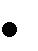 особенностей образовательной деятельности разных видов и культурных практик,способов и направлений поддержки детской инициативы,особенностей разработки режима дня и формирования распорядка дня с учетом возрастных и индивидуальных особенностей детей, их специальных образовательных потребностей.Программа содержит описание традиционных событий, праздников и мероприятий с учетом региональных и других социокультурных особенностей, включенных в организационный раздел.         Программа также содержит рекомендации по развивающему оцениванию достижения целей в форме педагогической диагностики развития детей, а также качества реализации адаптированная основной образовательной программы дошкольного образования для детей с тяжелыми нарушениями речи. Система оценивания качества реализации Программы направлена на оценивание созданных МБДОУ условий внутри образовательного процесса.Месяц, неделяЛексическая темаИтоговое мероприятие, народный календарь, праздничные датыСентябрьИсследование индивидуального				развития детей	учителем-логопедом, воспитателями	и			другими специалистами.		Заполнение речевых		карт			учителем- логопедом,		диагностических альбомов							другими специалистамиПраздник «День знаний»Октябрь, 1 неделяОсень.	Признаки	осени. Деревья осеньюИнтегрированное занятие «Как лебедь остался один» из цикла «Новые развивающие сказки». Народный календарь — Сергий Капустник.День учителяОктябрь, 2 неделяОгород. ОвощиКоллективная аппликация «Вот так урожай!» Народный календарь — ПокровОктябрь, 3 неделяСад. ФруктыВыставка рисунков «Мои любимые фрукты» (совместное с родителями творчество).Народный календарь — ОзнобицыОктябрь, 4 неделяЛес. Грибы и лесные ягодыИнсценировка	сказки	В.	Сутеева	«Под грибом».Народный календарь — Прасковья ГрязнухаНоябрь,ОдеждаВечер досуга с использованием фольклорного1 неделяматериала (потешек, частушек, прибауток). Народный кадендарь — Прасковья Льняница. День народного единстваНоябрь, 2 неделяОбувь.Спортивный праздник.Народный календарь — КузтминкиНоябрь, 3 неделяИгрушкиИзготовление	игрушек	из	природного материала для младшей группы.Народный календарь — Федот ЛедоставНоябрь, 4 неделяПосудаВыставка поделок из пластилина, глины, соленого теста «Моя любимая чашка» (совместное с родителями творчество).Народный календарь — Федот Студит.День материДекабрь, 1 неделяЗима. Зимующие птицыИнтегрированное занятие «Как сорока клеста судила» из цикла «Новые развивающие сказки».Народный календарь — Введение.День воинской славы РоссииДекабрь, 2 неделяДомашние животные зимойИнтегрированное занятие «Как щенок узнал, кто всех важнее» из цикла «Новые развивающие сказки».Народный праздник — Георгий ПобедоносецДекабрь, 3 неделяДикие животные зимойИнтегрированное занятие «Как олененку маму искали» из цикла «Новые развивающие сказки».Народный праздник — Никола Зимний.День ракетных войскДекабрь, 4 неделяНовый годНовогодний утренник.Народный праздник — Лукин деньЯнварь, 1 неделяУ детей зимние каникулыНародный праздник — РождествоЯнварь, 2 неделяМебельКонструирование кукольной мебели из деталей деревянного конструктора по схемам и описанию.Народный праздник — Сочельник.День российской печатиЯнварь, 3неделяГрузовой	и	пассажирский транспортЭкскурсия «На нашей улице». Народный праздник — Крещение. День инженерных войскЯнварь, 4 неделяПрофессии на транспортеСюжетно-ролевая игра «Летим в отпуск». Народный праздник — Татьянин день.День полного освобождения Ленинграда от фашистской блокадыФевраль 1 неделяДетский сад. ПрофессииЭкскурсия на пищеблок, в банно-прачечный комплекс,	в	оздоровительный	комплекс,	вкабинет старшего воспитателя. Народный календарь — КудесыФевраль 2 неделяАтелье. ЗакройщицаКоллективный коллаж «Нарядные куклы». Народный календарь — Сретенье.День гражданской авиацииФевраль, 3 неделяНаша армияПраздничный утренник.День	народного	единства	—	Агафья коровница.День Защитника ОтечестваФевраль, 4 неделяСтройка.	Профессии строителейСпортивный праздник.Народный праздник — Онисим ЗимоборМарт,1 неделяВесна.	Приметы	весны. Мамин праздникПраздничный утренник.Народный календарь — Тимофей Весновей.Международный женский деньМарт,2 неделяКомнатные растенияЭкскурсия в Ботанический сад.Народный календарь — Василий КапельникМарт,3 неделяПресноводные и аквариумные рыбыИнтегрированное занятие «Как чуть не погибла плотвичка» из цикла «Новые развивающие сказки».Народный календарь — Герасим Грачевник.День работника торговлиМарт,4 неделяНаш городАвтобусная экскурсия в центр города. Народный праздник — Алексей теплый. День моряка подводникаАпрель, 1 неделяВесенние работы на селеПосадка	лука,	укропа,	салата	в	центре природы.Народный праздник — Благовещение, встреча весны.День смехаАпрель, 2 неделяКосмосЭкскурсия в Планетарий.Народный праздник — Марья Зажги снега.День космонавтикиАпрель, 3 неделяОткуда хлеб пришел?Чаепитие с родителями «Мамины пироги». Народный праздник — Родион ЛедоломАпрель, 4 неделяПочтаЭкскурсия на почту.Народный праздник — Мартын Лисогон.День пожарной охраныМай,1 неделяУ детей весенние каникулыДень весны и трудаМай,2 неделяПравила дорожного движенияСюжетно-ролевая	игра	«Дядя	Степа- постовой».Народный праздник — Еремей Запрягальник.День ПобедыМай,3 неделяЛето. НасекомыеИнтегрированное	занятие		«Как	кузнечик помогал	слабым»	из	цикла		«Новыеразвивающие сказки».Народный праздник — Иов ОгуречикМай,Лето. Цветы на лугуИнтегрированное занятие «Как девочка еще4 неделяраз встретила кузнечика» из цикла «Новыеразвивающие сказки».Народный праздник — Арина Рассадница.Высаживание	рассады	цветов	на	участкевместе с родителями.Всероссийский день библиотекМесяц, неделяЛексическая темаИтоговое мероприятиеСентябрь, 1—3неделиОбследование детей учителем-логопедом. Заполнение речевых карт.Диагностика индивидуального развития детей воспитателями и педагогом-психологом.Заполнение диагностических альбомовПраздник «День знаний»Сентябрь, 4 неделяОсень. Осенние месяцы. Деревья осеньюИнтегрированное занятие с использованием картин И. Левитана «Сумерки. Луна» и Ф. Васильева «Болото в лесу» из цикла «Четыре времени года»Октябрь, 1 неделяОвощи. Труд взрослых на полях и огородахСпортивный праздник «Поездка на Олимпиаду».Народный праздник — Сергий капустник.День учителяОктябрь, 2 неделяФрукты. Труд взрослых в садахФольклорный праздник с участием родителей. Народный календарь — Покров день.Субботник с участием родителей на прогулочном участке. Уборка листьевОктябрь, 3 неделяНасекомые. Подготовка насекомых к зимеОсенний костюмированный бал «Очей очарованье».Народный календарь — ОзнобицыОктябрь, 4 неделяПерелетные птицы, водоплавающие птицы. Подготовка птиц к отлетуЭкскурсия в осенний парк. Наблюдение за птицами.Народный календарь — Прасковья ГрязнухаНоябрь, 1 неделяПоздняя осень. Грибы, ягодыИнтегрированное занятие с использованием картины М. Башкирцевой «Осень» из цикла«Четыре времени года».Народный календарь — Прасковья Льняница.День народного единстваНоябрь,Домашние животные и ихФотовыставка «Наши питомцы» (совместное с2 неделядетеныши. Содержание домашних животныхродителями творчество). Народный праздник — КузьминкиНоябрь, 3 неделяДикие животные и их детеныши. Подготовка животных к зимеВыставка рисунков «В осеннем лесу» (совместное с родителями творчество). Народный календарь — Федот ЛедоставНоябрь, 4 неделяОсенние одежда, обувь, головные уборыСпортивный праздник «Папа, мама и я — спортивная семья».Народный праздник — Федот Студит.День материДекабрь, 1 неделяЗима. Зимние месяцы. Зимующие птицы. Дикие животные зимойИнтегрированное занятие с использованием картин И. Грабаря «Зимний вечер» и И. Шишкина «Зима» из цикла «Четыре времени года».Народный праздник — Введение.День воинской славы РоссииДекабрь, 2 неделяМебель. Назначение мебели. Части мебели. Материалы, из которых сделана мебельЭкскурсия в Эрмитаж.Народный календарь — Георгий ПобедоносецДекабрь, 3 неделяПосуда, виды посуды. Материалы, из которых сделана посудаКоллективная аппликация «Праздничный стол». Народный календарь — Никола Зимний.День ракетных войскДекабрь, 4 неделяНовый годНовогодний костюмированный бал. Народный календарь — Лукин деньЯнварь, 1 неделяУ детей зимние каникулыНародный праздник — РождествоЯнварь, 2неделяТранспорт. Виды транспорта. Профессии на транспорте.Трудовые действияСюжетно-ролевая игра «На поезде». Народный календарь — Сочельник. День российской печатиЯнварь, 3 неделяПрофессии взрослых. Трудовые действияФотовыставка «Профессии моих родителей» (совместное с родителями творчество).Народный календарь — Крещение.День инженерных войскЯнварь, 4 неделяТруд на селе зимойИнтегрированное занятие с использованием картины И. Грабаря «Февральская лазурь» из цикла «Четыре времени года».Народный календарь — Татьянин день.День полного освобождения Ленинграда от фашистской блокадыФевраль, 1 неделяОрудия труда. ИнструментыСовместное занятие с участием пап и дедушек«Делаем скворечник». Народный календарь — КудесыФевраль, 2 неделяЖивотные жарких стран, повадки, детенышиЭкскурсия в зоопарк или коллективное посещение циркового представления. Народный календарь — Сретение.День гражданской авиацииФевраль, 3 неделяКомнатные растения, размножение, уходПраздник «День защитника Отечества». Фотовыставка «Мой папа на службе Родине». Народный календарь — Агафья КоровницаФевраль, 4 неделяЖивотный мир морей и океанов. Пресноводные и аквариумные рыбыЭкскурсия в дельфинарий или океанариум. Народный календарь — Онисим ЗимоборМарт,1 неделяРанняя весна, весенние месяцы. Первые весенние цветы. Мамин праздникВесенний костюмированный бал. Народный календарь — Тимофей Весновей. Международный женский деньМарт,2 неделяНаша Родина — РоссияИнтегрированное занятие с использованием картины И. Грабаря «Март».Народный календарь — Василий капельникМарт,3 неделяМосква — столица РоссииПросмотр видеофильма «Моя Москва». Народный календарь — Герасим Грачевник. День работника торговлиМарт,4 неделяНаш родной городАвтобусная экскурсия по родному городу. Народный праздник — Алексей Теплый. День моряка-подводникаАпрель, 1 неделяМы читаем. Знакомство с творчеством С. Я. МаршакаВикторина по произведениям С. Я. Маршака.Народный праздник — Благовещение, встреча птиц.День смехаАпрель, 2 неделяМы читаем. Знакомство с творчеством К. И. ЧуковскогоДраматизация фрагментов сказок К. И. Чуковского.Народный праздник — Марья Зажги снега.День космонавтикиАпрель, 3 неделяМы читаем. Знакомство с творчеством С. В. МихалковаВыставка рисунков «Моя любимая книжка» (совместное с родителями творчество).Народный календарь — Родион ДелодоломАпрель, 4 неделяМы читаем. Знакомство с творчеством А. Л. БартоВечер «Наши любимые поэты». Народный праздник — Мартын Лисогон. День пожарной охраныМай,1 неделяУ детей весенние каникулыИнтегрированное занятие с использованием картин И. Грабаря «Вешний поток» и В. Бялыницкого-Бирули «Изумруд весны» из цикла «Четыре времени года».Народный праздник — Козьма Огородник.День весны и трудаМай,2 неделяПоздняя весна. Растения и животные весной. Перелетные птицы веснойИнтегрированное занятие с использованием картин С. Жуковского «Весенняя вода» и Н. Дубровского «Весенний вечер» из цикла«Четыре времени года».Народный праздник — Еремей Запрягальник.День ПобедыМай,3 неделяМы читаем. Знакомство с творчеством А. С. ПушкинаВыставка поделок «В мире сказок А. С. Пушкина» (совместное с родителями творчество).Народный праздник — Иов огуречникМай,4 неделяСкоро в школу. Школьные принадлежностиПраздник «До свиданья, детский сад!» Народный праздник — Арина Рссадница. Высаживание рассады на территории детского сада с участием родителей.Всероссийский день библиотекФизическая культура (основные движения, общеразвивающие упражнения, спортивные упражнения, подвижные игры)Образовательная область. Направление деятельностиКоличество занятий в неделюРечевое развитие. Восприятие художественной литературы1Познавательное развитие. ОПСО 1Познавательное развитие. Ознакомление с природой1Познавательное развитие. Формирование элементарных математических представлений1Художественно эстетическое развитие. Рисование2Художественно-эстетическое развитие. Лепка/аппликация0,5/0,5Художественно-эстетическое развитие. Музыкальное развитие2Физическое развитие. Физическая культура3 (1 на свежем воздухе)Коррекционно - развивающее с психологом1Подгрупповое занятие с учителем-логопедом4Индивидуальные занятия с логопедом3Индивидуальное занятие с воспитателем3Образовательная область. Направление деятельностиКоличество занятий в неделюРечевое развитие. Восприятие художественной литературы1Познавательное развитие. ОПСО 1Познавательное развитие. Ознакомление с природой1Познавательное развитие. Формирование элементарных математических представлений2Художественно эстетическое развитие. Рисование1Художественно-эстетическое развитие. Лепка/аппликация0,5/0,5Художественно-эстетическое развитие. Музыкальное развитие2Физическое развитие. Физическая культура3 (1 на свежем воздухе)Коррекционно - развивающее с психологом1Подгрупповое занятие с учителем-логопедом4Индивидуальные занятия с логопедом3Индивидуальное занятие с воспитателем3